The Securities and Exchange Commission has not necessarily reviewed the information in this filing and has not determined if it is accurate and complete.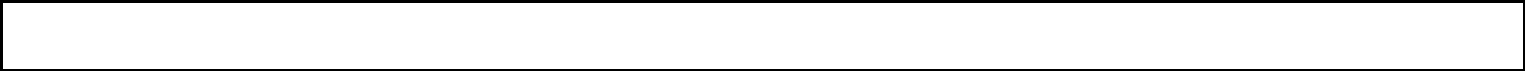 The reader should not assume that the information is accurate and complete.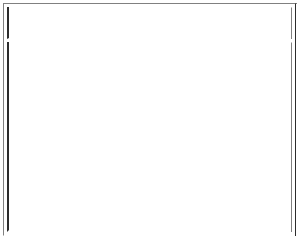 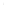 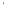 This Amendment (Check only one.):	is a restatement.adds new holdings entries.Institutional Investment Manager Filing this Report:The institutional investment manager filing this report and the person by whom it is signed hereby represent that the person signing the report is authorized to submit it, that all information contained herein is true, correct and complete, and that it is understood that all required items, statements, schedules, lists, and tables, are considered integral parts of this form.Person Signing this Report on Behalf of Reporting Manager:Name:Michael RoughtonTitle:Vice PresidentPhone:515-248-3842Signature, Place, and Date of Signing:Michael RoughtonDes Moines, IA08-08-2014[Signature][City, State][Date]Report Type (Check only one.):13F HOLDINGS REPORT. (Check here if all holdings of this reporting manager are reported in this report.)13F NOTICE. (Check here if no holdings reported are in this report, and all holdings are reported by other reporting manager(s).)X 13F COMBINATION REPORT. (Check here if a portion of the holdings for this reporting manager are reported in this report and a portion are reported by other reporting manager(s).)List of Other Managers Reporting for this Manager:[If there are no entries in this list, omit this section.]Form 13F File	NameNumber028-11300	Spectrum Asset Management, Inc028-10449	Columbus Circle Investors028-3943	Edge Asset Management, Inc028-13785	Origin Asset Management, LLP028-12454	Post Advisory Group, LLCForm 13F Summary PageList of Other Included Managers:Provide a numbered list of the name(s) and Form 13F file number(s) of all institutional investment managers with respect to which this report is filed, other than the manager filing this report.[If there are no entries in this list, state “NONE” and omit the column headings and list entries.]No.	Form 13F File	NameNumber028-1549Principal Global Investors, LLC028-10400Principal Real Estate Investors, LLC028-793Principal Life Insurance Co.028-10107Principal Financial Services, Inc028-07402Principal Management Corporation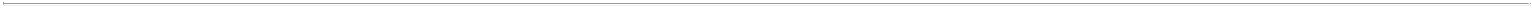 The Securities and Exchange Commission has not necessarily reviewed the information in this filing and has not determined if it is accurate and complete.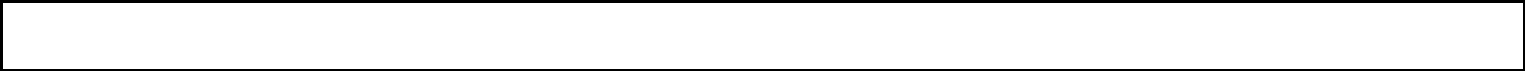 The reader should not assume that the information is accurate and complete.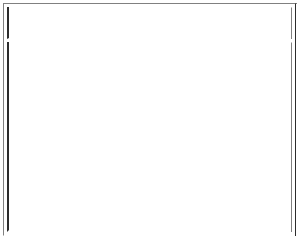 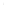 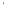 ACADIA RLTY TRACADIA RLTY TRACCELERON PHARMA INCACCENTURE PLC IRELANDACCENTURE PLC IRELANDACCO BRANDS CORP ACCURAY INC ACCURIDE CORP NEWACE LTDACE LTD ACETO CORP ACHAOGEN INCACI WORLDWIDE INC ACI WORLDWIDE INC ACORDATHERAPEUTICS INCACORDATHERAPEUTICS INCACTAVIS PLCACTAVIS PLCACTIVISION BLIZZARD INCACTIVISION BLIZZARD INCACTUANT CORPACTUANT CORP ACTUATE CORP ACUITY BRANDS INC ACXIOM CORP ACXIOM CORP ADOBE SYS INC ADOBE SYS INC ADTRAN INC ADTRAN INCADVANCE AUTO PARTS INCADVANCE AUTO PARTS INCADVANCED ENERGY INDSADVANCED MICRO DEVICES INCADVANCED MICRO DEVICES INCADVENT SOFTWARE INC ADVENT SOFTWARE INC ADVISORY BRD COAECOM TECHNOLOGY CORP DELAWAAECOM TECHNOLOGY CORP DELAWAAEGION CORPAEGION CORPAEROHIVE NETWORKS INCAEROPOSTALE AEROVIRONMENT INC AES CORPAES CORP AETNA INC NEW AETNA INC NEWAFFILIATED MANAGERS GROUPAFFILIATED MANAGERS GROUPAFFYMETRIX INC AFFYMETRIX INC AFLAC INC AFLAC INC AGCO CORPSHSSHSCOMCOMCOMCOMCOMCOMSHSSHSCOMCOMCL A NEWCL A NEWCOMCOMCOMCOMCOMCOMCOMCOMCOMCOMCOMCOMCOMCOMCOMCOMCOMCOMCOMCOMCOMCOMCOMCOMCOMCOMCOMCOMCOMCOMCOMCOMCOMCOMAGCO CORPAGILENTTECHNOLOGIES INCAGILENTTECHNOLOGIES INCAGILYSYS INC AGL RES INC AGL RES INCAGREE REALTY CORP AGREE REALTY CORP AIR LEASE CORP AIR METHODS CORP AIR METHODS CORPAIR PRODS & CHEMS INCAIR PRODS & CHEMS INCAIR TRANSPORT SERVICES GRP IAIRCASTLE LTD AIRGAS INC AIRGAS INCAK STL HLDG CORP AK STL HLDG CORP AKAMAITECHNOLOGIES INCAKAMAITECHNOLOGIES INCAKORN INCAKORN INCALASKA AIR GROUP INCALASKA AIR GROUP INCALBANY INTL CORP ALBANY INTL CORPALBANY MOLECULAR RESH INCALBEMARLE CORP ALBEMARLE CORP ALCOA INC ALCOA INCALEXANDER & BALDWIN INC NEWALEXANDER & BALDWIN INC NEWALEXANDRIA REAL ESTATE EQ INALEXANDRIA REAL ESTATE EQ INALEXANDRIA REAL ESTATE EQ INALEXIONPHARMACEUTICALSINCALEXIONPHARMACEUTICALSINCALIGN TECHNOLOGY INCALIGN TECHNOLOGY INCALKERMES PLC ALLEGHANY CORP DEL018802108	1,498018802108	23,205018804104	909018804104	14,732H01531104	30,122H01531104	93301973R101	1,65301988P108	6,133020002101	28,171020002101	1,76202005N100	528020409108	1,13002043Q107	1,93302076X102	16000162Q866	12,142021441100	848021441100 11,738 L0175J104 30602153W100	29302208R106	21002209S103	147,75502209S103	10,980023135106	131,714023135106	16,917023139884	23502318Y108	6,22702319V103	90,503AMC NETWORKS INC AMDOCS LTD AMDOCS LTD AMEDICA CORP AMEDISYS INC AMEDISYS INC AMER RLTY CAPHEALTHCAR TR I AMEREN CORP AMEREN CORPAMERICA MOVIL SAB DE CVAMERICAN AIRLS GROUP INCAMERICAN AIRLS GROUP INCAMERICAN ASSETS TR INCAMERICAN ASSETS TR INCAMERICAN AXLE & MFG HLDGS INAMERICAN CAMPUS CMNTYS INCAMERICAN CAMPUS CMNTYS INCAMERICAN CAMPUS CMNTYS INCAMERICAN CAP MTG INVT CORPAMERICAN CAPITAL AGENCY CORPAMERICANCARESOURCE HLDGS INAMERICAN EAGLE OUTFITTERS NEAMERICAN EAGLE OUTFITTERS NEAMERICAN ELEC PWR INCAMERICAN ELEC PWR INCAMERICAN EQTY INVT LIFE HLDAMERICAN EQTY INVT LIFE HLDCL ASHSSHSCOMCOMCOMCOMCOMCOMSPON ADR L SHSCOMCOMCOMCOMCOMCOMCOMCOMCOMCOMCOM NEWCOMCOMCOMCOMCOMCOMAMERICAN EXPRESS CO COM AMERICAN EXPRESS CO COMAMERICAN FINL GROUP COM INC OHIOAMERICAN FINL GROUP COM INC OHIOAMERICAN INTL GROUP COM NEW INCAMERICAN INTL GROUP COM NEW INCAMERICAN STS WTR CO COM AMERICAN STS WTR CO COMAMERICAN TOWER CORP NEWAMERICAN TOWER CORP NEWAMERICAN VANGUARD CORPAMERICAN WOODMARK CORPAMERICAN WTR WKS CO INC NEWAMERIPRISE FINL INC AMERIPRISE FINL INC AMERISAFE INCAMERISOURCEBERGEN CORPAMERISOURCEBERGEN CORPAMETEK INC NEW AMETEK INC NEW AMGEN INC AMGEN INCAMKOR TECHNOLOGY INCAMN HEALTHCARE SERVICES INCAMPHENOL CORP NEW AMPHENOL CORP NEW AMSURG CORP AMSURG CORPAMTRUST FINL SVCS INCANACORPHARMACEUTICALSINCANADARKO PETE CORP ANADARKO PETE CORP ANALOG DEVICES INC ANALOG DEVICES INCANALOGIC CORPANDERSONS INCANDERSONS INCANHEUSER BUSCH INBEV SA/NVANIKA THERAPEUTICS INCANIXTER INTL INCANIXTER INTL INCANN INCANN INCANNALY CAP MGMT INCANNIES INCANSYS INCANSYS INCANTARES PHARMA INCANWORTH MORTGAGE ASSET CPAOL INCAON PLC AON PLC APACHE CORP APACHE CORPAPARTMENT INVT & MGMT COAPARTMENT INVT & MGMT COAPARTMENT INVT & MGMT COAPOGEE ENTERPRISES INCAPOLLO COML REAL EST FIN INCAPOLLO ED GROUP INCAPOLLO ED GROUP INCAPOLLO INVT CORPAPPLE INCAPPLE INCAPPLIED INDL TECHNOLOGIES INAPPLIED INDL TECHNOLOGIES INAPPLIED MATLS INC APPLIED MATLS INC APPLIED MICROCIRCUITS CORPAPPROACH RESOURCES INCAPPROACH RESOURCES INCAPTARGROUP INC APTARGROUP INC AQUA AMERICA INCARATANA THERAPEUTICS INCARC DOCUMENT SOLUTIONS INCARCBEST CORPARCBEST CORPARCH CAP GROUP LTD ARCH CAP GROUP LTD ARCH COAL INC ARCH COAL INCARCHER DANIELS MIDLAND COARCHER DANIELS MIDLAND COARCTIC CAT INCARENAPHARMACEUTICALSINCARES CAP CORPARGO GROUP INTL HLDGS LTDARIADPHARMACEUTICALSINCARLINGTON ASSET INVT CORPARMOUR RESIDENTIAL REIT INCARRAY BIOPHARMA INCARRAY BIOPHARMA INCARRIS GROUP INC NEW ARRIS GROUP INC NEW ARROW ELECTRS INC042735100	1,255042797209	154043176106	402043436104	44704351G101	5,29004351G101	435043632108	42,286044103109	1,082044103109	141044209104	158,255044209104	1,617G05384105	7,109G05384105	838045327103	28,916045327103	885045487105	6,896045487105	837045604105	6,315045604105	19804621X108	9,03504621X108	1,089G0585R106	896046224101	5,018046265104	2,719046265104	27000206R102	275,47600206R102	11,350049079205	3,539049164205	5,661AUTONATION INC AUTOZONE INC AUTOZONE INCAUXILIUM PHARMACEUTICALS INCAVAGO TECHNOLOGIES LTDAVAGO TECHNOLOGIES LTDAVALONBAY CMNTYS INCAVALONBAY CMNTYS INCAVALONBAY CMNTYS INCAVANIRPHARMACEUTICALSINCAVERY DENNISON CORP AVERY DENNISON CORP AVIS BUDGET GROUP AVISTA CORPAVISTA CORP AVIV REIT INC MD AVNET INC AVNET INC AVON PRODS INC AXIALL CORP AXIALL CORP AXIS CAPITALHOLDINGS LTD AZZ INC AZZ INCB & G FOODS INC NEW B & G FOODS INC NEW B/E AEROSPACE INC B/E AEROSPACE INCBABCOCK & WILCOX CO NEWBADGER METER INC BAIDU INCBAKER HUGHES INC BAKER HUGHES INC BALCHEM CORP BALCHEM CORP BALL CORP BALL CORPBALLY TECHNOLOGIES INCBALLY TECHNOLOGIES INCBANCO BRADESCO S ABANCORPSOUTH INC BANCORPSOUTH INC BANK HAWAII CORP BANK HAWAII CORPBANK MUTUAL CORP NEWBANK MUTUAL CORP NEW075887109	148,157075887109	3,505075896100	3,304075896100	12,619077347300	1,565077454106	732077454106	8,763081437105	4,420081437105	95108160H101	8,36308160H101	304084423102	11,455084423102	1,069084670702	268,649BERKSHIRE HATHAWAY INC DELBERRY PLASTICS GROUP INCBEST BUY INCBEST BUY INC BGC PARTNERS INCBIG 5 SPORTING GOODS CORPBIG LOTS INCBIG LOTS INC BIGLARI HLDGS INCBIND THERAPEUTICS INCBIO PATH HOLDINGS INCBIO RAD LABS INC BIO RAD LABS INCBIOCRYST PHARMACEUTICALSBIODELIVERY SCIENCES INTL INBIOGEN IDEC INCBIOGEN IDEC INCBIOMARINPHARMACEUTICAL INCBIOMED REALTY TRUST INCBIOMED REALTY TRUST INCBIO-REFERENCE LABS INCBIOSCRIP INCBJS RESTAURANTS INC BLACK BOX CORP DEL BLACK HILLS CORP BLACK HILLS CORP BLACKBAUD INC BLACKBAUD INCBLACKHAWK NETWORK HLDGS INCBLACKROCK INCBLACKROCK INCBLOCK H & R INC BLOCK H & R INC BLOOMIN BRANDS INC BLOUNT INTL INC NEW BLUCORA INCBLUE NILE INC BLUEBIRD BIO INC BOB EVANS FARMS INC BOB EVANS FARMS INC BOEING COBOEING CO BOFI HLDG INC BOFI HLDG INCBOISE CASCADE CO DELBOISE CASCADE CO DELBOK FINL CORPBONANZA CREEK ENERGY INCBOOZ ALLEN HAMILTON HLDG CORBORGWARNER INC BORGWARNER INC BOSTON BEER INC BOSTON BEER INCBOSTON PRIVATE FINL HLDGS INBOSTON PRIVATE FINL HLDGS INBOSTON PROPERTIES INCBOSTON PROPERTIES INCBOSTON PROPERTIES INCBOSTON SCIENTIFIC CORPBOSTON SCIENTIFIC CORPBOTTOMLINE TECH DEL INCBOTTOMLINE TECH DEL INCBOULDER BRANDS INC BOYD GAMING CORP BOYD GAMING CORP BRADY CORP BRADY CORPBRANDYWINE RLTY TRBRANDYWINE RLTY TRBRANDYWINE RLTY TRBREITBURN ENERGY PARTNERS LPBRIGGS & STRATTON CORPBRIGGS & STRATTON CORPBRIGHT HORIZONS FAM SOL IN DBRINKER INTL INC BRINKER INTL INC BRINKS CO BRINKS COBRISTOL MYERS SQUIBB COBRISTOL MYERS SQUIBB COBRISTOW GROUP INC BRISTOW GROUP INC BROADCOM CORP BROADCOM CORPBROADRIDGE FINL SOLUTIONS INBROADRIDGE FINL SOLUTIONS INBROCADECOMMUNICATIONS SYSIBROCADECOMMUNICATIONS SYSI12686C109	4,12112686C109	1,359127055101	16,431127055101	1,03012709P103	6,55512709P103	251127097103	15,357127097103	3,374127190304	10,043127190304	357127387108	12,112127387108	46212768T103	125128030202	6,784128030202	23812811R104	1,557128126109	4,454128246105	2,856129603106	7,243129603106	260130788102	23013100M509	111131193104	3,927131193104	12813123E500	16513123X102	162131347304	62,206131347304	1,408131476103	2,792132011107	6,765132011107	207133131102	14,562133131102	121,457133131102	1,27813342B105	14,90413342B105	3,921134429109	8,836134429109	1,02913466Y105	11113466Y105	3,78713645T100	2,499138098108	7,472138098108	252139594105	3,62314040H105	51,32214040H105	3,176CENTURYLINK INCCENTURYLINK INCCEPHEIDCERNER CORPCERNER CORPCERULEAN PHARMA INCCERUS CORP CEVA INCCF INDS HLDGS INC CF INDS HLDGS INC CHAMBERS STR PPTYSCHARLES RIV LABS INTL INCCHARLES RIV LABS INTL INCCHART INDS INCCHARTERCOMMUNICATIONS INCDCHECKPOINT SYS INCCHEESECAKE FACTORY INCCHEESECAKE FACTORY INCCHEGG INCCHEMED CORP NEWCHEMED CORP NEWCHEMTURA CORPCHENIERE ENERGY INCCHESAPEAKE ENERGY CORPCHESAPEAKE ENERGY CORPCHESAPEAKE LODGING TRCHESAPEAKE LODGING TRCHEVRON CORP NEW CHEVRON CORP NEWCHICAGO BRIDGE & IRON CO N VCHICOS FAS INCCHILDRENS PL RETAIL STORES ICHILDRENS PL RETAIL STORES ICHIMERA INVT CORP CHINA MOBILE LIMITEDCHIPOTLE MEXICAN GRILL INCCHIPOTLE MEXICAN GRILL INCCHOICE HOTELS INTL INCCHRISTOPHER & BANKS CORPCHRISTOPHER & BANKS CORPCHUBB CORPCHUBB CORPCHURCH & DWIGHT INCCNA FINL CORPCNO FINL GROUP INC CNO FINL GROUP INC COACH INC COACH INCCOBALT INTL ENERGY INCCOBIZ FINANCIAL INC COCA COLA CO COCA COLA COCOCA COLA ENTERPRISES INC NECOCA COLA ENTERPRISES INC NECOGENTCOMMUNICATIONSHLDGSCOGNEX CORPCOGNEX CORPCOGNIZANT TECHNOLOGY SOLUTIOCOGNIZANT TECHNOLOGY SOLUTIOCOHERENT INC COHERENT INC COHU INC COLFAX CORP COLFAX CORPCOLGATE PALMOLIVE COCOLGATE PALMOLIVE COCOLONY FINL INCCOLONY FINL INCCOLUMBIA BKG SYS INCCOLUMBIA BKG SYS INCCOLUMBIA PPTY TR INCCOLUMBIA SPORTSWEAR COCOMCAST CORP NEW COMCAST CORP NEW COMERICA INC COMERICA INC COMFORT SYS USA INC COMFORT SYS USA INCCOMMERCE BANCSHARES INCCOMMERCIAL METALS COCOMMERCIAL METALS COCOMMONWEALTH REITCOMMSCOPE HLDG CO INCCOMMUNITY BK SYS INCCOMMUNITY BK SYS INCCOMMUNITY HEALTH SYS INC NEWCOMMUNITY HEALTHCONVERGYS CORP CONVERSANT INC CONVERSANT INC CON-WAY INC COOPER COS INC COOPER COS INCCOOPER TIRE & RUBR COCOPA HOLDINGS SA COPART INC COPART INC CORCEPTTHERAPEUTICS INCCORE MARK HOLDING CO INCCORELOGIC INCCORELOGIC INC CORESITE RLTY CORP CORNERSTONEONDEMAND INC CORNING INC CORNING INCCORPORATE EXECUTIVE BRD COCORPORATE EXECUTIVE BRD COCORPORATE OFFICE PPTYS TRCORPORATE OFFICE PPTYS TRCORRECTIONS CORP AMER NEWCORRECTIONS CORP AMER NEWCORRECTIONS CORP AMER NEWCORVEL CORP COSTAR GROUP INCCOSTCO WHSL CORP NEWCOSTCO WHSL CORP NEWCOUSINS PPTYS INC COUSINS PPTYS INC COVANCE INC COVANCE INC COVANTA HLDG CORP COVIDIEN PLC COVIDIEN PLCCOWEN GROUP INC NEWCRACKER BARREL OLD CTRY STORCRACKER BARREL OLD CTRY STORCRANE COCRANE CO CRAY INC CREDICORP LTDCREDIT ACCEP CORP MICHCREE INCCROCS INCCROCS INCCROSS CTRY HEALTHCARE INCCROWN CASTLE INTL CORPCROWN CASTLE INTL CORPCROWN HOLDINGS INC CROWN HOLDINGS INCCROWN MEDIA HLDGS INCCRYOLIFE INC CSG SYS INTL INC CSG SYS INTL INC CST BRANDS INC CSX CORP CSX CORPCTI BIOPHARMA CORPCTS CORPCUBESMARTCUBESMARTCUBESMARTCUBIC CORPCUBISTPHARMACEUTICALSINCCUBISTPHARMACEUTICALSINCCULLEN FROST BANKERS INCCULLEN FROST BANKERS INCCUMMINS INC CUMMINS INC CUMULUS MEDIA INC CUMULUS MEDIA INC CURTISS WRIGHT CORP CURTISS WRIGHT CORP CVB FINL CORP CVB FINL CORPCVS CAREMARKCORPORATION CVS CAREMARKCORPORATION CYBERONICS INC CYBERONICS INC CYNOSURE INC CYPRESSSEMICONDUCTOR CORPCYPRESSSEMICONDUCTOR CORPCYS INVTS INCCYS INVTS INCCYS INVTS INC CYTEC INDS INC CYTOKINETICS INCCYTORI THERAPEUTICS INCD R HORTON INC D R HORTON INC DAKTRONICS INC DAKTRONICS INCDANA HLDG CORP DANAHER CORP DEL DANAHER CORP DELDARDEN RESTAURANTS INCDARDEN RESTAURANTS INCDARLING INGREDIENTS INCDARLING INGREDIENTS INCDAVITA HEALTHCARE PARTNERS IDAVITA HEALTHCARE PARTNERS IDCT INDUSTRIAL TRUST INCDCT INDUSTRIAL TRUST INCDDR CORPDDR CORPDEALERTRACK TECHNOLOGIES INCDEALERTRACK TECHNOLOGIES INCDEAN FOODS CO NEW DEAN FOODS CO NEWDECKERS OUTDOOR CORPDECKERS OUTDOOR CORPDEERE & CODEERE & CODELEK US HLDGS INCDELPHI AUTOMOTIVE PLCDELPHI AUTOMOTIVE PLCDELTA AIR LINES INC DELDELTA AIR LINES INC DELDELTIC TIMBER CORP DELUXE CORP DELUXE CORP DEMANDWARE INC DENBURY RES INC DENBURY RES INC DENDREON CORP DENNYS CORPDENTSPLY INTL INC NEWDENTSPLY INTL INC NEWDEPOMED INCDEVON ENERGY CORP NEWDEVON ENERGY CORP NEWDEVRY ED GROUP INC DEVRY ED GROUP INC DEXCOM INC DEXCOM INC DIAGEO P L CDIAMOND FOODS INCDIAMOND OFFSHORE DRILLING INDIAMONDBACK ENERGY INCDIAMONDROCK HOSPITALITY CODIAMONDROCK HOSPITALITY CODICE HLDGS INCDICE HLDGS INCDICKS SPORTING GOODS INCDICKS SPORTING GOODS INCDIEBOLD INCDIEBOLD INC DIGI INTL INC DIGITAL RIV INC DIGITAL RIV INC DIGITAL RLTY TR INC DIGITAL RLTY TR INC DIGITAL RLTY TR INC DIGITALGLOBE INC DILLARDS INC DILLARDS INC DIME CMNTYBANCSHARESDINEEQUITY INCDINEEQUITY INCDIODES INCDIODES INCDIRECTVDIRECTVDISCOVER FINL SVCSDISCOVER FINL SVCSDISCOVERY COMMUNICATNS NEWDISCOVERY COMMUNICATNS NEWDISCOVERY COMMUNICATNS NEWDISH NETWORK CORP DISNEY WALT CO DISNEY WALT CODOLBY LABORATORIES INCDOLLAR GEN CORP NEWDOLLAR GEN CORP NEWDOLLAR TREE INC DOLLAR TREE INCDOMINION RES INC VA NEWDOMINION RES INC VA NEWDOMINOS PIZZA INC DOMINOS PIZZA INC DOMTAR CORP DOMTAR CORP DONALDSON INCDONALDSON INCDONNELLEY R R & SONS CODONNELLEY R R & SONS CODORMAN PRODUCTS INCDORMAN PRODUCTS INCDOT HILL SYS CORP DOUGLAS EMMETT INC DOUGLAS EMMETT INC DOVER CORPDOVER CORP DOW CHEM CO DOW CHEM CODR PEPPER SNAPPLE GROUP INCDR PEPPER SNAPPLE GROUP INCDR REDDYS LABS LTDDREAMWORKS ANIMATION SKG INCDRESSER-RAND GROUP INCDRESSER-RAND GROUP INCDREW INDS INC DREW INDS INC DRIL-QUIP INC DRIL-QUIP INC DSP GROUP INC DST SYS INC DELDST SYS INC DEL DSW INCDTE ENERGY CO DTE ENERGY CO DTS INCDU PONT E I DENEMOURS & CODU PONT E I DENEMOURS & CODUKE ENERGY CORP NEWDUKE ENERGY CORP NEWDUKE REALTY CORP DUKE REALTY CORP DUKE REALTY CORPDUN & BRADSTREET CORP DEL NEDUN & BRADSTREET CORP DEL NEDUNKIN BRANDS GROUP INCDUPONT FABROS TECHNOLOGY INCDUPONT FABROS TECHNOLOGY INCDXP ENTERPRISES INC NEWDXP ENTERPRISES INC NEWDYAX CORPDYCOM INDS INCDYCOM INDS INCDYNAVAXTECHNOLOGIES CORP DYNEGY INC NEW DEL E M C CORP MASS E M C CORP MASSE TRADE FINANCIAL CORPE TRADE FINANCIAL CORPEAGLE BANCORP INC MDEAGLE MATERIALS INC EAGLE MATERIALS INCEARTHLINK HLDGS CORPEAST WEST BANCORP INCEAST WEST BANCORP INCEASTGROUP PPTY INC EASTGROUP PPTY INC EASTMAN CHEM CO EASTMAN CHEM CO EATON CORP PLC EATON CORP PLCEATON VANCE CORPEBAY INCEBAY INCEBIX INC EBIX INC ECHOSTAR CORP ECHOSTAR CORP ECOLAB INC ECOLAB INC EDISON INTL EDISON INTLEDUCATION RLTY TR INCEDUCATION RLTY TR INCEDWARDSLIFESCIENCES CORPEDWARDSLIFESCIENCES CORPEHEALTH INCEL PASO ELEC CO EL PASO ELEC COELECTRO SCIENTIFIC INDSELECTRONIC ARTS INC ELECTRONIC ARTS INCELECTRONICS FOR IMAGING INCELECTRONICS FOR IMAGING INCELEVENBIOTHERAPEUTICS INC ELLIS PERRY INTL INC EMCOR GROUP INC EMCOR GROUP INCEQT CORPEQT CORPEQUAL ENERGY LTD EQUIFAX INC EQUIFAX INC EQUINIX INC EQUINIX INCEQUITY LIFESTYLE PPTYS INCEQUITY LIFESTYLE PPTYS INCEQUITY ONEEQUITY ONEEQUITY ONEEQUITY RESIDENTIAL EQUITY RESIDENTIAL EQUITY RESIDENTIAL ERA GROUP INC ERIE INDTY COESCO TECHNOLOGIES INCESCO TECHNOLOGIES INCESSEX PPTY TR INC ESSEX PPTY TR INC ESSEX PPTY TR INCESTERLINE TECHNOLOGIES CORPESTERLINE TECHNOLOGIES CORPETHAN ALLENINTERIORS INCEURONET WORLDWIDE INCEVERBANK FINL CORPEVERCORE PARTNERS INCEVERCORE PARTNERS INCEVEREST RE GROUP LTDEVEREST RE GROUP LTDEVERTEC INCEXACT SCIENCES CORP EXACT SCIENCES CORPEXAMWORKS GROUP INCEXAR CORP EXCEL TR INC EXELIS INC EXELIS INC EXELIXIS INC EXELON CORP EXELON CORPEXLSERVICE HOLDINGS INCEXLSERVICE HOLDINGS INCEXPEDIA INC DELEXPEDIA INC DELEXPEDITORS INTL WASH INCEXPEDITORS INTL WASH INCEXPONENT INC EXPONENT INC EXPRESS INCEXPRESS SCRIPTS HLDG COEXPRESS SCRIPTS HLDG COEXTERRAN HLDGS INC EXTERRAN HLDGS INCEXTRA SPACE STORAGE INCEXTRA SPACE STORAGE INCEXTRA SPACE STORAGE INCEXXON MOBIL CORP EXXON MOBIL CORPEZCORP INCEZCORP INCF M C CORPF M C CORPF5 NETWORKS INCF5 NETWORKS INCFABRINETFACEBOOK INCFACEBOOK INCFACTSET RESH SYS INCFACTSET RESH SYS INCFAIR ISAAC CORPFAIR ISAAC CORPFAIRCHILDSEMICONDUCTOR INTLFAIRCHILDSEMICONDUCTOR INTLFAMILY DLR STORES INCFAMILY DLR STORES INCFARO TECHNOLOGIES INCFASTENAL COFASTENAL COFATE THERAPEUTICS INCFEDERAL REALTY INVT TRFEDERAL REALTY INVT TRFEDERAL REALTY INVT TRFEDERAL SIGNAL CORP FEDERAL SIGNAL CORPFEDERATED INVS INC PAFEDEX CORP FEDEX CORP FEI CO FEI COFELCOR LODGING TR INCFERRO CORPFIDELITY NATIONAL FINANCIALFIDELITY NATIONAL FINANCIALFIDELITY NATL INFORMATION SVFIDELITY NATL INFORMATION SVFIESTA RESTAURANT GROUP INCFIFTH THIRD BANCORP FIFTH THIRD BANCORPFINANCIAL ENGINES INCFINANCIAL ENGINES INCFINISAR CORP FINISH LINE INC FINISH LINE INCFIRST AMERN FINL CORPFIRST AMERN FINL CORPFIRST BANCORP P R FIRST BANCORP P R FIRST BUSEY CORPFIRST CASH FINL SVCS INCFIRST CASH FINL SVCS INCFIRST COMWLTH FINL CORP PAFIRST COMWLTH FINL CORP PAFIRST CTZNS BANCSHARES INC NFIRST FINL BANCORP OHFIRST FINL BANCORP OHFIRST FINL BANKSHARESFIRST FINL BANKSHARESFIRST HORIZON NATL CORPFIRST INDUSTRIAL REALTY TRUSFIRST INDUSTRIAL REALTY TRUSFIRST INDUSTRIAL REALTY TRUSFIRST INTST BANCSYSTEM INCFIRST LONG IS CORPFIRST MERCHANTS CORPFIRST MIDWEST BANCORP DELFIRST MIDWEST BANCORP DELFIRST NIAGARA FINL GP INCFIRST NIAGARA FINL GP INCFIRST POTOMAC RLTYCOMCL ACL ACOMCOMCOMCOMCOMCOMCOMCOM NEWCL ACL ACOMCOMCOM NEW COM NEW COMCOMCOMCOMCOMCL ACOMCOMCOMCOMCOMCOMCOMCOMCOM CL ACOMCOMCOMCOMCOMCOMCOMTRFIRST REP BK SAN FRANCISCO CFIRST REP BK SAN FRANCISCO CFIRST SOLAR INC FIRST SOLAR INC FIRSTENERGY CORP FIRSTENERGY CORP FIRSTMERIT CORP FIRSTMERIT CORP FISERV INC FISERV INC FIVE BELOW INCFIVE STAR QUALITY CARE INCFLEETCOR TECHNOLOGIES INCFLEETCOR TECHNOLOGIES INCFLEXTRONICS INTL LTD FLIR SYS INC FLIR SYS INCFLOTEK INDS INC DEL FLOTEK INDS INC DEL FLOWERS FOODS INC FLOWSERVE CORP FLOWSERVE CORP FLUIDIGM CORP DEL FLUOR CORP NEW FLUOR CORP NEWFLY LEASING LTDFMC TECHNOLOGIES INCFMC TECHNOLOGIES INCFNB CORP PA FNB CORP PA FOOT LOCKER INC FOOT LOCKER INCFORD MTR CO DELFORD MTR CO DELFOREST CITYENTERPRISES INCFOREST LABS INCFOREST OIL CORPFORESTAR GROUP INC FORRESTER RESH INC FORTINET INCFORTUNE BRANDS HOME & SEC INFORUM ENERGY TECHNOLOGIES INFORWARD AIR CORP FORWARD AIR CORP FOSSIL GROUP INC FOSSIL GROUP INC FOSTER WHEELER AGFRANCESCAS HLDGS CORPFRANCESCAS HLDGS CORPFRANKLIN ELEC INC FRANKLIN ELEC INC FRANKLIN RES INC FRANKLIN RES INCFRANKLIN STREET PPTYS CORPFRANKLIN STREET PPTYS CORPFRANKS INTL N V FREDS INCFREEPORT-MCMORAN COPPER & GOFREEPORT-MCMORAN COPPER & GOFRESH DEL MONTE PRODUCE INCFRESH MKT INCFRONTIER COMMUNICATIONS CORPFRONTIER COMMUNICATIONS CORPFTD COS INCFTI CONSULTING INC FTI CONSULTING INC FULLER H B CO FULLER H B CO FULTON FINL CORP PA FULTON FINL CORP PA FUSION-IO INC FUTUREFUELCORPORATION FXCM INCG & K SVCS INCG & K SVCS INCGALENA BIOPHARMA INCGALLAGHER ARTHUR J & COGALLAGHER ARTHUR J & COGAMESTOP CORP NEW GAMESTOP CORP NEWGAMING & LEISURE PPTYS INCGANNETT INC GANNETT INC GAP INC DEL GAP INC DEL GARMIN LTD GARMIN LTD GARTNER INC GARTNER INC GASLOG LTDGASTAR EXPL INC NEW GATX CORPGATX CORP GENCORP INCGENCORP INC GENERAC HLDGS INC GENERAC HLDGS INCGENERAL CABLE CORP DEL NEWGENERAL CABLE CORP DEL NEWGENERALCOMMUNICATION INCGENERALCOMMUNICATION INCGENERAL DYNAMICS CORPGENERAL DYNAMICS CORPGENERAL ELECTRIC CO GENERAL ELECTRIC COGENERAL GROWTH PPTYS INC NEWGENERAL GROWTH PPTYS INC NEWGENERAL GROWTH PPTYS INC NEWGENERAL MLS INC GENERAL MLS INC GENERAL MTRS CO GENERAL MTRS CO GENESCO INC GENESCO INC GENESEE & WYO INCGENOCEA BIOSCIENCES INCGENPACT LIMITED GENTEX CORP GENTEX CORP GENTHERM INCGENTIVA HEALTH SERVICES INCGENTIVA HEALTH SERVICES INCGENUINE PARTS CO GENUINE PARTS CO GENWORTH FINL INC GENWORTH FINL INC GEOSPACETECHNOLOGIES CORPGEOSPACETECHNOLOGIES CORP GETTY RLTY CORP NEW GIBRALTAR INDS INCG-III APPAREL GROUP LTDG-III APPAREL GROUP LTDGILEAD SCIENCES INC GILEAD SCIENCES INCGLACIER BANCORP INC NEWGLACIER BANCORP INC NEWGLATFELTER GLATFELTER GLIMCHER RLTY TR GLOBAL CASH ACCESSHLDGS INC GLOBAL PMTS INC GLOBAL PMTS INC GLOBALSTAR INCGLOBE SPECIALTY METALS INCGLOBE SPECIALTY METALS INCGLOBUS MED INC GLU MOBILE INCGNC HLDGS INC GOGO INCGOLD RESOURCE CORPGOLDMAN SACHS GROUP INCGOLDMAN SACHS GROUP INCGOODYEAR TIRE & RUBR COGOODYEAR TIRE & RUBR COGOOGLE INCGOOGLE INCGOOGLE INCGOOGLE INCGOVERNMENT PPTYS INCOME TRGOVERNMENT PPTYS INCOME TRGRACE W R & CO DEL NEWGRACO INC GRACO INC GRAFTECH INTL LTD GRAHAM HLDGS CO GRAHAM HLDGS CO GRAINGER W W INC GRAINGER W W INCGRAMERCY PPTY TR INCGRAND CANYON ED INCGRANITE CONSTR INC GRANITE CONSTR INCGRAPHIC PACKAGING HLDG COGRAY TELEVISION INCGREAT PLAINS ENERGY INCGREAT PLAINS ENERGY INCGREATBATCH INC GREATBATCH INC GREEN DOT CORP GREEN PLAINS INC GREEN PLAINS INC GREENBRIER COS INC GREENHILL & CO INC GREENHILL & CO INCGREENLIGHT CAPITAL RE LTDGREIF INC GRIFFON CORPGRIFFON CORPGROUP 1 AUTOMOTIVE INCGROUP 1 AUTOMOTIVE INCGRUPO TELEVISA SAGSI GROUP INC CDA NEWGT ADVANCED TECHNOLOGIES INCGT ADVANCED TECHNOLOGIES INCGUESS INCGUESS INCGUIDEWIRE SOFTWARE INCGULF ISLAND FABRICATION INCGULFMARK OFFSHORE INCGULFMARK OFFSHORE INCGULFPORT ENERGY CORPH & E EQUIPMENT SERVICES INCHAEMONETICS CORP HAEMONETICS CORPHAIN CELESTIAL GROUP INCHAIN CELESTIAL GROUP INCHALCON RES CORP HALLIBURTON CO HALLIBURTON COHALOZYME THERAPEUTICS INCHANCOCK HLDG CO HANCOCK HLDG CO HANESBRANDS INC HANESBRANDS INC HANGER INC HANGER INC HANMI FINL CORPHANOVER INS GROUP INCHANOVER INS GROUP INCHARBINGER GROUP INC HARLEY DAVIDSON INC HARLEY DAVIDSON INC HARMAN INTL INDS INC HARMAN INTL INDS INC HARMONIC INC HARMONIC INC HARRIS CORP DEL HARRIS CORP DEL HARSCO CORP HARSCO CORP HARTE-HANKS INC HARTE-HANKS INC HARTFORD FINL SVCSGROUP INCHARTFORD FINL SVCS GROUP INCHASBRO INC HASBRO INC HATTERAS FINL CORP HATTERAS FINL CORPHAVERTY FURNITURE INCHAWAIIAN ELEC INDUSTRIESHAWAIIAN HOLDINGS INCHAWKINS INCHAYNESINTERNATIONAL INCHCA HOLDINGS INCHCA HOLDINGS INCHCC INS HLDGS INCHCC INS HLDGS INCHCI GROUP INCHCP INCHCP INCHCP INCHD SUPPLY HLDGS INCHDFC BANK LTD HEADWATERS INCHEADWATERS INC HEALTH CARE REIT INC HEALTH CARE REIT INC HEALTH CARE REIT INC HEALTH NET INC HEALTH NET INC HEALTHCARE RLTY TR HEALTHCARE RLTY TRHEALTHCARE SVCS GRP INCHEALTHCARE SVCS GRP INCHEALTHCARE TR AMER INCHEALTHSOUTH CORP HEALTHSOUTH CORP HEALTHSTREAM INC HEALTHWAYS INCHEARTLAND EXPRESS INCHEARTLAND EXPRESS INCHEARTLAND PMT SYS INCHEARTLAND PMT SYS INCHEARTWARE INTL INC HECLA MNG CO HEICO CORP NEWHEIDRICK & STRUGGLES INTL INHELEN OF TROY CORP LTDHELEN OF TROY CORP LTDINCHOME DEPOT INC HOME DEPOT INCHOME LN SERVICING SOLUTIONSHOME LN SERVICING SOLUTIONSHOME PROPERTIES INC HOME PROPERTIES INC HONEYWELL INTL INC HONEYWELL INTL INCHORACE MANN EDUCATORS CORP NHORACE MANN EDUCATORS CORP NHORIZON PHARMA INC HORMEL FOODS CORP HORMEL FOODS CORPHORNBECK OFFSHORE SVCS INC NHORNBECK OFFSHORE SVCS INC NHORSEHEAD HLDG CORPHOSPIRA INCHOSPIRA INCHOSPITALITY PPTYS TRHOSPITALITY PPTYS TRHOSPITALITY PPTYS TRHOST HOTELS & RESORTS INCHOST HOTELS & RESORTS INCHOST HOTELS & RESORTS INCHOUGHTON MIFFLIN HARCOURT COHOWARD HUGHES CORPHSBC HLDGS PLCHSN INCHSN INCHUB GROUP INC HUB GROUP INC HUBBELL INC HUBBELL INCHUDSON CITY BANCORPHUDSON CITY BANCORPHUDSON PAC PPTYS INC HUMANA INC HUMANA INCHUNT J B TRANS SVCS INCHUNT J B TRANS SVCS INCHUNTINGTON BANCSHARES INCHUNTINGTON BANCSHARES INCHUNTINGTON INGALLS INDS INCHUNTINGTON INGALLS INDS INCHUNTSMAN CORP HUNTSMAN CORPHURON CONSULTING GROUP INCHURON CONSULTING GROUP INCHYATT HOTELS CORP HYATT HOTELS CORPIAC INTERACTIVECORPIBERIABANK CORP ICICI BK LTDICONIX BRAND GROUP INCICONIX BRAND GROUP INCICU MED INCIDACORP INCIDACORP INCIDENIXPHARMACEUTICALSINCIDEX CORP IDEX CORP IDEXX LABS INC IDEXX LABS INC IGATE CORP IGATE CORP IHS INCVI INC II VI INCILLINOIS TOOL WKS INC ILLINOIS TOOL WKS INC ILLUMINA INC ILLUMINA INC IMMUNOGEN INCIMPAX LABORATORIES INCIMPAX LABORATORIES INCINCYTE CORPINCYTE CORPINDEPENDENT BANK CORP MASSINFINERA CORPORATIONINFINITYPHARMACEUTICALSINCINFINITY PPTY & CAS CORPINFINITY PPTY & CAS CORPINFORMATICA CORP INFORMATICA CORPINFORMATION SERVICES GROUP IINFOSYS LTD INGERSOLL-RAND PLCINSIGHT ENTERPRISES INCINSIGHT ENTERPRISES INCINSMED INC INSPERITY INCINSTALLED BLDG PRODS INCINSULET CORPINSULET CORPINTEGRA LIFESCIENCES HLDGS CINTEGRA LIFESCIENCES HLDGS CINTEGRATED DEVICE TECHNOLOGYINTEGRATED DEVICE TECHNOLOGYINTEGRATED SILICON SOLUTIONINTEGRYS ENERGY GROUP INCINTEGRYS ENERGY GROUP INCINTEL CORP INTEL CORP INTELIQUENT INC INTER PARFUMS INCINTERACTIVE BROKERS GROUP ININTERACTIVE BROKERS GROUP ININTERACTIVE INTELLIGENCE GROINTERCEPTPHARMACEUTICALS ININTERCONTINENTAL EXCHANGE ININTERCONTINENTAL EXCHANGE ININTERDIGITAL INC INTERDIGITAL INC INTERFACE INC INTERFACE INC INTERMUNE INCINTERNATIONAL BANCSHARES CORINTERNATIONAL BANCSHARES CORINTERNATIONALINTRALINKS HLDGS INC COM INTRALINKS HLDGS INC COMINTREPID POTASH INCINTREPID POTASH INCINTUITINTUITINTUITIVE SURGICAL INCINTUITIVE SURGICAL INCINVACARE CORP INVENSENSE INC INVESCO LTD INVESCO LTDINVESCO MORTGAGE CAPITAL INCINVESTMENT TECHNOLOGY GRP NEINVESTORS BANCORP INC NEWINVESTORS REAL ESTATE TRION GEOPHYSICAL CORPIPC THE HOSPITALIST CO INCIPC THE HOSPITALIST CO INCIPG PHOTONICS CORPIRIDIUMCOMMUNICATIONS INCIROBOT CORP IROBOT CORP IRON MTN INC IRON MTN INCCOMCOMCOMCOMCOM NEWCOM NEWCOMCOMSHSSHSCOMCOMCOMSH BEN INTCOMCOMCOMCOMCOMCOMCOMCOMCOMIRONWOOD PHARMACEUTICALS INCISHARESISHARESISHARESISHARESISHARESISISPHARMACEUTICALSINCISTAR FINL INCITAU UNIBANCO HLDG SAITC HLDGS CORP ITC HLDGS CORP ITRON INC ITRON INC ITT CORP NEWITT CORP NEWITT EDUCATIONAL SERVICES INCIXIAIXIAJ & J SNACK FOODS CORPJ & J SNACK FOODS CORPJ2 GLOBAL INCJ2 GLOBAL INC JABIL CIRCUIT INC JABIL CIRCUIT INC JACK IN THE BOX INC JACK IN THE BOX INCJACOBS ENGR GROUP INC DELJACOBS ENGR GROUP INC DELJANUS CAP GROUP INC JANUS CAP GROUP INC JARDEN CORP JARDEN CORP JAZZPHARMACEUTICALSPLCJDS UNIPHASE CORPJETBLUE AIRWAYS CORPJETBLUE AIRWAYS CORPJOHN BEAN TECHNOLOGIES CORPJOHNSON & JOHNSON JOHNSON & JOHNSON JOHNSON CTLS INC JOHNSON CTLS INCJONES LANG LASALLE INCJONES LANG LASALLEINCJONES LANG LASALLE INCJOURNALCOMMUNICATIONS INCJOY GLOBAL INC JOY GLOBAL INC JPMORGAN CHASE & CO JPMORGAN CHASE & COJUNIPER NETWORKS INCJUNIPER NETWORKS INCK12 INCK2M GROUP HLDGS INCKAISER ALUMINUM CORPKAISER ALUMINUM CORPKAMAN CORPKAMAN CORPKANSAS CITY SOUTHERNKANSAS CITY SOUTHERNKAPSTONE PAPER & PACKAGING CKAPSTONE PAPER & PACKAGING CKAR AUCTION SVCS INC KAR AUCTION SVCS INC KATE SPADE & CO KB HOMEKB HOMEKBR INCKBR INCKCG HLDGS INC KELLOGG CO KELLOGG CO KELLY SVCS INC KEMET CORP KEMPER CORP DEL KEMPER CORP DEL KENNAMETAL INC KENNAMETAL INCKENNEDY-WILSON HLDGS INCKERYXBIOPHARMACEUTICALSINCKERYXBIOPHARMACEUTICALSINCKEURIG GREEN MTN INCKEURIG GREEN MTN INCKEY ENERGY SVCS INC KEYCORP NEW KEYCORP NEW KILROY RLTY CORP KILROY RLTY CORP KILROY RLTY CORPCOMCL ACOMCOMCOMCOMCOMCOMCOMCOMCOM PAR $0.01COM PAR $0.01COMCOMCOM NEWCOM NEWCOMCOMCOMCOMCOMCOMCOMCOMCOMCL ACOMCOMCL ACOM NEWCOMCOMCOMCOMCOMCOMCOMCOMCOMCOMCOMCOMCOMCOMCOMKIMBERLY CLARK CORP KIMBERLY CLARK CORP KIMCO RLTY CORP KIMCO RLTY CORPKINDER MORGAN INC DELKINDER MORGAN INC DELKINDER MORGAN INC DELKINDRED HEALTHCARE INCKINDRED HEALTHCARE INCKIRBY CORP KIRBY CORP KIRKLANDS INC KITE RLTY GROUP TR KITE RLTY GROUP TR KITE RLTY GROUP TR KLA-TENCOR CORP KLA-TENCOR CORP KNIGHT TRANSN INC KNIGHT TRANSN INC KNOLL INC KNOWLES CORP KNOWLES CORPKODIAK OIL & GAS CORPKODIAK OIL & GAS CORPKOFAX LTD KOHLS CORP KOHLS CORP KOPIN CORPKOPPERS HOLDINGS INCKORN FERRY INTL KORN FERRY INTLKRAFT FOODS GROUP INCKRAFT FOODS GROUP INCKRATON PERFORMANCE POLYMERSKRATOS DEFENSE & SEC SOLUTIOKRISPY KREMEDOUGHNUTS INC KROGER CO KROGER COKULICKE & SOFFA INDS INCL BRANDS INCL BRANDS INCL-3 COMMUNICATIONS HLDGS INCL-3 COMMUNICATIONS HLDGS INCLA Z BOY INCLA Z BOY INCLABORATORY CORP AMER HLDGSCOMCOMCOMCOMCOMCOM*W EXP 05/25/201COMCOMCOMCOMCOMCOMCOMCOMCOMCOMCOMCOMCOM NEWCOMCOMCOMCOMCOM USD COM COM COMCOMCOM NEW COM NEWCOMCOMCOMCOM NEWCOMCOMCOMCOMCOMCOMCOMCOMCOMCOMCOM NEWLABORATORY CORP AMER HLDGSLACLEDE GROUP INC LACLEDE GROUP INCLAKELAND BANCORP INCLAM RESEARCH CORP LAM RESEARCH CORPLAMAR ADVERTISING COLAMAR ADVERTISING COLANCASTER COLONY CORPLANCASTER COLONY CORPLANDAUER INC LANDSTAR SYS INC LANDSTAR SYS INC LANNET INC LANNET INCLAREDO PETROLEUM INCLAS VEGAS SANDS CORPLAS VEGAS SANDS CORPLASALLE HOTEL PPTYSLASALLE HOTEL PPTYSLASALLE HOTEL PPTYSLATTICESEMICONDUCTOR CORP LAUDER ESTEE COS INC LAUDER ESTEE COS INC LAZARD LTD LAZARD LTDLDR HLDG CORP LEAR CORP LEAR CORPLEE ENTERPRISES INC LEGG MASON INC LEGG MASON INC LEGGETT & PLATT INC LEGGETT & PLATT INC LEIDOS HLDGS INC LENNAR CORP LENNAR CORP LENNOX INTL INC LENNOX INTL INC LEUCADIA NATL CORP LEUCADIA NATL CORP LEVEL 3COMMUNICATIONS INCLEXINGTON REALTY TRUSTLEXINGTON REALTY TRUSTLEXMARK INTL NEW LEXMARK INTL NEW LHC GROUP INCLIBERATOR MEDICAL HLDGS INCLIBERTY GLOBAL PLC LIBERTY GLOBAL PLCLIBERTY INTERACTIVE CORPLIBERTY INTERACTIVE CORPLIBERTY INTERACTIVE CORPLIBERTY INTERACTIVE CORPLIBERTY MEDIA CORP DELAWARELIBERTY MEDIA CORP DELAWARELIBERTY PPTY TRLIBERTY PPTY TRLIBERTY PPTY TRLIFE TIME FITNESS INCLIFE TIME FITNESS INCLIFELOCK INCLIFEPOINT HOSPITALS INCLIGANDPHARMACEUTICALSINCLIGANDPHARMACEUTICALSINCLILLY ELI & COLILLY ELI & COLINCOLN ELEC HLDGS INCLINCOLN ELEC HLDGS INCLINCOLN NATL CORP INDLINCOLN NATL CORP INDLINDSAY CORPLINDSAY CORPLINEAR TECHNOLOGY CORPLINEAR TECHNOLOGY CORPLINKEDIN CORPLIONBRIDGE TECHNOLOGIES INCLIQUIDITY SERVICES INCLITHIA MTRS INC LITHIA MTRS INC LITTELFUSE INC LITTELFUSE INCLIVE NATION ENTERTAINMENT INLIVE NATION ENTERTAINMENT INLIVEPERSON INC LIVEPERSON INC LKQ CORP LKQ CORPLOCKHEED MARTIN CORPLOCKHEED MARTIN CORPLOEWS CORPLOEWS CORPLOGMEIN INC LOGMEIN INC LORILLARD INC LORILLARD INC LOUISIANA PAC CORP LOUISIANA PAC CORP LOWES COS INC LOWES COS INCLPL FINL HLDGS INC LPL FINL HLDGS INC LSB INDS INC LTC PPTYS INCLTC PPTYS INCLUMBER LIQUIDATORS HLDGS INCLUMBER LIQUIDATORS HLDGS INCLUMINEX CORP DELLUMOS NETWORKS CORPLYDALL INC DELLYONDELLBASELL INDUSTRIES NLYONDELLBASELL INDUSTRIES NM & T BK CORPM & T BK CORPM D C HLDGS INCM D C HLDGS INCM/I HOMES INCMACERICH COMACERICH COMACK CALI RLTY CORPMACK CALI RLTY CORPMACQUARIE INFRASTR CO LLCMACROGENICS INCMACYS INCMACYS INCMADDEN STEVEN LTDMADDEN STEVEN LTDMAGELLAN HEALTH INCMAGELLAN HEALTH INCMAGNUM HUNTER RES CORP DELMAIDEN HOLDINGS LTDMALLINCKRODT PUB LTD COMALLINCKRODT PUB LTD COMANHATTAN ASSOCS INCMANHATTAN ASSOCS INCMANNKIND CORP MANPOWERGROUP INCMANPOWERGROUP INC MANTECH INTL CORP MARATHON OIL CORP MARATHON OIL CORP MARATHON PETE CORP MARATHON PETE CORP MARCHEX INC MARCUS CORP MARINEMAX INC MARKEL CORP MARKEL CORPMARKET VECTORS ETF TRMARKET VECTORS ETF TRMARKETAXESS HLDGS INCMARKETAXESS HLDGS INCMARRIOTT INTL INC NEWMARRIOTT INTL INC NEWMARRIOTT VACATIONS WRLDWDE CMARRIOTT VACATIONS WRLDWDE CMARRONE BIO INNOVATIONS INCMARSH & MCLENNAN COS INCMARSH & MCLENNAN COS INCMARTIN MARIETTA MATLS INCMARTIN MARIETTA MATLS INCMARVELLTECHNOLOGY GROUPLTDMARVELLTECHNOLOGY GROUPLTDMASCO CORP MASCO CORP MASIMO CORP MASIMO CORPMASONITE INTL CORP NEWMASTEC INC MASTEC INC MASTERCARD INC MASTERCARD INC MATADOR RES CO MATERION CORP MATERION CORP MATRIX SVC CO MATSON INC MATSON INC MATTEL INC MATTEL INC MATTHEWS INTL CORP MATTHEWS INTL CORP MAVENIR SYS INCMAXIM INTEGRATED PRODS INCMAXIM INTEGRATED PRODS INCMAXIMUS INCMAXIMUS INCMB FINANCIAL INC NEWMB FINANCIAL INC NEWMCCLATCHY CO MCCORMICK & CO INCMCCORMICK & CO INCMCDERMOTT INTL INC MCDONALDS CORP MCDONALDS CORP MCGRATH RENTCORP MCGRAW HILL FINL INC MCGRAW HILL FINL INC MCKESSON CORP MCKESSON CORP MDU RES GROUP INC MDU RES GROUP INCMEAD JOHNSON NUTRITION COMEAD JOHNSON NUTRITION COMEADOWBROOK INS GROUP INCMEADWESTVACO CORP MEADWESTVACO CORPMEASUREMENT SPECIALTIES INCMEASUREMENT SPECIALTIES INCMEDASSETS INCMEDASSETS INCMEDIA GEN INCMEDICAL PPTYS TRUST INCMEDICAL PPTYS TRUST INCMEDICAL PPTYS TRUST INCMEDICINES COMEDICINES COMEDIDATA SOLUTIONS INCMEDIDATA SOLUTIONS INCMEDIFAST INCMEDIVATION INCMEDIVATION INCMEDLEY CAP CORPMEDNAX INCMEDNAX INCMEDTRONIC INCMEDTRONIC INCMENS WEARHOUSE INCMENS WEARHOUSE INCMENTOR GRAPHICSCORPMENTOR GRAPHICS CORPMERCK & CO INC NEW MERCK & CO INC NEWMERCURY GENL CORP NEWMERCURY GENL CORP NEWMERCURY SYS INC MEREDITH CORP MEREDITH CORPMERGE HEALTHCARE INCMERIDIAN BIOSCIENCE INCMERIT MED SYS INCMERITAGE HOMES CORPMERITAGE HOMES CORPMERITOR INCMERITOR INCMERRIMACK PHARMACEUTICALS INMETHODE ELECTRS INC METHODE ELECTRS INC METLIFE INC METLIFE INCMETTLER TOLEDO INTERNATIONALMETTLER TOLEDOINTERNATIONAL MFA FINL INC MGE ENERGY INC MGIC INVT CORP WISMGM RESORTS INTERNATIONALMGM RESORTS INTERNATIONALMICHAEL KORS HLDGS LTDMICHAEL KORS HLDGS LTDMICREL INCMICROCHIP TECHNOLOGY INCMICROCHIP TECHNOLOGY INCMICRON TECHNOLOGY INCMICRON TECHNOLOGY INCMICROS SYS INC MICROS SYS INC MICROSEMI CORP MICROSEMI CORPMICROSOFT CORP MICROSOFT CORP MICROSTRATEGY INC MICROSTRATEGY INCMID-AMER APT CMNTYS INCMID-AMER APTCMNTYS INCMID-AMER APT CMNTYS INCMIDDLEBY CORP MIDDLEBY CORP MILLER HERMAN INC MILLER HERMAN INC MIMEDX GROUP INCMINERALS TECHNOLOGIES INCMINERALS TECHNOLOGIES INCMKS INSTRUMENT INC MKS INSTRUMENT INC MOBILE MINI INC MOBILE MINI INCMOBILE TELESYSTEMS OJSCMOBILEIRON INCMODINE MFG COMODUSLINK GLOBAL SOLUTIONS IMOHAWK INDS INC MOHAWK INDS INCMOLINA HEALTHCARE INCMOLINA HEALTHCARE INCMOLSON COORS BREWING COMOLSON COORS BREWING COMOMENTA PHARMACEUTICALS INCMOMENTA PHARMACEUTICALS INCMONARCH CASINO & RESORT INCMONDELEZ INTL INC MONDELEZ INTL INCMONMOUTH REAL ESTATE INVT COMONOLITHIC PWR SYS INCMONOLITHIC PWR SYS INCMONOTYPE IMAGING HOLDINGS INMONOTYPE IMAGING HOLDINGS INMONRO MUFFLER BRAKE INCMONRO MUFFLER BRAKE INCMONSANTO CO NEW MONSANTO CO NEWMONSTER BEVERAGE CORPMONSTER BEVERAGE CORPMONSTER WORLDWIDE INCMONSTER WORLDWIDE INCMONTPELIER RE HOLDINGS LTDMOODYS CORP MOODYS CORP MOOG INC MOOG INC MORGAN STANLEY MORGAN STANLEY MOSAIC CO NEW MOSAIC CO NEWMOTOROLA SOLUTIONS INCMOTOROLA SOLUTIONS INCMOVADO GROUP INC MOVADO GROUP INC MRC GLOBAL INC MSA SAFETY INC MSA SAFETY INC MSC INDL DIRECT INC MSC INDL DIRECT INC MSCI INCMTS SYS CORP MTS SYS CORP MUELLER INDS INC MUELLER INDS INCMUELLER WTR PRODS INCMULTIMEDIA GAMES HLDG CO INCMURPHY OIL CORP MURPHY OIL CORP MURPHY USA INC MURPHY USA INCMWI VETERINARY SUPPLY INCMWI VETERINARY SUPPLY INCMYERS INDS INCMYLAN INCMYLAN INCMYRIAD GENETICS INCNABORS INDUSTRIES LTDNABORS INDUSTRIES LTDNANOMETRICS INCNASDAQ OMX GROUP INCNASDAQ OMX GROUP INCNATIONAL FUEL GAS CO N JNATIONAL FUEL GAS CO N JNATIONAL HEALTH INVS INCNATIONAL INSTRS CORP NATIONAL INSTRS CORPNATIONAL OILWELL VARCO INCNATIONAL OILWELL VARCO INCNATIONAL PENN BANCSHARES INCNATIONAL PENN BANCSHARES INCNATIONAL PRESTO INDS INCNATIONAL RETAIL PPTYS INCNATIONAL RETAIL PPTYS INCNATUS MEDICAL INC DELNAUTILUS INCNAVIDEABIOPHARMACEUTICALSINAVIENT CORPNAVIENT CORPNAVIGANT CONSULTING INCNAVIGANT CONSULTING INCNAVIGATOR HOLDINGS LTDNAVIGATORS GROUP INCNAVIOS MARITIME HOLDINGS INCNBT BANCORP INC NBT BANCORP INC NCR CORP NEW NCR CORP NEW NEENAH PAPER INC NEENAH PAPER INC NEKTAR THERAPEUTICS NEKTAR THERAPEUTICS NELNET INCNELNET INC NEOGEN CORP NEOGEN CORP NETAPP INC NETAPP INC NETFLIX INC NETFLIX INC NETGEAR INC NETGEAR INC NETSCOUT SYS INC NETSCOUT SYS INCNEUROCRINE BIOSCIENCES INCNEUSTAR INC NEUSTAR INC NEW JERSEY RES NEW JERSEY RES NEW MTN FIN CORPNEW RESIDENTIAL INVT CORPNEW YORK CMNTY BANCORP INCNEW YORK CMNTY BANCORP INCNEW YORK MTG TR INC NEW YORK REIT INCNEW YORK TIMES CO NEW YORK TIMES CONEWELL RUBBERMAID INCNEWELL RUBBERMAID INCNEWFIELD EXPL CO NEWFIELD EXPL CONEWLINK GENETICS CORPNEWMARKET CORP NEWMARKET CORPNEWMONT MINING CORPNEWMONT MINING CORPNEWPARK RES INCNEWPARK RES INCNEWPORT CORP NEWPORT CORP NEWS CORP NEW NEWS CORP NEW NEXSTARBROADCASTING GROUPINEXTERA ENERGY INC NEXTERA ENERGY INC NIC INCNIC INC NIELSEN N V NIELSEN N V NIKE INC NIKE INCNIMBLE STORAGE INC NISOURCE INC NISOURCE INC NOBLE CORP PLC NOBLE ENERGY INC NOBLE ENERGY INCNORDIC AMERICAN TANKERS LIMINORDSON CORP NORDSON CORP NORDSTROM INC NORDSTROM INCNORFOLK SOUTHERN CORPNORFOLK SOUTHERN CORPNORTH ATLANTIC DRILLING LTDNORTHEAST UTILS NORTHEAST UTILSNORTHERN OIL & GAS INC NEVNORTHERN OIL & GAS INC NEVNORTHERN TR CORP NORTHERN TR CORPNORTHFIELD BANCORP INC DELCL ACL ACOMCOMCOMCOMCOMCOMCOMCOMCOMCOM PAR $.01NEWCOM PAR $.01NEWCOMCOMCL ACL ACL ACOMCOMCOMCOMCOMCOMCL BCL BCOMCOM COM SHS USD COM COMCOMCOMCOMCOMCOMCOMCOMCOMCOMCOMCOMCOMCOMCOMCOMNORTHROP GRUMMAN CORPNORTHROP GRUMMAN CORPNORTHSTAR RLTY FIN CORPNORTHSTAR RLTY FIN CORPNORTHWEST BANCSHARES INC MDNORTHWEST BANCSHARES INC MDNORTHWEST BIOTHERAPEUTICS INNORTHWEST NAT GAS CONORTHWEST NAT GAS CONORTHWESTERN CORP NORTHWESTERN CORP NOVAVAX INC NOW INCNPSPHARMACEUTICALSINCNPSPHARMACEUTICALSINCNRG ENERGY INC NRG ENERGY INC NRG YIELD INC NRG YIELD INC NTELOS HLDGS CORPNU SKIN ENTERPRISES INCNUANCECOMMUNICATIONS INCNUCOR CORP NUCOR CORP NUTRI SYS INC NEW NUVASIVE INC NUVASIVE INC NVIDIA CORP NVIDIA CORP NVR INCNVR INCNXP SEMICONDUCTORS N VNXSTAGE MEDICAL INCO REILLY AUTOMOTIVE INC NEWO REILLY AUTOMOTIVE INC NEWOASIS PETE INC NEWOCCIDENTAL PETE CORP DELOCCIDENTAL PETE CORP DELOCEANEERING INTL INC OCEANEERING INTL INC OCWEN FINL CORP OFFICE DEPOT INC OFFICE DEPOT INC OFG BANCORPCOMCOMCOMCOMCOMCOMCOM PAR $0.001COMCOMCOM NEWCOM NEWCOMCOMCOMCOMCOM NEW COM NEW COM CL A COM CL A COM NEWCL ACOMCOMCOMCOMCOMCOMCOMCOMCOMCOMCOMCOMCOMCOMCOMCOMCOMCOMCOMCOM NEWCOMCOMCOMOGE ENERGY CORPOGE ENERGY CORP OIL STS INTL INC OIL STS INTL INCOLD DOMINION FGHT LINES INCOLD DOMINION FGHT LINES INCOLD NATL BANCORP INDOLD NATL BANCORP INDOLD REP INTL CORP OLD REP INTL CORP OLIN CORPOLIN CORP OLYMPIC STEEL INC OM GROUP INC OM GROUP INCOMEGA HEALTHCARE INVS INCOMEGA HEALTHCARE INVS INCOMNICARE INCOMNICARE INCOMNICELL INC OMNICELL INC OMNICOM GROUP INC OMNICOM GROUP INCOMNIVISION TECHNOLOGIES INCOMNOVA SOLUTIONS INCON ASSIGNMENT INC ON ASSIGNMENT INCON SEMICONDUCTOR CORPONE GAS INC ONE GAS INC ONEOK INC NEW ONEOK INC NEW OPENTABLE INC OPENTABLE INC OPKO HEALTH INC OPLINKCOMMUNICATIONS INCORACLE CORPORACLE CORPORASURETECHNOLOGIES INCORASURETECHNOLOGIES INCORBCOMM INCORBITAL SCIENCES CORPORBITAL SCIENCES CORPORBITZ WORLDWIDE INCOREXIGEN THERAPEUTICS INCOREXIGEN THERAPEUTICS INCORIENT-EXPRESS HOTELS LTDORION MARINE GROUP INCORITANI FINL CORP DEL ORITANI FINL CORP DEL OSHKOSH CORP OSHKOSH CORPOSI SYSTEMS INC OSI SYSTEMS INC OTTER TAIL CORP OUTERWALL INC OUTERWALL INCOWENS & MINOR INC NEWOWENS & MINOR INC NEWOWENS CORNING NEW OWENS ILL INC OWENS ILL INC OXFORD INDS INC OXFORD INDS INC PACCAR INC PACCAR INCPACIFIC BIOSCIENCES CALIF INPACIRAPHARMACEUTICALSINCPACKAGING CORP AMERPACKAGING CORP AMERPACWEST BANCORP DELPAIN THERAPEUTICS INCPALL CORP PALL CORP PANDORA MEDIA INC PANDORA MEDIA INC PANERA BREAD CO PANERA BREAD CO PAPA JOHNS INTL INC PAPA JOHNS INTL INC PAREXEL INTL CORP PAREXEL INTL CORP PARKELECTROCHEMICALCORPPARKER DRILLING COPARKER HANNIFIN CORPPARKER HANNIFIN CORPPARKWAY PPTYS INC PARKWAY PPTYS INC PARTNERRE LTD PARTNERRE LTDPATTERN ENERGY GROUP INCPATTERN ENERGY GROUP INCCL ACOMCOMCOMCOMCOMCOMCOMCOMCOMCOMCOMCOMCOMCOM NEWCOM NEWCOMCOMCOMCOMCOMCOMCOMCOMCOMCOMCOMCOMCOMCOMCL ACL ACOMCOMCOMCOMCOMCOMCOMCOMCOMCOMCOMCOMCL ACL APATTERSON COMPANIES COM INCPATTERSON COMPANIES INCPATTERSON UTI ENERGY INCPATTERSON UTI ENERGY INCPAYCHEX INC PAYCHEX INC PBF ENERGY INC PBF ENERGY INC PDC ENERGY INC PDC ENERGY INC PDL BIOPHARMA INC PDL BIOPHARMA INCPEABODY ENERGY CORPPEABODY ENERGY CORPPEBBLEBROOK HOTEL TRPEBBLEBROOK HOTEL TRPENGROWTH ENERGY CORPPENN NATL GAMING INCPENN VA CORPPENN VA CORPPENN WEST PETE LTD NEWPENNEY J C INCPENNSYLVANIA RL ESTATE INVTPENNSYLVANIA RL ESTATE INVTPENNYMAC MTG INVT TRPENSKE AUTOMOTIVE GRP INCPENSKE AUTOMOTIVE GRP INCPENTAIR PLCPENTAIR PLCPEOPLES UNITEDFINANCIAL INCPEOPLES UNITEDFINANCIAL INCPEP BOYS MANNY MOE & JACKPEP BOYS MANNY MOE & JACKPEPCO HOLDINGS INC PEPCO HOLDINGS INC PEPSICO INC PEPSICO INC PEREGRINEPHARMACEUTICALS INPERFICIENT INCPERFICIENT INCPERICOMSEMICONDUCTOR CORPPERKINELMER INC PERKINELMER INCCOMCOMCOMCOMCOMCL ACL ACOMCOMCOMCOMCOMCOMCOMCOMCOMCOMCOMCOMCOMCOMSH BEN INTSH BEN INTCOMCOMCOMSHSSHSCOMCOMCOMCOMCOMCOMCOMCOMCOM NEWCOMCOMCOMCOMCOMPERNIX THERAPEUTICS HLDGS INPERRIGO CO PLCPERRIGO CO PLC PETMED EXPRESS INCPETROLEO BRASILEIRO SA PETROPETROLEO BRASILEIRO SA PETROPETROQUEST ENERGY INCPETROQUEST ENERGY INCPETSMART INC PETSMART INC PFIZER INC PFIZER INC PG&E CORP PG&E CORP PGT INC PGT INCPHARMACYCLICS INCPHARMERICA CORPPHH CORPPHILIP MORRIS INTL INCPHILIP MORRIS INTL INCPHILLIPS 66PHILLIPS 66PHOTRONICS INCPIEDMONT NAT GAS INCPIEDMONT NAT GAS INCPIEDMONT OFFICE REALTY TR INPIER 1 IMPORTS INCPILGRIMS PRIDE CORP NEWPINNACLE ENTMT INC PINNACLE ENTMT INCPINNACLE FINL PARTNERS INCPINNACLE FINL PARTNERS INCPINNACLE FOODS INC DELPINNACLE WEST CAP CORPPINNACLE WEST CAP CORPPIONEER ENERGY SVCS CORPPIONEER ENERGY SVCS CORPPIONEER NAT RES CO PIONEER NAT RES CO PIPER JAFFRAY COS PITNEY BOWES INC PITNEY BOWES INC PLANTRONICS INC NEW PLANTRONICS INC NEWPLATFORM SPECIALTY PRODS CORPLATINUMUNDERWRITER HLDGSLPLEXUS CORPPLEXUS CORP PLUG POWER INCPLUM CREEK TIMBER CO INCPLUM CREEK TIMBER CO INCPLX TECHNOLOGY INC PMC-SIERRA INCPNC FINL SVCS GROUP INCPNC FINL SVCS GROUP INCPNM RES INC PNM RES INC POLARIS INDS INC POLARIS INDS INC POLYCOM INC POLYCOM INC POLYONE CORP POLYONE CORP POLYPORE INTL INC POOL CORPORATION POOL CORPORATIONPOPEYES LA KITCHEN INCPOPULAR INCPORTFOLIO RECOVERY ASSOCS INPORTFOLIO RECOVERY ASSOCS INPORTLAND GEN ELEC COPOST HLDGS INCPOST HLDGS INCPOST PPTYS INC POST PPTYS INC POTLATCH CORP NEW POTLATCH CORP NEW POWELL INDS INCPOWER INTEGRATIONS INCPOWER INTEGRATIONS INCPPG INDS INC PPG INDS INC PPL CORP PPL CORP PRAXAIR INC PRAXAIR INCPRECISION CASTPARTS CORPPRECISION CASTPARTS CORPPREMIERE GLOBAL SVCS INCPRESTIGE BRANDS HLDGS INCPRESTIGE BRANDS HLDGS INCPRGX GLOBAL INCPRICE T ROWE GROUP INCPRICE T ROWE GROUP INCPRICELINE GRP INC PRICELINE GRP INC PRICESMART INC PRIMERICA INC PRIMERICA INC PRIMORIS SVCS CORP PRIVATEBANCORP INC PRIVATEBANCORP INC PROASSURANCE CORPPROCERA NETWORKS INCPROCTER & GAMBLE COPROCTER & GAMBLE COPROGRESS SOFTWARE CORPPROGRESS SOFTWARE CORPPROGRESSIVE CORP OHIOPROGRESSIVE CORP OHIOPROLOGIS INCPROLOGIS INCPROLOGIS INC PROOFPOINT INCPROSPERITY BANCSHARES INCPROSPERITY BANCSHARES INCPROTECTIVE LIFE CORP PROTECTIVE LIFE CORP PROTO LABS INCPROVIDENT FINL SVCS INCPROVIDENT FINL SVCS INCPRUDENTIAL FINL INC PRUDENTIAL FINL INCPS BUSINESS PKS INC CALIFPS BUSINESS PKS INC CALIFPTC INCPTC INCPUBLIC STORAGEPUBLIC STORAGEPUBLIC STORAGEPUBLIC SVC ENTERPRISE GROUPPUBLIC SVC ENTERPRISE GROUPPULTE GROUP INC PULTE GROUP INC PUMABIOTECHNOLOGY INCPVH CORPPVH CORPQEP RES INCQEP RES INCQIAGEN NVQLIK TECHNOLOGIES INCQLOGIC CORP QLOGIC CORP QUAKER CHEM CORP QUAKER CHEM CORP QUALCOMM INC QUALCOMM INC QUALITY SYS INC QUALITY SYS INCQUANEX BUILDING PRODUCTS CORQUANTA SVCS INC QUANTA SVCS INC QUANTUM CORPQUEST DIAGNOSTICS INCQUEST DIAGNOSTICS INCQUESTAR CORPQUESTAR CORPQUESTCOR PHARMACEUTICALS INCQUESTCOR PHARMACEUTICALS INCQUIDEL CORP QUIKSILVER INC QUINSTREET INC QUINSTREET INC QUINTILESTRANSNATIO HLDGS IRACKSPACE HOSTING INCRACKSPACE HOSTING INCRADIAN GROUP INC RADNET INCRAIT FINANCIAL TRUST RALPH LAUREN CORP RALPH LAUREN CORP RAMBUS INC DELRAMCO-GERSHENSON PPTYS TRRAMCO-GERSHENSON PPTYS TRRANGE RES CORPRANGE RES CORPRAPTORPHARMACEUTICALCORPRAVEN INDS INCRAYMOND JAMES FINANCIAL INCRAYMOND JAMES FINANCIAL INCRAYONIER INCRAYTHEON CORAYTHEON CORBC BEARINGS INC REALPAGE INC REALTY INCOME CORP REALTY INCOME CORP RECEPTOS INC RED HAT INCRED HAT INCRED ROBIN GOURMET BURGERS INRED ROBIN GOURMET BURGERS INREDWOOD TR INC REGAL BELOIT CORP REGAL BELOIT CORP REGAL ENTMT GROUP REGAL ENTMT GROUP REGENCY CTRS CORP REGENCY CTRS CORPREGENERON PHARMACEUTICALSREGENERON PHARMACEUTICALSREGIONS FINL CORP NEWREGIONS FINL CORP NEWREGIS CORP MINNREINSURANCE GROUP AMER INCREINSURANCE GROUP AMER INCRELIANCE STEEL & ALUMINUM CORELIANCE STEEL & ALUMINUM CORENAISSANCERE HOLDINGS LTDRENAISSANCERE HOLDINGS LTDRENASANT CORPRENEWABLE ENERGY GROUP INCRENT A CTR INC NEW RENT A CTR INC NEW RENTRAK CORP REPLIGEN CORPREPUBLIC AWYS HLDGS INCREPUBLIC SVCS INC REPUBLIC SVCS INC RESMED INC RESMED INCRESOLUTE ENERGY CORPRESOLUTE FST PRODS INCRESOLUTE FST PRODS INCRESOURCE CAP CORPRESOURCES CONNECTION INCRESOURCES CONNECTION INCRESTORATIONHARDWARE HLDGS IRETAIL OPPORTUNITY INVTS CORRETAIL OPPORTUNITY INVTS CORRETAIL PPTYS AMER INCREVANCETHERAPEUTICS INCREX ENERGYCORPORATION REXNORD CORP NEWREYNOLDS AMERICAN INCREYNOLDS AMERICAN INCRF MICRODEVICES INC RF MICRODEVICES INC RIGNET INC RITE AID CORPRITE AID CORPRIVERBED TECHNOLOGY INCRIVERBED TECHNOLOGY INCRLI CORPRLI CORPRLJ LODGING TRRLJ LODGING TRROADRUNNER TRNSN SVCS HLDG IROBERT HALF INTL INC ROBERT HALF INTL INC ROCK-TENN CO ROCK-TENN COROCKWELL AUTOMATION INCROCKWELL AUTOMATION INCROCKWELL COLLINS INCROCKWELL COLLINS INCROCKWELL MED INC ROCKWOOD HLDGS INC ROCKWOOD HLDGS INCROFIN SINAR TECHNOLOGIES INCROGERS CORP ROGERS CORP ROLLINS INC ROLLINS INCROPER INDS INC NEW ROPER INDS INC NEWROSETTA RESOURCES INCROSETTA RESOURCES INCROSS STORES INC ROSS STORES INC ROUNDYS INC ROVI CORPROWAN COMPANIES PLCCOMCOMCL ACOMCOMCOMCOMCOMCOMCOMCOMCOMCOMCOMCOMCOMCOMCOMCOMCOMCOMCOMCL ACL ACOMCOMCOMCOMCOMCOMCOMCOMCOMCOMCOMCOMCOMCOMCOMCOMCOMCOMCOMCOM SHS CL AROWAN COMPANIES PLCROYAL BK SCOTLAND GROUP PLCROYAL BK SCOTLAND GROUP PLCROYAL BK SCOTLAND GROUP PLCROYAL BK SCOTLAND GROUP PLCROYAL BK SCOTLAND GROUP PLCROYAL CARIBBEAN CRUISES LTDROYAL CARIBBEAN CRUISES LTDROYAL GOLD INCROYAL GOLD INCRPC INCRPC INCRPM INTL INC RPM INTL INC RPX CORP RPX CORPRSP PERMIAN INC RSP PERMIAN INC RTI INTL METALS INC RTI SURGICAL INC RUBICON PROJ INCRUBICON TECHNOLOGY INCRUBY TUESDAY INC RUCKUS WIRELESS INC RUDOLPHTECHNOLOGIES INCRUTHS HOSPITALITY GROUP INCRUTHS HOSPITALITY GROUP INCRYANAIR HLDGS PLC RYDER SYS INCRYDER SYS INC RYLAND GROUP INC RYLAND GROUP INCRYMAN HOSPITALITY PPTYS INCS & T BANCORP INCSABRA HEALTH CARE REIT INCSABRA HEALTH CARE REIT INCSABRA HEALTH CARE REIT INCSABRE CORPSAFE BULKERS INC SAFETY INS GROUP INC SAFEWAY INC SAFEWAY INC SAGENTPHARMACEUTICALSINCSANDERSON FARMS INC COM SANDERSON FARMS INC COMSANDISK CORPSANDISK CORPSANGAMO BIOSCIENCES INCSANMINA CORPORATIONSANMINA CORPORATIONSANTANDER CONSUMER USA HDG ISAPIENT CORPSAREPTATHERAPEUTICS INCSASOL LTDSAUL CTRS INCSAUL CTRS INCSBA COMMUNICATIONS CORPSBA COMMUNICATIONS CORPSCANA CORP NEW SCANA CORP NEW SCANSOURCE INC SCANSOURCE INC SCHEIN HENRY INC SCHEIN HENRY INC SCHLUMBERGER LTD SCHLUMBERGER LTD SCHOLASTIC CORP SCHOLASTIC CORP SCHULMAN A INC SCHULMAN A INCSCHWAB CHARLES CORP NEWSCHWAB CHARLES CORP NEWSCHWEITZER-MAUDUIT INTL INCSCHWEITZER-MAUDUIT INTL INCSCICLONEPHARMACEUTICALSINCCOMCOMCOMCOMCOMCOMCOMCOMSPONSORED ADRCOMCOMCOMCOMCOMCOMCOMCOMCOMCOMCOMCOMCOMCOMCOMCOMCOMCOMCOMCOMCOM81619Q105	1,09881619Q105	265816300107	310816300107	8,46181663A105	638816851109	4,421816851109	25,735816850101	4,208816850101	322817070501	1,32281721M109	11,83781721M109	940N7902X106	102,10781725T100	6,59281725T100	652817565104	10,583817565104	1,00581762P102	1,85981762P102	81582312B106	251824348106	18,913SHERWIN WILLIAMS COSHIP FINANCE INTERNATIONAL LSHORETEL INC SHUTTERFLY INC SHUTTERSTOCK INC SIGMA ALDRICH CORP SIGMA ALDRICH CORPSIGNATURE BK NEW YORK N YSIGNATURE BK NEW YORK N YSIGNET JEWELERS LIMITEDSIGNET JEWELERS LIMITEDSILGAN HOLDINGS INC SILGAN HOLDINGS INC SILICON IMAGE INC SILICONLABORATORIES INCSILICONLABORATORIES INCSIMMONS 1ST NATL CORPSIMON PPTY GROUP INC NEWSIMON PPTY GROUP INC NEWSIMON PPTY GROUP INC NEWSIMPSONMANUFACTURING COINCSIMPSONMANUFACTURING COINCSINCLAIR BROADCAST GROUP INCSINCLAIR BROADCAST GROUP INCSIRIUS XM HLDGS INCSIRONA DENTAL SYSTEMS INCSIZMEK INC SKECHERS U S A INC SKECHERS U S A INC SKYWEST INC SKYWEST INCSKYWORKS SOLUTIONS INCSKYWORKS SOLUTIONS INCSL GREEN RLTY CORPSL GREEN RLTY CORPSL GREEN RLTY CORPSLM CORPSLM CORPSM ENERGY COSM ENERGY COSMITH & WESSON HLDG CORPSMITH A OSMITH A O832696405	2,252832696405	11,912833034101	16,527833034101	1,669833551104	7,904833551104	21383416B109	6,06583416B109	37983415T101	16483421A104	11,05183421A104	74383545G102	5,54983545G102	235835451105	324835451105	6,794835495102	10,724835495102	928835916107	162835898107	6,924835898107	469838518108	12,129838518108	380842587107	2,277842587107	43,577844741108	5,054844741108	102,563844895102	24,549844895102	469845467109	17,314845467109	4,02484610H108	15,49184610H108	616ST JOE COST JUDE MED INCST JUDE MED INCSTAAR SURGICAL COSTAAR SURGICAL CO STAG INDL INCSTAG INDL INC STAGE STORES INC STAMPS COM INCSTANCORP FINL GROUP INCSTANDARD MTR PRODS INCSTANDARD MTR PRODS INCSTANDARD PAC CORP NEWSTANDARD PAC CORP NEWSTANDEX INTL CORP STANDEX INTL CORPSTANLEY BLACK & DECKER INCSTANLEY BLACK & DECKER INCSTAPLES INC STAPLES INC STARBUCKS CORP STARBUCKS CORPSTARWOOD HOTELS&RESORTS WRLDSTARWOOD HOTELS&RESORTS WRLDSTARWOOD PPTY TR INCSTARZSTATE STR CORPSTATE STR CORPSTATOIL ASASTEEL DYNAMICS INC STEEL DYNAMICS INC STEELCASE INC STEELCASE INC STEIN MART INC STEPAN COSTEPAN CO STERICYCLE INC STERICYCLE INC STERIS CORP STERIS CORPSTERLING BANCORP DELSTERLING BANCORP DELSTEWARTINFORMATION SVCSCORSTIFEL FINL CORP STIFEL FINL CORPSTILLWATER MNG CO STILLWATER MNG CO STONE ENERGY CORP STONE ENERGY CORPSTRATEGIC HOTELS & RESORTS ISTRATEGIC HOTELS & RESORTS ISTRATEGIC HOTELS & RESORTS ISTRAYER ED INC STRYKER CORP STRYKER CORPSTURM RUGER & CO INCSTURM RUGER & CO INCSUBURBAN PROPANE PARTNERS LSUMMIT HOTEL PPTYS SUMMIT HOTEL PPTYS SUN CMNTYS INC SUN CMNTYS INC SUNCOKE ENERGY INC SUNCOKE ENERGY INC SUNEDISON INC SUNESISPHARMACEUTICALSINCSUNSTONE HOTEL INVS INC NEWSUNSTONE HOTEL INVS INC NEWSUNSTONE HOTEL INVS INC NEWSUNTRUST BKS INC SUNTRUST BKS INCSUPER MICRO COMPUTER INCSUPERIOR ENERGY SVCS INCSUPERIOR ENERGY SVCS INCSUPERIOR INDS INTL INCSUPERVALU INCSUPERVALU INCSURMODICS INCSUSQUEHANNA BANCSHARES INC PSUSQUEHANNA BANCSHARES INC PSUSSER HLDGS CORP SVB FINL GROUP SVB FINL GROUP SWIFT ENERGY CO SWIFT TRANSN CO SWIFT TRANSN CO SWS GROUP INCSYKES ENTERPRISES INCSYKES ENTERPRISES INCSYMANTEC CORPSYMANTEC CORP SYMETRA FINL CORP SYMMETRY MED INC SYMMETRY MED INCSYNAGEVA BIOPHARMA CORPSYNAPTICS INCSYNAPTICS INCSYNCHRONOSS TECHNOLOGIES INCSYNCHRONOSS TECHNOLOGIES INCSYNERGY RES CORP SYNERGY RES CORP SYNNEX CORP SYNNEX CORP SYNOPSYS INC SYNOPSYS INC SYNOVUS FINL CORP SYNOVUS FINL CORP SYNTEL INC SYSCO CORP SYSCO CORPTABLEAU SOFTWARE INCTAIWANSEMICONDUCTOR MFGLTDTAKE-TWOINTERACTIVE SOFTWARTAKE-TWOINTERACTIVE SOFTWARTAL ED GROUPTAL INTL GROUP INC TALMER BANCORP INC TAMINCO CORPTANGER FACTORY OUTLET CTRS ITANGER FACTORY OUTLET CTRS ITANGOE INC TANGOE INC TARGET CORP TARGET CORP TASER INTL INC TASER INTL INCTATA MTRS LTDTAUBMAN CTRS INC TAUBMAN CTRS INCTAYLOR CAP GROUP INCTCF FINL CORPTD AMERITRADE HLDG CORPTE CONNECTIVITY LTD TE CONNECTIVITY LTD TEAM HEALTHHOLDINGS INCTEAM HEALTHHOLDINGS INC TECH DATA CORPTECH DATA CORP TECHNE CORP TECHNE CORP TECO ENERGY INC TEEKAY CORPORATION TEEKAY TANKERS LTDTELECOMMUNICATION SYS INCTELEDYNE TECHNOLOGIES INCTELEDYNE TECHNOLOGIES INCTELEFLEX INCTELEFLEX INCTELEPHONE & DATA SYS INCTELEPHONE & DATA SYS INCTELETECH HOLDINGS INCTEMPUR SEALY INTL INCTENET HEALTHCARE CORPTENET HEALTHCARE CORPTENNANT COTENNANT CO TENNECO INC TERADATA CORP DEL TERADATA CORP DEL TERADYNE INC TEREX CORP NEW TEREX CORP NEW TESCO CORP TESLA MTRS INC TESLA MTRS INC TESORO CORP TESORO CORP TESSERATECHNOLOGIES INC TETRA TECH INC NEW TETRA TECH INC NEWTETRA TECHNOLOGIES INC DELTETRA TECHNOLOGIES INC DELTEXAS CAPITAL BANCSHARES INCTEXAS CAPITAL BANCSHARES INCTEXAS INDS INC TEXAS INDS INC TEXAS INSTRS INC TEXAS INSTRS INC TEXAS ROADHOUSE INC TEXAS ROADHOUSE INC TEXTRON INC TEXTRON INCTHE ADT CORPORATION THE ADT CORPORATION THERAVANCE INCCOMCOMCOMCOMCOMCL ACL ACOMCOMCOMCOMCOM NEWCOM NEWCOMCOMCOM NEWCOM NEWCOMCOMCOMCOMCOMCOMCOMCOMCOMCOMCOMCOMCOMCOMCOMCOMCOMCOMCOMCOMCOMCOMCOMCOMCOMCOMCOMCOMCOMCOMCOMTREX CO INC TRIANGLE CAP CORP TRIANGLE PETE CORP TRIMAS CORPTRIMBLE NAVIGATION LTDTRIMBLE NAVIGATION LTDTRINITY INDS INC TRINITY INDS INC TRIPADVISOR INC TRIPADVISOR INC TRIQUINTSEMICONDUCTOR INCTRIQUINTSEMICONDUCTOR INCTRIUMPH GROUP INC NEWTRONOX LTDTRUEBLUE INCTRUEBLUE INCTRULIA INCTRUSTCO BK CORP N YTRUSTCO BK CORP N YTRUSTMARK CORPTRUSTMARK CORPTRW AUTOMOTIVE HLDGS CORPTTM TECHNOLOGIES INCTTM TECHNOLOGIES INCTUESDAY MORNING CORPTUESDAY MORNING CORPTUMI HLDGS INCTUPPERWARE BRANDS CORPTUPPERWARE BRANDS CORPTUTOR PERINI CORP TUTOR PERINI CORP TW TELECOM INC TW TELECOM INCTWENTY FIRST CENTY FOX INCTWENTY FIRST CENTY FOX INCTWITTER INCTWO HBRS INVT CORPTYCO INTERNATIONAL LTDTYCO INTERNATIONAL LTDTYLER TECHNOLOGIES INCTYLER TECHNOLOGIES INCTYSON FOODS INC TYSON FOODS INCU S SILICA HLDGS INC U S SILICA HLDGS INC90347A100	289902653104	1,520902653104	64,076902681105	13,901902681105	1,348902748102	13,323902748102	43490384S303	53790384S303	66090385D107	80290385V107	98CORPUNITED TECHNOLOGIES CORPUNITED THERAPEUTICS CORP DELUNITED THERAPEUTICS CORP DELUNITEDHEALTH GROUP INCUNITEDHEALTH GROUP INCUNIVERSAL AMERN CORP NEWUNIVERSAL CORP VA UNIVERSAL CORP VAUNIVERSAL DISPLAY CORPUNIVERSAL ELECTRS INCUNIVERSAL FST PRODS INCUNIVERSAL FST PRODS INCUNIVERSAL HEALTH RLTY INCM TUNIVERSAL HLTH SVCS INCUNIVERSAL HLTH SVCS INCUNIVERSAL INS HLDGS INCUNIVERSAL INS HLDGS INCUNIVERSAL TECHNICAL INST INCUNS ENERGY CORP UNS ENERGY CORP UNUM GROUP UNUM GROUPURBAN OUTFITTERS INCURS CORP NEWURS CORP NEWURSTADT BIDDLE PPTYS INCUS BANCORP DELUS BANCORP DELUS ECOLOGY INCUSA MOBILITY INCUTI WORLDWIDE INCUTI WORLDWIDE INCV F CORPV F CORPVAALCO ENERGY INCVAIL RESORTS INCVALE S AVALEANTPHARMACEUTICALSINTLVIRTUS INVT PARTNERS INCVIRTUS INVT PARTNERS INCVIRTUSA CORP VISA INC VISA INC VISHAYINTERTECHNOLOGYINCVISHAYINTERTECHNOLOGYINCVISTAPRINT N VVISTEON CORPVITAMIN SHOPPE INCVITAMIN SHOPPE INCVIVUS INCVMWARE INCVOLCANO CORPORATIONVONAGE HLDGS CORP VORNADO RLTY TR VORNADO RLTY TR VORNADO RLTY TR VOXX INTL CORP VOYA FINL INC VULCAN MATLS CO VULCAN MATLS CO W & T OFFSHORE INC W P CAREY INCW P CAREY INC WABASH NATL CORP WABCO HLDGS INC WABCO HLDGS INC WABTEC CORP WABTEC CORPWADDELL & REED FINL INCWADDELL & REED FINL INCWAGEWORKS INC WAGEWORKS INC WALGREEN CO WALGREEN CO WAL-MART STORES INC WAL-MART STORES INCWALTER INVT MGMT CORPWARREN RES INC WASHINGTON FED INC WASHINGTON FED INCWASHINGTON PRIME GROUP INCWASHINGTON PRIME GROUP INCWASHINGTON PRIME GROUP INCWASHINGTON REAL ESTATE INVTWASHINGTON TR BANCORPWASTE CONNECTIONS INCWASTE MGMT INC DEL WASTE MGMT INC DEL WATERS CORP WATERS CORP WATSCO INC WATSCO INCWATTS WATER TECHNOLOGIES INCWATTS WATER TECHNOLOGIES INCWAUSAU PAPER CORPWD-40 COWD-40 COWEB COM GROUP INC WEBMD HEALTH CORPWEBSTER FINL CORP CONNWEBSTER FINL CORP CONNWEINGARTEN RLTY INVSWEINGARTEN RLTY INVSWEINGARTEN RLTY INVSWELLCARE HEALTH PLANS INCWELLCARE HEALTH PLANS INCWELLPOINT INCWELLPOINT INCWELLS FARGO & CO NEWWELLS FARGO & CO NEWWENDYS COWERNER ENTERPRISES INCWESBANCO INCWESCO AIRCRAFT HLDGS INCWESCO INTL INC WEST CORP WESTPHARMACEUTICALSVSC INCWESTPHARMACEUTICALSVSC INCWESTAMERICA BANCORPORATIONWESTAMERICA BANCORPORATIONWESTAR ENERGY INC WESTAR ENERGY INCWESTERN ALLIANCE BANCORPWESTERN ALLIANCE BANCORPWESTERN DIGITAL CORPWESTERN DIGITAL CORPWORLD ACCEP CORP DELWORLD FUEL SVCS CORPWORLD FUEL SVCS CORPWORTHINGTON INDS INCWORTHINGTON INDS INCWPX ENERGY INC WPX ENERGY INCWRIGHT MED GROUP INCWUXI PHARMATECH CAYMAN INCWYNDHAM WORLDWIDE CORPWYNDHAM WORLDWIDE CORPWYNN RESORTS LTD WYNN RESORTS LTD XCEL ENERGY INC XCEL ENERGY INC XEROX CORP XEROX CORP XILINX INC XILINX INC XL GROUP PLCXL GROUP PLC XO GROUP INC XPO LOGISTICS INC XYLEM INC XYLEM INC YAHOO INC YAHOO INC YELP INCYUM BRANDS INC YUM BRANDS INCZEBRA TECHNOLOGIES CORPZEBRA TECHNOLOGIES CORPZENDESK INCZEP INCZILLOW INCZIMMER HLDGS INCZIMMER HLDGS INCZIONSBANCORPORATIONZIONSBANCORPORATIONZIOPHARM ONCOLOGY INCZIX CORPZOETIS INC ZOETIS INC ZOGENIX INC ZUMIEZ INCOMB APPROVALOMB APPROVALUNITED STATES SECURITIES AND EXCHANGE COMMISSIONUNITED STATES SECURITIES AND EXCHANGE COMMISSIONOMB Number:  3235-0006OMB Number:  3235-0006OMB Number:  3235-0006Washington, D.C. 20549OMB Number:  3235-0006OMB Number:  3235-0006OMB Number:  3235-0006Washington, D.C. 20549Oct 31,Oct 31,FORM 13FExpires:Oct 31,Oct 31,FORM 13FExpires:20182018FORM 13F COVER PAGEEstimated average burdenEstimated average burdenEstimated average burdenhours per23.8response:23.8response:Report for the Calendar Year or Quarter Ended: 06-30-2014Report for the Calendar Year or Quarter Ended: 06-30-2014Check here if AmendmentAmendment Number:Name:PRINCIPAL FINANCIAL GROUP INCAddress:711 HIGH STREETDES MOINES, IA 50392-0300Form 13F File028-10106Number:028-10106Number:Report Summary:Report Summary:Number of Other Included Managers:Number of Other Included Managers:5Form 13FInformation Table Entry Total:3,646Form 13FInformation Table Value Total:59,467,639(thousands)OMB APPROVALOMB APPROVALUNITED STATES SECURITIES AND EXCHANGE COMMISSIONUNITED STATES SECURITIES AND EXCHANGE COMMISSIONUNITED STATES SECURITIES AND EXCHANGE COMMISSIONUNITED STATES SECURITIES AND EXCHANGE COMMISSIONUNITED STATES SECURITIES AND EXCHANGE COMMISSIONUNITED STATES SECURITIES AND EXCHANGE COMMISSIONOMB Number:  3235-0006OMB Number:  3235-0006OMB Number:  3235-0006Washington, D.C. 20549Washington, D.C. 20549OMB Number:  3235-0006OMB Number:  3235-0006OMB Number:  3235-0006Washington, D.C. 20549Washington, D.C. 20549Oct 31,Oct 31,FORM 13FFORM 13FExpires:Oct 31,Oct 31,FORM 13FFORM 13FExpires:20182018FORM 13F INFORMATION TABLEFORM 13F INFORMATION TABLEEstimated average burdenEstimated average burdenEstimated average burdenhours per23.8response:23.8response:COLUMNCOLUMNCOLUMN 1COLUMN 2COLUMN 3  4COLUMN 5COLUMN 67COLUMN 8VALUESHRS OR  SH/  PUT/INVESTMENT OTHERINVESTMENT OTHERVOTING AUTHORITYVOTING AUTHORITYVOTING AUTHORITYNAME OF ISSUERTITLE OFNAME OF ISSUERCLASSCLASS2U INCCOM3-D SYS CORP DELCOM NEW3-D SYS CORP DELCOM NEW3M COCOM3M COCOM8X8 INC NEWCOMA10 NETWORKS INCCOMAAON INCCOM PARAAON INC$0.004$0.004AAON INCCOM PARAAON INC$0.004$0.004AAR CORPCOMAAR CORPCOMAARONS INCCOM PARAARONS INC$0.50$0.50AARONS INCCOM PARAARONS INC$0.50$0.50ABAXIS INCCOMABAXIS INCCOMABBOTT LABSCOMABBOTT LABSCOMABBVIE INCCOMABBVIE INCCOMABERCROMBIE & FITCHCL ACOABIOMED INCCOMABIOMED INCCOMABM INDS INCCOMABM INDS INCCOMABRAXAS PETE CORPCOMACADIA HEALTHCARECOMCOMPANY INCOMCOMPANY INACADIAPHARMACEUTICALSCOMINCCUSIP(x$1000)PRN AMTPRN CALL DISCRETIONPRN CALL DISCRETIONMANAGER SOLEMANAGER SOLESHAREDNONE90214J1017,817465,000SHDFND1 3 4465,0000088554D20514,622244,523SHDFND1 3 4244,5230088554D20560010,040SHDFND4 510,0400088579Y101100,890704,344SHDFND1 3 4704,3440088579Y10114,584101,812SHDFND4 5101,812002829141004,051501,412SHDFND1 3 4501,412000021211013,990300,000SHDFND1 3 4300,000000003602065,679169,438SHDFND1 3 4169,438000003602062015,996SHDFND4 55,996000003611056,639240,894SHDFND1 3 4240,894000003611052448,844SHDFND4 58,8440000253530010,328289,782SHDFND1 3 4289,7820000253530060616,991SHDFND4 516,991000025671052064,644SHDFND4 54,644000025671055,695128,520SHDFND1 3 4128,5200000282410066,6131,628,669SHDFND1 3 41,628,669000028241004,00897,987SHDFND4 597,9870000287Y109215,2123,813,106SHDFND1 3 43,813,1060000287Y10914,039248,743SHDFND4 5248,743000028962077,529174,089SHDFND1 3 4174,089000036541005,439216,335SHDFND1 3 4216,335000036541002058,136SHDFND4 58,1360000095710033612,448SHDFND4 512,4480000095710024,521908,869SHDFND1 3 4908,8690000383010617628,133SHDFND4 528,1330000404A1093447,558SHDFND4 57,5580000422510830513,483SHDFND4 513,48300COM SH BEN0042391099,812INT0042391099,812INTCOM SH BEN004239109483INT004239109483INTCOM00434H1081,352SHS CLASS AG1151C10155,329SHS CLASS AG1151C1017,074COM00081T108162COM004397105141COM NEW00439T20656349,307SHDFND1 3 4349,3070017,193SHDFND4 517,1930039,800SHDFND1 3 439,80000684,428SHDFND1 3 4684,4280087,500SHDFND4 587,5000025,317SHDFND4 525,3170015,979SHDFND4 515,9790011,417SHDFND4 511,41700H0023R10537,782364,335SHDFND1 3 4364,33500H0023R1052,36622,811SHDFND4 522,811000044461002,982164,412SHDFND1 3 4164,412000044491042,094150,000SHDFND1 3 4150,000000044981015,06590,716SHDFND1 3 490,716000044981014678,361SHDFND4 58,3610000484M1068,547253,537SHDFND1 3 4253,5370000484M1062878,524SHDFND4 58,52400G0083B10865,175292,200SHDFND1 3 4292,20000G0083B1086,04827,116SHDFND4 527,1160000507V10927,5441,235,165SHDFND1 3 41,235,1650000507V1093,564159,833SHDFND4 5159,8330000508X20314,946432,340SHDFND1 3 4432,3400000508X20357016,476SHDFND4 516,4760000508B1027215,135SHDFND4 515,1350000508Y10226,040188,355SHDFND1 3 4188,3550000512510919,211885,706SHDFND1 3 4885,7060000512510935416,330SHDFND4 516,3300000724F101150,5742,080,905SHDFND1 3 42,080,9050000724F1014,97468,743SHDFND4 568,7430000738A1063,044134,949SHDFND1 3 4134,9490000738A10637716,700SHDFND4 516,7000000751Y10623,545174,509SHDFND1 3 4174,5090000751Y1063,25624,130SHDFND4 524,130000079731004,432230,247SHDFND1 3 4230,247000079031076,4921,549,478SHDFND1 3 41,549,4780000790310740696,820SHDFND4 596,8200000797410817,751545,010SHDFND1 3 4545,0100000797410834810,676SHDFND4 510,6760000762W1073406,560SHDFND4 56,5600000766T10057,1831,775,873SHDFND1 3 41,775,8730000766T10082425,582SHDFND4 525,5820000770F1045,380231,202SHDFND1 3 4231,2020000770F1042179,344SHDFND4 59,344000077861063,507426,600SHDFND1 3 4426,600000078651081,671478,754SHDFND1 3 4478,754000080731083,825120,273SHDFND1 3 4120,2730000130H1051,952125,546SHDFND4 5125,5460000130H10511,066711,627SHDFND1 3 4711,6270000817Y108115,9491,430,052SHDFND1 3 41,430,0520000817Y1083,28840,558SHDFND4 540,5580000825210812,22359,506SHDFND1 3 459,506000082521082,50612,202SHDFND4 512,2020000826T1083,946442,885SHDFND1 3 4442,8850000826T10819121,444SHDFND4 521,4440000105510230,478489,610SHDFND1 3 4489,610000010551021,94231,189SHDFND4 531,189000010841021,12820,067SHDFND4 520,06700COM00108410219,928354,453SHDFND1 3 4354,45300COM00846U10120,635359,249SHDFND1 3 4359,24900COM00846U1013,66563,807SHDFND4 563,80700COM00847J1051,21386,166SHDFND1 3 486,16600COM00120410632,479590,210SHDFND1 3 4590,21000COM0012041061,55428,236SHDFND4 528,23600COM0084921008,034265,761SHDFND1 3 4265,76100COM0084921001,20940,000SHDFND2 3 440,00000CL A00912X3021,01726,353SHDFND4 526,35300COM PAR $.0600912830711,080214,514SHDFND1 3 4214,51400COM PAR $.060091283074228,169SHDFND4 58,16900COM0091581061,52711,875SHDFND4 511,87500COM009158106296,1112,302,213SHDFND1 3 42,302,21300COM00922R10514417,173SHDFND4 517,17300COMG0129K10498455,373SHDFND1 3 455,37300COM009363102146,7681,347,608SHDFND1 3 41,347,60800COM0093631027446,827SHDFND4 56,82700COM0015471086,625832,286SHDFND1 3 4832,28600COM00154710821527,061SHDFND4 527,06100COM00971T10112,252200,664SHDFND1 3 4200,66400COM00971T1012,92347,879SHDFND4 547,87900COM00972810614,515436,542SHDFND1 3 4436,54200COM00972810643112,958SHDFND4 512,95800COM0116591092,17722,908SHDFND4 522,90800COM01165910919,169201,676SHDFND1 3 4201,67600CL A0123481086,541172,300SHDFND1 3 4172,30000CL A0123481082015,285SHDFND4 55,28500COM0124231092,339116,247SHDFND1 3 4116,24700COM01265310113,605190,273SHDFND1 3 4190,27300COM0126531011,82425,517SHDFND4 525,51700COM01381710118,8181,263,801SHDFND1 3 41,263,80100COM0138171013,685247,450SHDFND4 5247,45000COM0144911044,252102,571SHDFND1 3 4102,57100COM0144911043869,306SHDFND4 59,30600COM0152711091,17415,116SHDFND4 515,11600COM01527110921,356275,073SHDFND1 3 4275,07300COM0152711099,068116,800SHDFND2 3 4116,80000COM0153511094,81230,799SHDFND4 530,79900COM01535110933,316213,220SHDFND1 3 4213,22000COM0162551019,630171,837SHDFND1 3 4171,83700COM01625510171712,797SHDFND4 512,79700SHSG0176710561812,284SHDFND4 512,28400COM01717510079,930182,441SHDFND1 3 4182,44100ALLEGHANY CORP DELCOM017175100850ALLEGHENYCOM01741R1025,279TECHNOLOGIES INCCOM01741R1025,279TECHNOLOGIES INCALLEGHENYCOM01741R102577TECHNOLOGIES INCCOM01741R102577TECHNOLOGIES INCALLEGIANT TRAVEL COCOM01748X10210,143ALLEGIANT TRAVEL COCOM01748X102329ALLEGION PUB LTD COORD SHSG0176J1095,487ALLEGION PUB LTD COORD SHSG0176J109500ALLERGAN INCCOM0184901027,880ALLERGAN INCCOM01849010254,279ALLETE INCCOM NEW01852230018,421ALLETE INCCOM NEW018522300409ALLIANCE DATACOM01858110816,683SYSTEMS CORPCOM01858110816,683SYSTEMS CORPALLIANCE DATACOM0185811083,907SYSTEMS CORPCOM0185811083,907SYSTEMS CORPALLIANCE ONE INTLCOM0187721031,248INCCOM0187721031,248INCALLIANCE ONE INTLCOM01877210377INCCOM01877210377INCALLIANCE RESUT LTD PART01877R1081,606PARTNER L PUT LTD PART01877R1081,606PARTNER L P1,939SHDFND4 51,93900117,040SHDFND1 3 4117,0400012,798SHDFND4 512,7980086,123SHDFND1 3 486,123002,790SHDFND4 52,7900096,807SHDFND1 3 496,807008,816SHDFND4 58,8160046,566SHDFND4 546,56600320,761SHDFND1 3 4320,76100358,727SHDFND1 3 4358,727007,970SHDFND4 57,9700059,315SHDFND1 3 459,3150013,893SHDFND4 513,89300499,136SHDFND1 3 4499,1360030,634SHDFND4 530,6340034,424SHDFND1 3 434,42400ALLIANT ENERGY CORPCOMALLIANT ENERGY CORP  COMALLIANT ENERGY CORP  COMALLIANTCOMTECHSYSTEMS INCCOMTECHSYSTEMS INCALLIANTCOMTECHSYSTEMS INCCOMTECHSYSTEMS INCALLIED WRLD ASSURSHSCOM HLDG ASHSCOM HLDG AALLIED WRLD ASSURSHSCOM HLDG ASHSCOM HLDG AALLISONCOMTRANSMISSION HLDGS ICOMALLSCRIPTSCOMHEALTHCARE SOLUTNCOMHEALTHCARE SOLUTNALLSTATE CORPCOMALLSTATE CORPCOMALLY FINL INCCOMALMOST FAMILY INCCOMALNYLAMPHARMACEUTICALSCOMINCALPHA NATURALCOMRESOURCES INCCOMRESOURCES INCALPS ETF TRALERIANALPS ETF TRMLPMLPALTERA CORPCOMALTERA CORPCOMALTISOURCEREG SHSPORTFOLIO SOLNS SREG SHSPORTFOLIO SOLNS SALTISOURCECL BRESIDENTIAL CORPCL BRESIDENTIAL CORPALTRA INDL MOTIONCOMCORPCOMCORPALTRIA GROUP INCCOMALTRIA GROUP INCCOMAMAZON COM INCCOMAMAZON COM INCCOMAMBAC FINL GROUPCOM NEWINCCOM NEWINCAMBER RD INCCOMAMBEV SASPONSOREDAMBEV SAADRADR24,617SHDFND4 524,61700381,276SHDFND1 3 4381,276006,784SHDFND4 56,78400110,004SHDFND1 3 4110,00400792,258SHDFND1 3 4792,2580024,542SHDFND4 524,5420053,136SHDFND4 553,13600382,097SHDFND1 3 4382,09700479,748SHDFND1 3 4479,7480030,003SHDFND4 530,0030022,101SHDFND4 522,1010051,191SHDFND1 3 451,1910030,604SHDFND1 3 430,6040043,011SHDFND4 543,01100639,036SHDFND1 3 4639,0360024,394SHDFND4 524,39400337,684SHDFND1 3 4337,684002,672SHDFND4 52,6720011,240SHDFND4 511,240005,766SHDFND4 55,766003,523,001SHDFND1 3 43,523,00100261,794SHDFND4 5261,79400405,548SHDFND1 3 4405,5480052,087SHDFND4 552,087008,595SHDFND4 58,59500386,071SHDFND1 3 4386,0710012,855,600 SH12,855,600 SHDFND1 3 412,855,600 012,855,600 0000164V1038,693141,374SHDFND1 3 4141,37400G0260210314,875321,059SHDFND1 3 4321,05900G026021031,53833,200SHDFND4 533,20000023435100972215,500SHDFND1 3 4215,500000234361083,344199,764SHDFND1 3 4199,7640002343610818310,950SHDFND4 510,9500002917R10835232,354SHDFND4 532,3540002360810214,726360,232SHDFND1 3 4360,232000236081022,07250,676SHDFND4 550,6760002364W10528,8181,388,802SHDFND1 3 41,388,8020002376R10246910,923SHDFND1 3 410,9230002376R1024,00293,150SHDFND4 593,150000240131043199,239SHDFND4 59,239000240131047,497217,003SHDFND1 3 4217,0030002406110327114,371SHDFND4 514,371000248351009,596250,939SHDFND1 3 4250,939000248351002,63969,000SHDFND2 3 469,000000248351001,11829,235SHDFND4 529,2350002504A10422811,388SHDFND4 511,3880002503X10597641,683SHDFND4 541,6830002505A2021,900563,688SHDFND3 4563,6880002553E10641737,152SHDFND4 537,1520002553E1064,592409,233SHDFND1 3 4409,233000255371011,90634,169SHDFND4 534,1690002553710147,134845,150SHDFND1 3 4845,1500002567620612,071490,701SHDFND1 3 4490,7010002567620639816,176SHDFND4 516,17600AMERICAN NATL INSCOMCOCOMCOAMERICAN PUBLICCOMEDUCATION INCOMEDUCATION INAMERICAN RLTY CAPCOMPPTYS INCCOMPPTYS INCAMERICAN SCIENCE &COMENGR INCCOMENGR INC025816109101,6781,071,762SHDFND1 3 41,071,7620002581610913,285140,038SHDFND4 5140,0380002593210410,203171,313SHDFND1 3 4171,313000259321041,26321,205SHDFND4 521,2050002687478485,1211,559,561SHDFND1 3 41,559,561000268747845,23195,839SHDFND4 595,839000285911052281,995SHDFND4 51,9950002913V1033,658106,393SHDFND1 3 4106,3930002917T1041,294103,257SHDFND4 5103,257000294291073,34148,010SHDFND1 3 448,010000298991017,845236,083SHDFND1 3 4236,083000298991012668,017SHDFND4 58,01700COM03027X10044,711496,904SHDFND1 3 4496,90400COM03027X1005,49561,068SHDFND4 561,06800COM0303711082,013152,275SHDFND1 3 4152,27500COM0305061092,35273,793SHDFND1 3 473,79300COM0304201031,68334,034SHDFND4 534,03400COM03076C10632,610271,747SHDFND1 3 4271,74700COM03076C1065,22543,545SHDFND4 543,54500COM03071H1004,624113,686SHDFND1 3 4113,68600COM03073E1054,24958,480SHDFND4 558,48000COM03073E10518,048248,384SHDFND1 3 4248,38400COM03110010013,824264,431SHDFND1 3 4264,43100COM0311001003,36264,304SHDFND4 564,30400COM031162100142,9761,207,874SHDFND1 3 41,207,87400COM03116210013,259112,012SHDFND4 5112,01200COM03165210033830,196SHDFND4 530,19600COM0017441013,482283,082SHDFND1 3 4283,08200CL A03209510116,319169,392SHDFND1 3 4169,39200CL A0320951013,53936,734SHDFND4 536,73400COM03232P4053297,219SHDFND4 57,21900COM03232P40511,377249,660SHDFND1 3 4249,66000COM0323593093438,216SHDFND4 58,21600COM03242010119210,802SHDFND4 510,80200COM03251110759,611544,538SHDFND1 3 4544,53800COM0325111073,90735,694SHDFND4 535,69400COM03265410518,310338,643SHDFND1 3 4338,64300COM0326541052,73550,583SHDFND4 550,58300COM PAR0326572075,89475,338SHDFND1 3 475,33800$0.050326572075,89475,338SHDFND1 3 475,33800$0.05COM0341641038,324161,402SHDFND1 3 4161,40200COM0341641033146,081SHDFND4 56,08100SPONSORED03524A1089,82785,493SHDFND1 3 485,49300ADR03524A1089,82785,493SHDFND1 3 485,49300ADRCOM0352551083,33571,991SHDFND1 3 471,99100COM03529010516,320163,082SHDFND1 3 4163,08200COM0352901055855,846SHDFND4 55,84600COM0356231074,608112,009SHDFND1 3 4112,00900COM0356231074069,868SHDFND4 59,86800COM0357104091,770154,868SHDFND4 5154,86800COM03600T1043,508103,738SHDFND1 3 4103,73800COM03662Q10516,805221,649SHDFND1 3 4221,64900COM03662Q1056148,102SHDFND4 58,10200COM03664210610238,142SHDFND4 538,14200COM03734710114828,650SHDFND4 528,65000COM00184X1057,608191,211SHDFND1 3 4191,21100SHS CL AG0408V1026,86876,235SHDFND4 576,23500SHS CL AG0408V102238,1372,643,321SHDFND1 3 42,643,32100COM03741110541,852415,932SHDFND1 3 4415,93200COM0374111052,61926,024SHDFND4 526,02400CL A03748R1015,086157,593SHDFND1 3 4157,59300CL A03748R101133,1374,125,797SHDFND2 3 44,125,79700CL A03748R1011,14735,542SHDFND4 535,54200COM0375981096,177177,201SHDFND1 3 4177,20100COM03762U10518211,039SHDFND4 511,03900CL A0376041057,488239,628SHDFND1 3 4239,62800CL A03760410584927,155SHDFND4 527,15500COM03761U1061,014117,800SHDFND1 3 4117,80000COM03783310087,052936,753SHDFND4 5936,75300COM037833100812,3488,741,500SHDFND1 3 48,741,50000COM03820C1054599,057SHDFND4 59,05700COM03820C10518,021355,230SHDFND1 3 4355,23000COM03822210529,8381,323,212SHDFND1 3 41,323,21200COM0382221055,252232,923SHDFND4 5232,92300COM NEW03822W40614613,514SHDFND4 513,51400COM03834A1034,903215,725SHDFND1 3 4215,72500COM03834A10332114,124SHDFND4 514,12400COM03833610310,491156,566SHDFND1 3 4156,56600COM0383361031,61524,105SHDFND4 524,10500COM03836W10311,105423,550SHDFND1 3 4423,55000COM03874P1013,848246,500SHDFND1 3 4246,50000COM00191G1037913,427SHDFND4 513,42700COM03937C10512,901296,512SHDFND1 3 4296,51200COM03937C1052505,755SHDFND4 55,75500ORDG0450A10561,0281,062,459SHDFND1 3 41,062,45900ORDG0450A1051,64728,678SHDFND4 528,67800COM0393801004,7171,292,345SHDFND1 3 41,292,34500COM03938010015241,511SHDFND4 541,51100COM039483102141,4723,207,237SHDFND1 3 43,207,23700COM0394831022,24450,884SHDFND4 550,88400COM0396701043,09578,516SHDFND1 3 478,51600COM04004710226845,658SHDFND4 545,65800COM04010L10310,920611,400SHDFND1 3 4611,40000COMG0464B1072915,695SHDFND4 55,69500COM04033A10021834,263SHDFND4 534,26300CL A NEW04135620578228,614SHDFND1 3 428,61400COM04231510131372,253SHDFND4 572,25300COM04269X1053,514770,580SHDFND1 3 4770,58000COM04269X10515133,137SHDFND4 533,13700COM04270V10638,2851,176,909SHDFND1 3 41,176,90900COM04270V1061,61049,505SHDFND4 549,50500COM04273510014,397238,328SHDFND1 3 4238,32800ARROW ELECTRS INCCOMARROWHEAD RESHCOM NEWCORPCOM NEWCORPARUBA NETWORKS INCCOMASBURY AUTOMOTIVECOMGROUP INCCOMGROUP INCASCENA RETAIL GROUPCOMINCASCENA RETAIL GROUPCOMINCASCENT CAP GROUPCOM SER AINCCOM SER AINCASHFORD HOSPITALITYCOM SHSTR INCASHFORD HOSPITALITYCOM SHSTR INCASHLAND INC NEWCOMASHLAND INC NEWCOMASPEN INSURANCESHSHOLDINGS LTDSHSHOLDINGS LTDASPEN INSURANCESHSHOLDINGS LTDSHSHOLDINGS LTDASPEN TECHNOLOGYCOMINCCOMINCASPEN TECHNOLOGYCOMINCCOMINCASSOCIATED BANCCOMCORPCOMCORPASSOCIATED BANCCOMCORPCOMCORPASSOCIATED ESTATESCOMRLTY CORPCOMRLTY CORPASSOCIATED ESTATESCOMRLTY CORPCOMRLTY CORPASSURANT INCCOMASSURANT INCCOMASSURED GUARANTYCOMLTDCOMLTDASTEC INDS INCCOMASTORIA FINL CORPCOMASTORIA FINL CORPCOMAT&T INCCOMAT&T INCCOMATLANTIC TELECOM NEWNETWORK INCCOM NEWNETWORK INCATLAS AIR WORLDWIDECOM NEWHLDGS IN20,774SHDFND4 520,7740010,782SHDFND4 510,7820022,935SHDFND4 522,935006,504SHDFND4 56,50400309,356SHDFND1 3 4309,3560025,441SHDFND4 525,44100640,607SHDFND1 3 4640,6070093,800SHDFND2 3 493,8000012,216SHDFND4 512,216001,455,354SHDFND1 3 41,455,3540014,871SHDFND4 514,87100156,508SHDFND1 3 4156,5080018,460SHDFND4 518,46000623,196SHDFND1 3 4623,1960019,079SHDFND4 519,07900381,420SHDFND1 3 4381,4200046,291SHDFND4 546,29100350,457SHDFND1 3 4350,4570010,996SHDFND4 510,99600137,836SHDFND1 3 4137,8360016,607SHDFND4 516,6070036,576SHDFND4 536,57600114,364SHDFND1 3 4114,36400202,141SHDFND1 3 4202,1410020,106SHDFND4 520,106007,790,598SHDFND1 3 47,790,59800320,997SHDFND4 5320,9970061,021SHDFND1 3 461,02100153,611SHDFND1 3 4153,61100ATLAS PIPELINEUNIT L P INT0493921033,380PARTNERS LPUNIT L P INT0493921033,380PARTNERS LPATMEL CORPCOM0495131049,435ATMEL CORPCOM049513104618ATMOS ENERGY CORPCOM04956010512,797ATMOS ENERGY CORPCOM0495601051,206ATRICURE INCCOM04963C209195ATWOOD OCEANICS INCCOM0500951087,263ATWOOD OCEANICS INCCOM050095108943AUTODESK INCCOM05276910614,523AUTODESK INCCOM0527691061,758AUTOLIV INCCOM0528001096,998AUTOMATIC DATACOM0530151035,267PROCESSING INCOM0530151035,267PROCESSING INAUTOMATIC DATACOM05301510341,201PROCESSING INCOM05301510341,201PROCESSING INAUTONATION INCCOM05329W1024,07198,243SHDFND1 3 498,243001,006,928SHDFND1 3 41,006,9280065,993SHDFND4 565,99300239,644SHDFND1 3 4239,6440022,590SHDFND4 522,5900010,630SHDFND4 510,63000138,395SHDFND1 3 4138,3950017,968SHDFND4 517,96800257,590SHDFND1 3 4257,5900031,176SHDFND4 531,1760065,659SHDFND1 3 465,6590066,438SHDFND4 566,43800519,696SHDFND1 3 4519,6960068,214SHDFND1 3 468,21400COM05329W1021,76829,627SHDFND4 529,62700COM053332102210,104391,810SHDFND1 3 4391,81000COM0533321024,9249,182SHDFND4 59,18200COM05334D10720810,362SHDFND4 510,36200SHSY0486S10420,078278,584SHDFND1 3 4278,58400SHSY0486S1044,15957,707SHDFND4 557,70700COM0534841013,63025,529SHDFND4 525,52900COM05348410118,674131,334SHDFND1 3 4131,33400COM053484101184,6881,298,897SHDFND2 3 41,298,89700CL A NEW05348P40118733,223SHDFND4 533,22300COM0536111091,33326,008SHDFND4 526,00800COM05361110915,822308,729SHDFND1 3 4308,72900COM0537741052,14035,851SHDFND4 535,85100COM05379B10743,6401,301,886SHDFND1 3 41,301,88600COM05379B10753716,024SHDFND4 516,02400COM05381L10121,294755,908SHDFND2 3 4755,90800COM05380710314,669331,052SHDFND1 3 4331,05200COM0538071031,60736,275SHDFND4 536,27500COM0543031026,844468,426SHDFND1 3 4468,42600COM05463D10065513,861SHDFND4 513,86100COM05463D1005,119108,300SHDFND1 3 4108,30000SHSG0692U10993521,109SHDFND4 521,10900COM0024741047,175155,711SHDFND1 3 4155,71100COM0024741042515,439SHDFND4 55,43900COM05508R10615,476473,422SHDFND1 3 4473,42200COM05508R10639111,964SHDFND4 511,96400COM07330210121,888236,656SHDFND1 3 4236,65600COM0733021013,35036,216SHDFND4 536,21600COM05615F10279124,357SHDFND4 524,35700COM0565251084,62887,909SHDFND1 3 487,90900SPON ADR0567521082361,264SHDFND1 3 41,26400REP A0567521082361,264SHDFND1 3 41,26400REP ACOM0572241072,53434,037SHDFND4 534,03700COM05722410758,169781,315SHDFND1 3 4781,31500COM0576652009,918185,186SHDFND1 3 4185,18600COM0576652003366,278SHDFND4 56,27800COM0584981069,420150,284SHDFND1 3 4150,28400COM0584981063,19350,945SHDFND4 550,94500COM05874B1076,17493,946SHDFND1 3 493,94600COM05874B10796814,723SHDFND4 514,72300SP ADR PFD05946030314510,005SHDFND1 3 410,00500NEW05946030314510,005SHDFND1 3 410,00500NEWCOM0596921034,967202,145SHDFND1 3 4202,14500COM05969210353321,688SHDFND4 521,68800COM0625401096,237106,276SHDFND1 3 4106,27600COM0625401095339,080SHDFND4 59,08000COM0637501031,529263,561SHDFND1 3 4263,56100COM0637501039616,566SHDFND4 516,56600BANK NEW YORKCOM06405810046,074MELLON CORPBANK NEW YORKCOM0640581002,504MELLON CORPCOM0640581002,504MELLON CORPBANK OF AMERICACOM060505104174,285CORPORATIONCOM060505104174,285CORPORATIONBANK OF AMERICACOM0605051049,143CORPORATIONCOM0605051049,143CORPORATIONBANK OF THE OZARKSCOM06390410613,139INCCOM06390410613,139INCBANK OF THE OZARKSCOM063904106473INCCOM063904106473INCBANKRATE INC DELCOM06647F102226BANKUNITED INCCOM06652K10343,703BANKUNITED INCCOM06652K103665BANNER CORPCOM NEW06652V2084,723BARCLAYS BANK PLCADS7.75%PFD06739H5116,728S4BARCLAYS BANK PLCSP ADR06739H77622,939BARCLAYS BANK PLC7.1%PF306739H77622,9397.1%PF3BARCLAYS BK PLCADR 2 PREF 206739F39022,967BARD C R INCCOM067383109160,317BARD C R INCCOM0673831092,930BARNES & NOBLE INCCOM0677741095,151BARNES GROUP INCCOM06780610911,065BARNES GROUP INCCOM067806109470BARRACUDACOM0683231049,098NETWORKS INCCOM0683231049,098NETWORKS INCBARRETT BILL CORPCOM06846N1043,184BARRETT BILL CORPCOM06846N104254BASIC ENERGY SVCSCOM06985P100202INC NEWCOM06985P100202INC NEWBASIC ENERGY SVCSCOM06985P10017,040INC NEWCOM06985P10017,040INC NEWBAXTER INTL INCCOM0718131096,160BAXTER INTL INCCOM07181310942,289BAYTEX ENERGY CORPCOM07317Q1054,324BB&T CORPCOM05493710730,544BB&T CORPCOM0549371071,594BBCN BANCORP INCCOM0732951077,719BBCN BANCORP INCCOM073295107291BEACON ROOFINGCOM073685109397SUPPLY INCCOM073685109397SUPPLY INC1,229,304SHDFND1 3 41,229,3040066,812SHDFND4 566,8120011,339,268SHDFND1 3 411,339,26800594,830SHDFND4 5594,83000392,810SHDFND1 3 4392,8100014,132SHDFND4 514,1320012,888SHDFND4 512,888001,305,342SHDFND1 3 41,305,3420019,875SHDFND4 519,87500119,177SHDFND1 3 4119,17700261,091SHDFND1 3 4261,09100895,723SHDFND1 3 4895,72300905,622SHDFND1 3 4905,622001,121,018SHDFND1 3 41,121,0180020,485SHDFND4 520,48500226,026SHDFND1 3 4226,02600287,097SHDFND1 3 4287,0970012,185SHDFND4 512,18500293,300SHDFND1 3 4293,30000118,877SHDFND1 3 4118,877009,491SHDFND4 59,491006,917SHDFND4 56,91700583,145SHDFND1 3 4583,1450085,195SHDFND4 585,19500584,914SHDFND1 3 4584,9140093,689SHDFND1 3 493,68900774,627SHDFND1 3 4774,6270040,421SHDFND4 540,42100483,935SHDFND1 3 4483,9350018,274SHDFND4 518,2740011,972SHDFND4 511,97200BECTON DICKINSON &COMCOCOMCOBECTON DICKINSON &COMCOCOMCOBED BATH & BEYONDCOMINCCOMINCBED BATH & BEYONDCOMINCCOMINCBEL FUSE INCCL BBELDEN INCCOMBELDEN INCCOMBEMIS INCCOMBEMIS INCCOMBENCHMARK ELECTRSCOMINCCOMINCBENCHMARK ELECTRSCOMINCCOMINCBERKLEY W R CORPCOMBERKLEY W R CORPCOMBERKSHIRE HATHAWAYCL B NEWINC DEL1,252,385SHDFND1 3 41,252,3850029,624SHDFND4 529,6240057,588SHDFND4 557,58800219,925SHDFND1 3 4219,9250060,957SHDFND1 3 460,957009,370SHDFND4 59,37000112,114SHDFND1 3 4112,11400108,717SHDFND1 3 4108,7170023,389SHDFND4 523,38900328,217SHDFND1 3 4328,2170011,949SHDFND4 511,94900247,359SHDFND1 3 4247,3590023,086SHDFND4 523,086002,122,699SHDFND1 3 42,122,69900CL B NEW08467070215,304120,925SHDFND4 5120,92500COM08579W10343316,788SHDFND4 516,78800COM0865161012,31174,540SHDFND4 574,54000COM0865161019,211297,066SHDFND1 3 4297,06600CL A05541T10132143,132SHDFND4 543,13200COM08915P1011,339109,096SHDFND1 3 4109,09600COM08930210310,131221,691SHDFND1 3 4221,69100COM08930210362413,646SHDFND4 513,64600COM08986R1013,7678,908SHDFND1 3 48,90800COM05548N1074,008304,057SHDFND1 3 4304,05700COM09057N1027324,036SHDFND4 524,03600CL A0905722075,77648,254SHDFND1 3 448,25400CL A0905722074884,073SHDFND4 54,07300COM09058V10320816,296SHDFND4 516,29600COM09060J10616513,672SHDFND4 513,67200COM09062X10311,75037,266SHDFND4 537,26600COM09062X10384,566268,199SHDFND1 3 4268,19900COM09061G10178012,536SHDFND4 512,53600COM09063H10718,808861,588SHDFND1 3 4861,58800COM09063H10785439,108SHDFND4 539,10800COM $.0109057G6024,538150,178SHDFND1 3 4150,17800NEW09057G6024,538150,178SHDFND1 3 4150,17800NEWCOM09069N10810913,068SHDFND4 513,06800COM09180C1065,322152,439SHDFND1 3 4152,43900COM0918261072,22094,716SHDFND1 3 494,71600COM09211310973011,885SHDFND4 511,88500COM0921131096,554106,752SHDFND1 3 4106,75200COM09227Q1003439,585SHDFND4 59,58500COM09227Q10019,029532,419SHDFND1 3 4532,41900CL A09238E10430310,727SHDFND4 510,72700COM09247X10154,236169,701SHDFND1 3 4169,70100COM09247X1013,66511,468SHDFND4 511,46800COM09367110510,276306,558SHDFND1 3 4306,55800COM09367110599029,541SHDFND4 529,54100COM09423510836816,397SHDFND4 516,39700COM09518010523816,862SHDFND4 516,86200COM0952291004,855257,263SHDFND1 3 4257,26300COM09578R1032,06573,743SHDFND1 3 473,74300COM09609G1002,01752,297SHDFND1 3 452,29700COM0967611017,522150,299SHDFND1 3 4150,29900COM0967611012184,357SHDFND4 54,35700COM09702310592,415726,360SHDFND1 3 4726,36000COM09702310514,409113,248SHDFND4 5113,24800COM05566U1085,52575,194SHDFND1 3 475,19400COM05566U1082122,887SHDFND4 52,88700COM09739D1005,496191,916SHDFND1 3 4191,91600COM09739D1002077,226SHDFND4 57,22600COM NEW05561Q2014997,485SHDFND4 57,48500COM0977931034948,641SHDFND4 58,64100CL A09950210623110,887SHDFND4 510,88700COM09972410616,503253,156SHDFND1 3 4253,15600COM0997241063,99061,199SHDFND4 561,19900CL A10055710712,06453,971SHDFND1 3 453,97100CL A1005571073841,718SHDFND4 51,71800COM1011191056,546487,076SHDFND1 3 4487,07600COM10111910524818,452SHDFND4 518,45200COM10112110119,497164,976SHDFND1 3 4164,97600COM101121101228,0621,929,801SHDFND2 3 41,929,80100COM1011211013,91533,125SHDFND4 533,12500COM10113710719,9961,565,899SHDFND1 3 41,565,89900COM1011371073,873303,318SHDFND4 5303,31800COM1013881062719,074SHDFND4 59,07400COM1013881066,851228,973SHDFND1 3 4228,97300COM10140510814810,410SHDFND4 510,41000COM10330410113811,378SHDFND4 511,37800COM1033041015,602461,816SHDFND1 3 4461,81600CL A1046741068,377280,460SHDFND1 3 4280,46000CL A10467410631510,531SHDFND4 510,53100SH BEN INT10536820321,5621,382,194SHDFND1 3 41,382,19400NEW10536820321,5621,382,194SHDFND1 3 41,382,19400NEWSH BEN INT1053682031,39089,100SHDFND2 3 489,10000NEW1053682031,39089,100SHDFND2 3 489,10000NEWSH BEN INT10536820366442,591SHDFND4 542,59100NEW10536820366442,591SHDFND4 542,59100NEWCOM UT LTD1067761071,76979,983SHDFND1 3 479,98300PTN1067761071,76979,983SHDFND1 3 479,98300PTNCOM1090431095,820284,452SHDFND1 3 4284,45200COM10904310921910,684SHDFND4 510,68400COM1091941002806,511SHDFND4 56,51100COM1096411001,27826,273SHDFND4 526,27300COM1096411008,339171,413SHDFND1 3 4171,41300COM1096961048,321294,875SHDFND1 3 4294,87500COM1096961042619,250SHDFND4 59,25000COM110122108108,8482,243,815SHDFND1 3 42,243,81500COM1101221087,875162,346SHDFND4 5162,34600COM11039410317,465216,639SHDFND1 3 4216,63900COM1103941036357,879SHDFND4 57,87900CL A11132010744,4541,197,609SHDFND1 3 41,197,60900CL A1113201073,935105,999SHDFND4 5105,99900COM11133T1031,63639,291SHDFND4 539,29100COM11133T10314,587350,301SHDFND1 3 4350,30100COM NEW11162130612,8701,398,900SHDFND1 3 41,398,90000COM NEW1116213061,126122,393SHDFND4 5122,39300BROOKDALE SR LIVINGCOM11246310457,202INCBROOKFIELD ASSETCL A LTD VT112585104466,400MGMT INCSH112585104466,400MGMT INCSHBROOKFIELD INFRASTLP INT UNITG16252101100,829PARTNERSLP INT UNITG16252101100,829PARTNERSBROOKFIELD PPTYUNIT LTDG1624910730,693PARTNERS L PPARTNG1624910730,693PARTNERS L PPARTNBROOKFIELDPARTNERSHIPG1625810826,168RENEWABLE ENRGY PUNITBROOKLINE BANCORPCOM11373M1074,028INC DELCOM11373M1074,028INC DELBROOKLINE BANCORPCOM11373M107145INC DELCOM11373M107145INC DELBROOKS AUTOMATIONCOM1143401024,380INCCOM1143401024,380INCBROOKS AUTOMATIONCOM114340102158INCCOM114340102158INCBROWN & BROWN INCCOM115236101156,954BROWN FORMAN CORPCL B1156372094,136BROWN FORMAN CORPCL B11563720916,455BROWN SHOE INC NEWCOM11573610029,784BROWN SHOE INC NEWCOM115736100359BRUKER CORPCOM1167941081,027BRUNSWICK CORPCOM1170431099,344BRUNSWICK CORPCOM117043109847BUCKLE INCCOM1184401067,577BUCKLE INCCOM118440106259BUFFALO WILD WINGSCOM11984810919,068INCCOM11984810919,068INCBUFFALO WILD WINGSCOM119848109650INCCOM119848109650INCBUNGE LIMITEDCOMG169621051,827BURGER KINGCOM121220107155,236WORLDWIDE INCCOM121220107155,236WORLDWIDE INCBURGER KINGCOM1212201071,053WORLDWIDE INCCOM1212201071,053WORLDWIDE INCBURLINGTON STORESCOM122017106205INCCOM122017106205INCC D I CORPCOM1250711001,268C H ROBINSONCOM NEW12541W20910,207WORLDWIDE INCCOM NEW12541W20910,207WORLDWIDE INCC H ROBINSONCOM NEW12541W209865WORLDWIDE INCCOM NEW12541W209865WORLDWIDE INCC&J ENERGY SVCS INCCOM12467B3049,458C&J ENERGY SVCS INCCOM12467B304363CA INCCOM12673P1059,906CA INCCOM12673P1052,132CABELAS INCCOM1268043016,9971,715,707SHDFND2 3 41,715,7070010,595,196SHDFND1 3 410,595,196002,416,798SHDFND1 3 42,416,798001,470,660SHDFND1 3 41,470,66000883,154SHDFND1 3 4883,15400429,844SHDFND1 3 4429,8440015,439SHDFND4 515,43900406,709SHDFND1 3 4406,7090014,664SHDFND4 514,664005,110,860SHDFND1 3 45,110,8600043,920SHDFND4 543,92000174,775SHDFND1 3 4174,775001,041,030SHDFND1 3 41,041,0300012,552SHDFND4 512,5520042,333SHDFND4 542,33300221,795SHDFND1 3 4221,7950020,101SHDFND4 520,10100170,814SHDFND1 3 4170,814005,846SHDFND4 55,84600115,067SHDFND1 3 4115,067003,923SHDFND4 53,9230024,156SHDFND4 524,156005,703,032SHDFND1 3 45,703,0320038,676SHDFND4 538,676006,444SHDFND4 56,4440088,006SHDFND1 3 488,00600160,006SHDFND1 3 4160,0060013,558SHDFND4 513,55800279,996SHDFND1 3 4279,9960010,756SHDFND4 510,75600344,688SHDFND1 3 4344,6880074,186SHDFND4 574,18600112,124SHDFND1 3 4112,12400CABLEVISION SYS CORPCL A NYCABLEVISION SYS CORPCABLVSCABLEVISION SYS CORPCL A NYCABLEVISION SYS CORPCABLVSCABOT CORPCOMCABOT CORPCOMCABOTMICROELECTRONICSCOMCORPCABOTMICROELECTRONICSCOMCORPCABOT OIL & GAS CORPCOMCABOT OIL & GAS CORPCOMCACI INTL INCCL ACACI INTL INCCL A233,458SHDFND1 3 4233,4580076,977SHDFND4 576,97700283,331SHDFND1 3 4283,3310017,769SHDFND4 517,76900146,810SHDFND1 3 4146,810005,630SHDFND4 55,63000449,832SHDFND1 3 4449,8320098,829SHDFND4 598,82900143,042SHDFND1 3 4143,042005,080SHDFND4 55,08000CADENCE DESIGNCOMSYSTEM INCCADENCE DESIGNCOMSYSTEM INCCOMSYSTEM INCCAESARS ACQUISITIONCL ACOCL ACOCAL MAINE FOODS INCCOM NEWCAL MAINE FOODS INCCOM NEWCALAMOS ASSET MGMTCL AINCCALAMP CORPCOMCALAVO GROWERS INCCOMCALGON CARBON CORPCOMCALGON CARBON CORP  COMCALGON CARBON CORP  COMCALIFORNIA WTR SVCCOMGROUPCOMGROUPCALIX INCCOMCALLAWAY GOLF COCOMCALLAWAY GOLF COCOMCALLIDUS SOFTWARECOMINCCOMINCCALLON PETE CO DELCOMCALPINE CORPCOM NEWCALPINE CORPCOM NEWCALUMET SPECIALTYUT LTDPRODS PTNRPARTNERCAMBREX CORPCOMCAMBREX CORPCOMCAMDEN PPTY TRSH BEN INTCAMDEN PPTY TRSH BEN INTCAMDEN PPTY TRSH BEN INTCAMERONCOMINTERNATIONAL CORPCOMINTERNATIONAL CORPCAMERONCOMINTERNATIONAL CORPCOMINTERNATIONAL CORPCAMPBELL SOUP COCOMCAMPBELL SOUP COCOMCAMPUS CRESTCOMCMNTYS INCCOMCMNTYS INCCAMPUS CRESTCOMCMNTYS INCCOMCMNTYS INCCANADIAN PAC RY LTDCOMCANTEL MEDICAL CORP COMCANTEL MEDICAL CORP COMCANTEL MEDICAL CORP COMCANTEL MEDICAL CORP COMCAPELLA EDUCATIONCOMCOMPANYCOMCOMPANYCAPITAL ONE FINLCOMCORPCOMCORPCAPITAL ONE FINLCOMCORPCOMCORP692,510SHDFND1 3 4692,5100026,443SHDFND4 526,4430010,112SHDFND4 510,1120091,275SHDFND1 3 491,275003,199SHDFND4 53,19900116,247SHDFND1 3 4116,24700205,643SHDFND1 3 4205,6430084,432SHDFND1 3 484,43200324,346SHDFND1 3 4324,3460011,648SHDFND4 511,648009,489SHDFND4 59,4890013,628SHDFND4 513,62800471,991SHDFND1 3 4471,9910015,350SHDFND4 515,3500013,812SHDFND4 513,8120013,935SHDFND4 513,935002,612,582SHDFND1 3 42,612,5820059,115SHDFND4 559,1150087,785SHDFND1 3 487,78500326,824SHDFND1 3 4326,8240010,005SHDFND4 510,00500204,673SHDFND1 3 4204,673001,707,073SHDFND2 3 41,707,0730017,966SHDFND4 517,96600220,111SHDFND1 3 4220,1110057,902SHDFND4 557,90200192,884SHDFND1 3 4192,8840022,471SHDFND4 522,4710012,820SHDFND4 512,82000437,297SHDFND2 3 4437,2970013,795SHDFND1 3 413,79500204,060SHDFND1 3 4204,060006,887SHDFND4 56,8870066,606SHDFND1 3 466,60600621,326SHDFND1 3 4621,3260038,452SHDFND4 538,45200CAPITOL FED FINL INCCOM14057J101415CAPSTEAD MTG CORPCOM NO PAR14067E506308CAPSTEAD MTG CORPCOM NO PAR14067E50615,172CARBO CERAMICS INCCOM140781105651CARBO CERAMICS INCCOM1407811057,324CARDINAL FINL CORPCOM14149F1093,592CARDINAL HEALTH INCCOM14149Y108185,243CARDINAL HEALTH INCCOM14149Y1085,124CARDTRONICS INCCOM14161H1089,229CARDTRONICS INCCOM14161H108321CAREER EDUCATIONCOM1416651091,647CORPCOM1416651091,647CORPCAREFUSION CORPCOM14170T10115,68934,096SHDFND4 534,0960023,409SHDFND4 523,409001,153,782SHDFND1 3 41,153,782004,222SHDFND4 54,2220047,524SHDFND1 3 447,52400194,583SHDFND1 3 4194,583002,701,918SHDFND1 3 42,701,9180074,733SHDFND4 574,73300270,797SHDFND1 3 4270,797009,420SHDFND4 59,42000351,954SHDFND1 3 4351,95400353,769SHDFND1 3 4353,76900CAREFUSION CORPCOM14170T1011,25328,255SHDFND4 528,25500CARETRUST REIT INCCOM14174T1072,384120,383SHDFND1 3 4120,38300CARLISLE COS INCCOM14233910013,278153,293SHDFND1 3 4153,29300CARLISLE COS INCCOM1423391001,07812,443SHDFND4 512,44300CARMAX INCCOM1431301021,70632,810SHDFND4 532,81000CARMAX INCCOM143130102159,6703,069,988SHDFND1 3 43,069,98800CARNIVAL CORPPAIRED CTF14365830017,799472,739SHDFND1 3 4472,73900CARNIVAL CORPPAIRED CTF14365830082922,009SHDFND4 522,00900CARPENTERCOM1442851038,032126,995SHDFND1 3 4126,99500TECHNOLOGY CORPCOM1442851038,032126,995SHDFND1 3 4126,99500TECHNOLOGY CORPCARRIZO OIL & GAS INCCOM14457710339,321567,726SHDFND1 3 4567,72600CARRIZO OIL & GAS INCCOM1445771036749,732SHDFND4 59,73200CARTER INCCOM1462291098,853128,433SHDFND1 3 4128,43300CASEYS GEN STORESCOM14752810316,466234,263SHDFND1 3 4234,26300INCCOM14752810316,466234,263SHDFND1 3 4234,26300INCCASEYS GEN STORESCOM1475281035648,027SHDFND4 58,02700INCCOM1475281035648,027SHDFND4 58,02700INCCASH AMER INTL INCCOM14754D1007,608171,229SHDFND1 3 4171,22900CASH AMER INTL INCCOM14754D1002816,332SHDFND4 56,33200CASTLE A M & COCOM1484111011,152104,340SHDFND1 3 4104,34000CATAMARAN CORPCOM1488871022625,940SHDFND1 3 45,94000CATAMARAN CORPCOM1488871023,02368,451SHDFND4 568,45100CATERPILLAR INC DELCOM14912310173,584677,133SHDFND1 3 4677,13300CATERPILLAR INC DELCOM1491231015,58051,344SHDFND4 551,34400CATHAY GEN BANCORPCOM1491501044,527177,119SHDFND1 3 4177,11900CATHAY GEN BANCORPCOM14915010440115,707SHDFND4 515,70700CATO CORP NEWCL A1492051064,850156,980SHDFND1 3 4156,98000CATO CORP NEWCL A1492051062096,756SHDFND4 56,75600CAVIUM INCCOM14964U1084819,692SHDFND4 59,69200CBEYOND INCCOM1498471051,764177,277SHDFND1 3 4177,27700CBIZ INCCOM12480510211712,962SHDFND4 512,96200CBL & ASSOC PPTYSCOM12483010019,8481,044,678SHDFND2 3 41,044,67800INCCOM12483010019,8481,044,678SHDFND2 3 41,044,67800INCCBOE HLDGS INCCOM12503M10810,121205,668SHDFND1 3 4205,66800CBOE HLDGS INCCOM12503M1081,62633,032SHDFND4 533,03200CBRE GROUP INCCL A12504L109130,9464,086,972SHDFND1 3 44,086,97200CBRE GROUP INCCL A12504L1092,96392,477SHDFND4 592,47700CBS CORP NEWCL B12485720235,731575,016SHDFND1 3 4575,01600CBS CORP NEWCL B1248572025,34385,987SHDFND4 585,98700CDW CORPCOM12514G10821,800683,800SHDFND1 3 4683,80000CDW CORPCOM12514G10843413,620SHDFND4 513,62000CEDAR REALTY TRUSTCOM NEW1506022092,592414,797SHDFND1 3 4414,79700INCCOM NEW1506022092,592414,797SHDFND1 3 4414,79700INCCELANESE CORP DELCOM SER A1508701032,31936,077SHDFND4 536,07700CELGENE CORPCOM15102010411,122129,501SHDFND4 5129,50100CELGENE CORPCOM15102010474,221864,245SHDFND1 3 4864,24500CELLDEXTHERAPEUTICS INCCOM15117B10324214,849SHDFND4 514,84900NEWCENTENE CORP DELCOM15135B10140,213531,854SHDFND1 3 4531,85400CENTENE CORP DELCOM15135B1011,71622,699SHDFND4 522,69900CENTERPOINT ENERGYCOM15189T10711,834463,361SHDFND1 3 4463,36100INCCOM15189T10711,834463,361SHDFND1 3 4463,36100INCCENTERPOINT ENERGYCOM15189T1071,78169,735SHDFND4 569,73500INCCOM15189T1071,78169,735SHDFND4 569,73500INCCENTRAL GARDEN &CL A NON-1535272052,402261,045SHDFND1 3 4261,04500PET COVTG1535272052,402261,045SHDFND1 3 4261,04500PET COVTGCENTRAL GARDEN &CL A NON-15352720511712,723SHDFND4 512,72300PET COVTG15352720511712,723SHDFND4 512,72300PET COVTGCENTURY ALUM COCOM1564311084,916313,510SHDFND1 3 4313,51000CENTURY ALUM COCOM15643110816010,208SHDFND4 510,20800COM15670010622,364617,800SHDFND1 3 4617,80000COM1567001061,65945,834SHDFND4 545,83400COM15670R10769514,493SHDFND4 514,49300COM15678210416,419318,328SHDFND1 3 4318,32800COM1567821043,88075,217SHDFND4 575,21700COM15708Q1051,682290,000SHDFND1 3 4290,00000COM1570851019923,883SHDFND4 523,88300COM1572101051,887127,762SHDFND1 3 4127,76200COM12526910015,16363,038SHDFND1 3 463,03800COM1252691002,57210,694SHDFND4 510,69400COM15784210536445,268SHDFND4 545,26800COM15986410784015,698SHDFND4 515,69800COM15986410715,440288,494SHDFND1 3 4288,49400COM PAR16115Q3084675,642SHDFND4 55,64200$0.0116115Q3084675,642SHDFND4 55,64200$0.01CL A NEW16117M3051,1487,247SHDFND4 57,24700COM1628251033,549253,715SHDFND1 3 4253,71500COM1630721015,102109,915SHDFND1 3 4109,91500COM16307210151811,153SHDFND4 511,15300COM1630921099914,067SHDFND4 514,06700COM16359R10310,007106,776SHDFND1 3 4106,77600COM16359R1033473,704SHDFND4 53,70400COM NEW16389320946017,621SHDFND4 517,62100COM NEW16411R2083,77052,579SHDFND4 552,57900COM1651671074,089131,578SHDFND4 5131,57800COM16516710716,967545,907SHDFND1 3 4545,90700SH BEN INT1652401029,208304,597SHDFND1 3 4304,59700SH BEN INT16524010234811,504SHDFND4 511,50400COM166764100399,9613,063,667SHDFND1 3 43,063,66700COM16676410016,777128,513SHDFND4 5128,51300COM1672501092,19932,246SHDFND4 532,24600COM1686151026,217366,553SHDFND1 3 4366,55300COM1689051076,598132,942SHDFND1 3 4132,94200COM1689051072424,874SHDFND4 54,87400COM16934Q109914286,392SHDFND4 5286,39200SPONSORED16941M1092675,500SHDFND1 3 45,50000ADR16941M1092675,500SHDFND1 3 45,50000ADRCOM1696561054,9008,270SHDFND4 58,27000COM16965610521,29235,936SHDFND1 3 435,93600COM1699051063467,340SHDFND4 57,34000COM1710461051,943221,769SHDFND1 3 4221,76900COM17104610510411,901SHDFND4 511,90100COM17123210124,292263,552SHDFND1 3 4263,55200COM1712321011,39915,182SHDFND4 515,18200COM17134010222,741325,098SHDFND1 3 4325,09800CHURCH & DWIGHT INCCOM1713401022,96442,369SHDFND4 542,36900CHURCHILL DOWNS INCCOM1714841083063,397SHDFND4 53,39700CIBER INCCOM17163B1022,078420,662SHDFND1 3 4420,66200CIBER INCCOM17163B10212625,513SHDFND4 525,51300CIENA CORPCOM NEW17177930941719,261SHDFND4 519,26100CIENA CORPCOM NEW1717793095,442251,226SHDFND1 3 4251,22600CIGNA CORPORATIONCOM12550910927,491298,913SHDFND1 3 4298,91300CIGNA CORPORATIONCOM1255091095,25457,125SHDFND4 557,12500CIMAREX ENERGY COCOM171798101278,5791,941,862SHDFND1 3 41,941,86200CIMAREX ENERGY COCOM1717981012,84619,839SHDFND4 519,83900CINCINNATI BELL INCCOM1718711065,0021,272,772SHDFND1 3 41,272,77200NEWCOM1718711065,0021,272,772SHDFND1 3 41,272,77200NEWCINCINNATI BELL INCCOM17187110622958,172SHDFND4 558,17200NEWCOM17187110622958,172SHDFND4 558,17200NEWCINCINNATI FINL CORPCOM1720621017,621158,644SHDFND1 3 4158,64400CINCINNATI FINL CORPCOM1720621011,03421,523SHDFND4 521,52300CINEDIGM CORPCOM1724061004819,388SHDFND4 519,38800CINEMARK HOLDINGSCOM17243V1028,807249,056SHDFND1 3 4249,05600INCCOM17243V1028,807249,056SHDFND1 3 4249,05600INCCINTAS CORPCOM1729081052,10933,190SHDFND4 533,19000CINTAS CORPCOM1729081057,265114,335SHDFND1 3 4114,33500CIRCOR INTL INCCOM17273K1093053,954SHDFND4 53,95400CIRCOR INTL INCCOM17273K1098,292107,512SHDFND1 3 4107,51200CIRRUS LOGIC INCCOM1727551008,591377,804SHDFND1 3 4377,80400CIRRUS LOGIC INCCOM17275510032614,317SHDFND4 514,31700CISCO SYS INCCOM17275R102144,9265,832,024SHDFND1 3 45,832,02400CISCO SYS INCCOM17275R1028,021322,779SHDFND4 5322,77900CIT GROUP INCCOM NEW12558180159,8831,308,630SHDFND1 3 41,308,63000CIT GROUP INCCOM NEW1255818011,00722,000SHDFND4 522,00000CITIGROUP INCCOM NEW172967424184,2193,911,240SHDFND1 3 43,911,24000CITIGROUP INCCOM NEW1729674249,456200,756SHDFND4 5200,75600CITRIX SYS INCCOM1773761003,54756,702SHDFND4 556,70200CITRIX SYS INCCOM17737610011,049176,642SHDFND1 3 4176,64200CITY HLDG COCOM1778351057,810173,087SHDFND1 3 4173,08700CITY NATL CORPCOM1785661058,665114,376SHDFND1 3 4114,37600CIVEO CORPCOM1787871076,353253,822SHDFND1 3 4253,82200CIVEO CORPCOM17878710751620,630SHDFND4 520,63000CLARCOR INCCOM1798951077,459120,597SHDFND1 3 4120,59700CLARCOR INCCOM17989510771411,550SHDFND4 511,55000CLEAN HARBORS INCCOM1844961078,498132,270SHDFND1 3 4132,27000CLEARWATER PAPERCOM18538R1037,673124,321SHDFND1 3 4124,32100CORPCOM18538R1037,673124,321SHDFND1 3 4124,32100CORPCLEARWATER PAPERCOM18538R1032714,390SHDFND4 54,39000CORPCOM18538R1032714,390SHDFND4 54,39000CORPCLECO CORP NEWCOM12561W1058,511144,381SHDFND1 3 4144,38100CLECO CORP NEWCOM12561W10570812,007SHDFND4 512,00700CLIFFS NAT RES INCCOM18683K1015,514366,408SHDFND1 3 4366,40800CLIFFS NAT RES INCCOM18683K10164242,659SHDFND4 542,65900CLOROX CO DELCOM18905410912,678138,714SHDFND1 3 4138,71400CLOROX CO DELCOM1890541091,30014,225SHDFND4 514,22500CLOUD PEAK ENERGYCOM18911Q1026,833370,938SHDFND1 3 4370,93800INCCOM18911Q1026,833370,938SHDFND1 3 4370,93800INCCLOUD PEAK ENERGYCOM18911Q10226114,196SHDFND4 514,19600INCCOM18911Q10226114,196SHDFND4 514,19600INCCLOVIS ONCOLOGY INCCOM1894641002,10450,820SHDFND1 3 450,82000CLOVIS ONCOLOGY INCCOM1894641002135,135SHDFND4 55,13500CME GROUP INCCOM12572Q10524,142340,261SHDFND1 3 4340,26100CME GROUP INCCOM12572Q1051,27717,999SHDFND4 517,99900CMS ENERGY CORPCOM12589610014,800475,105SHDFND1 3 4475,10500CMS ENERGY CORPCOM1258961001,71555,054SHDFND4 555,05400COM1261171002837,013SHDFND4 57,01300COM12621E10321,8801,229,210SHDFND1 3 41,229,21000COM12621E10384447,415SHDFND4 547,41500COM18975410410,105295,553SHDFND1 3 4295,55300COM1897541043,36298,328SHDFND4 598,32800COM19075F10653429,121SHDFND4 529,12100COM19089710812711,779SHDFND4 511,77900COM191216100178,3964,211,433SHDFND1 3 44,211,43300COM19121610023,258549,044SHDFND4 5549,04400COM19122T10912,378259,063SHDFND1 3 4259,06300COM19122T1093,40571,261SHDFND4 571,26100COM NEW19239V3023359,694SHDFND4 59,69400COM19242210371518,611SHDFND4 518,61100COM19242210319,286502,241SHDFND1 3 4502,24100CL A1924461024,73096,712SHDFND4 596,71200CL A19244610232,080655,904SHDFND1 3 4655,90400COM19247910310,044151,796SHDFND1 3 4151,79600COM1924791033695,571SHDFND4 55,57100COM1925761061,530142,948SHDFND1 3 4142,94800COM19401410693,4291,253,398SHDFND1 3 41,253,39800COM1940141066498,709SHDFND4 58,70900COM19416210365,727964,018SHDFND1 3 4964,01800COM1941621039,853144,521SHDFND4 5144,52100COM19624R10627,0401,164,484SHDFND1 3 41,164,48400COM19624R10651822,309SHDFND4 522,30900COM1972361028,425320,225SHDFND1 3 4320,22500COM19723610226710,131SHDFND4 510,13100COM NEW19828720329911,512SHDFND4 511,51200COM1985161062843,434SHDFND4 53,43400CL A20030N101297,9075,549,698SHDFND1 3 45,549,69800CL A20030N10120,967390,585SHDFND4 5390,58500COM20034010710,106201,485SHDFND1 3 4201,48500COM2003401071,24524,815SHDFND4 524,81500COM1999081043,624229,351SHDFND1 3 4229,35100COM19990810420412,927SHDFND4 512,92700COM2005251038,999193,448SHDFND1 3 4193,44800COM20172310346726,993SHDFND4 526,99300COM2017231034,875281,638SHDFND1 3 4281,63800COM SH BEN20323310186732,930SHDFND4 532,93000INT20323310186732,930SHDFND4 532,93000INTCOM20337X1092269,765SHDFND4 59,76500COM2036071068,965247,662SHDFND1 3 4247,66200COM2036071063329,159SHDFND4 59,15900COM20366810812,509275,703SHDFND1 3 4275,70300COM20366810859513,107SHDFND4 513,10700SYS INC NEWCOMMUNITY TRCOM2041491084,576133,730SHDFND1 3 4133,73000BANCORP INCCOM2041491084,576133,730SHDFND1 3 4133,73000BANCORP INCCOMMVAULT SYSTEMSCOM2041661025,217106,099SHDFND1 3 4106,09900INCCOM2041661025,217106,099SHDFND1 3 4106,09900INCCOMMVAULT SYSTEMSCOM2041661024809,760SHDFND4 59,76000INCCOM2041661024809,760SHDFND4 59,76000INCCOMPANHIASPN ADR PFD20440T2014,934106,498SHDFND1 3 4106,49800BRASILEIRA DE DISTCL ACOMPASS MINERALSCOM20451N1011,22112,749SHDFND4 512,74900INTL INCCOM20451N1011,22112,749SHDFND4 512,74900INTL INCCOMPASS MINERALSCOM20451N1017,67980,211SHDFND1 3 480,21100INTL INCCOM20451N1017,67980,211SHDFND1 3 480,21100INTL INCCOMPUTER PROGRAMSCOM20530610310,908171,510SHDFND1 3 4171,51000& SYS INCCOM20530610310,908171,510SHDFND1 3 4171,51000& SYS INCCOMPUTER SCIENCESCOM2053631041,91130,231SHDFND4 530,23100CORPCOM2053631041,91130,231SHDFND4 530,23100CORPCOMPUTER SCIENCESCOM2053631049,870156,167SHDFND1 3 4156,16700CORPCOM2053631049,870156,167SHDFND1 3 4156,16700CORPCOMPUWARE CORPCOM2056381095,251525,595SHDFND1 3 4525,59500COMPUWARE CORPCOM20563810946646,645SHDFND4 546,64500COMSCORE INCCOM20564W1056,962196,231SHDFND1 3 4196,23100COMSCORE INCCOM20564W1052667,494SHDFND4 57,49400COMSTOCK RES INCCOM NEW2057682037,811270,842SHDFND1 3 4270,84200COMSTOCK RES INCCOM NEW2057682032779,600SHDFND4 59,60000COMTECHTELECOMMUNICATIONS COM NEWTELECOMMUNICATIONS COM NEW2058262093,64497,613SHDFND1 3 497,61300CCONAGRA FOODS INCCOM2058871022,24775,704SHDFND4 575,70400CONAGRA FOODS INCCOM20588710213,479454,154SHDFND1 3 4454,15400CONCERTPHARMACEUTICALSCOM2060221052,363234,000SHDFND1 3 4234,00000INCCONCHO RES INCCOM20605P1014,15728,768SHDFND4 528,76800CONCURCOM20670810910,668114,291SHDFND1 3 4114,29100TECHNOLOGIES INCCOM20670810910,668114,291SHDFND1 3 4114,29100TECHNOLOGIES INCCONMED CORPCOM2074101017,315165,695SHDFND1 3 4165,69500CONMED CORPCOM2074101012696,100SHDFND4 56,10000CONNS INCCOM20824210714,611295,830SHDFND1 3 4295,83000CONNS INCCOM2082421072515,073SHDFND4 55,07300CONOCOPHILLIPSCOM20825C104336,1733,921,296SHDFND1 3 43,921,29600CONOCOPHILLIPSCOM20825C1047,10182,825SHDFND4 582,82500CONSOL ENERGY INCCOM20854P10911,418247,837SHDFND1 3 4247,83700CONSOL ENERGY INCCOM20854P1092,18947,517SHDFND4 547,51700CONSOLIDATED COMMCOM2090341074,117185,141SHDFND1 3 4185,14100HLDGS INCCOM2090341074,117185,141SHDFND1 3 4185,14100HLDGS INCCONSOLIDATED COMMCOM20903410729313,175SHDFND4 513,17500HLDGS INCCOM20903410729313,175SHDFND4 513,17500HLDGS INCCONSOLIDATED EDISONCOM2091151043,03352,528SHDFND4 552,52800INCCONSOLIDATED EDISONCOM20911510418,236315,834SHDFND1 3 4315,83400INCCONSTANT CONTACTCOM2103131022076,448SHDFND4 56,44800INCCOM2103131022076,448SHDFND4 56,44800INCCONSTELLATIONCL A21036P10820,916237,327SHDFND1 3 4237,32700BRANDS INCCL A21036P10820,916237,327SHDFND1 3 4237,32700BRANDS INCCONSTELLATIONCL A21036P1083,98645,230SHDFND4 545,23000BRANDS INCCL A21036P1083,98645,230SHDFND4 545,23000BRANDS INCCONTANGO OIL & GASCOM NEW21075N2043,99094,314SHDFND1 3 494,31400COMPANYCOM NEW21075N2043,99094,314SHDFND1 3 494,31400COMPANYCONTINENTALCOM2120151018805,570SHDFND1 3 45,57000RESOURCES INCCOM2120151018805,570SHDFND1 3 45,57000RESOURCES INCCONTINENTALCOM2120151012,25314,258SHDFND4 514,25800RESOURCES INCCOM2120151012,25314,258SHDFND4 514,25800RESOURCES INCCONVERGYS CORPCOM2124851065,206242,835SHDFND1 3 4242,83500COM21248510646221,535SHDFND4 521,53500COM21249J1053,826150,643SHDFND1 3 4150,64300COM21249J10535614,018SHDFND4 514,01800COM2059441016,880136,473SHDFND1 3 4136,47300COM NEW21664840215,541114,670SHDFND1 3 4114,67000COM NEW2166484021,64912,167SHDFND4 512,16700COM21683110745815,253SHDFND4 515,25300CL AP310761051,86213,060SHDFND4 513,06000COM217204106154,2974,290,782SHDFND1 3 44,290,78200COM2172041061,59244,281SHDFND4 544,28100COM2183521025118,248SHDFND4 518,24800COM2186811042455,378SHDFND4 55,37800COM21871D10380826,599SHDFND4 526,59900COM21871D1036,724221,467SHDFND1 3 4221,46700COM21870Q1054,354131,657SHDFND1 3 4131,65700COM21925Y1034499,746SHDFND4 59,74600COM21935010530,9641,410,681SHDFND1 3 41,410,68100COM2193501053,037138,360SHDFND4 5138,36000COM21988R10214,493212,447SHDFND1 3 4212,44700COM21988R1024897,167SHDFND4 57,16700SH BEN INT22002T1085,828209,555SHDFND1 3 4209,55500SH BEN INT22002T10865823,653SHDFND4 523,65300COM NEW22025Y4079,144278,349SHDFND1 3 4278,34900COM NEW22025Y40785,3102,597,001SHDFND2 3 42,597,00100COM NEW22025Y4073099,393SHDFND4 59,39300COM2210061093,10868,790SHDFND1 3 468,79000COM22160N1097134,509SHDFND4 54,50900COM22160K10554,433472,675SHDFND1 3 4472,67500COM22160K1057,04761,194SHDFND4 561,19400COM22279510613,9871,123,426SHDFND1 3 41,123,42600COM22279510659147,481SHDFND4 547,48100COM22281610011,753137,336SHDFND1 3 4137,33600COM2228161001,79821,005SHDFND4 521,00500COM22282E10240019,397SHDFND4 519,39700SHSG2554F11344,300491,236SHDFND1 3 4491,23600SHSG2554F1132,29925,489SHDFND4 525,48900CL A2236221017,2871,726,709SHDFND1 3 41,726,70900COM22410J10614,440145,021SHDFND1 3 4145,02100COM22410J1063663,675SHDFND4 53,67500COM2243991051,15615,541SHDFND4 515,54100COM22439910518,141243,953SHDFND1 3 4243,95300COM NEW2252233042328,717SHDFND4 58,71700COMG2519Y10826,931173,220SHDFND1 3 4173,22000COM2253101012081,689SHDFND4 51,68900COM22544710114,569291,674SHDFND1 3 4291,67400COM2270461098,009532,895SHDFND1 3 4532,89500COM22704610921914,577SHDFND4 514,57700COM2274831041,074164,774SHDFND1 3 4164,77400COM2282271046,34385,410SHDFND4 585,41000COM228227104222,9863,002,768SHDFND1 3 43,002,76800COM2283681062,12942,783SHDFND4 542,78300COM2283681064378,791SHDFND1 3 48,79100CL A2284111046618,277SHDFND4 518,27700COM2289031001,377153,876SHDFND1 3 4153,87600COM1263491095,419207,544SHDFND1 3 4207,54400COM12634910929211,177SHDFND4 511,17700COM12646R1056,270181,740SHDFND1 3 4181,74000COM12640810333,3581,082,686SHDFND1 3 41,082,68600COM1264081032,06967,149SHDFND4 567,14900COM12648L10612544,452SHDFND4 544,45200COM1265011053,848205,784SHDFND1 3 4205,78400COM22966310910,076550,000SHDFND1 3 4550,00000COM22966310990,2514,926,385SHDFND2 3 44,926,38500COM22966310951127,903SHDFND4 527,90300COM2296691065,662127,210SHDFND1 3 4127,21000COM22967810715,673224,479SHDFND1 3 4224,47900COM2296781075307,590SHDFND4 57,59000COM22989910910,067126,757SHDFND1 3 4126,75700COM2298991095436,843SHDFND4 56,84300COM23102110628,444184,351SHDFND1 3 4184,35100COM2310211064,41628,622SHDFND4 528,62200CL A23108210812,9561,965,947SHDFND1 3 41,965,94700CL A23108210829344,452SHDFND4 544,45200COM23156110119,233293,371SHDFND1 3 4293,37100COM23156110168710,483SHDFND4 510,48300COM1266001059,198573,793SHDFND1 3 4573,79300COM12660010533520,926SHDFND4 520,92600COM126650100167,9402,228,217SHDFND1 3 42,228,21700COM1266501007,18395,308SHDFND4 595,30800COM23251P1029,183147,027SHDFND1 3 4147,02700COM23251P1023635,806SHDFND4 55,80600CL A2325772052,512118,207SHDFND1 3 4118,20700COM2328061099,160839,603SHDFND1 3 4839,60300COM23280610931929,218SHDFND4 529,21800COM12673A1081,971218,483SHDFND2 3 4218,48300COM12673A10830633,966SHDFND4 533,96600COM12673A1089,9511,103,255SHDFND1 3 41,103,25500COM2328201009,04285,768SHDFND1 3 485,76800COM NEW23282W6055411,368SHDFND4 511,36800COM23283K1053614,988SHDFND4 514,98800COM23331A1097,584308,561SHDFND1 3 4308,56100COM23331A1091,33354,240SHDFND4 554,24000COM2342641092,785233,641SHDFND1 3 4233,64100COM23426410914712,357SHDFND4 512,35700COM23582520583033,985SHDFND4 533,98500COM235851102166,2732,111,937SHDFND1 3 42,111,93700COM2358511024,19353,253SHDFND4 553,25300COM2371941056,582142,263SHDFND1 3 4142,26300COM23719410569615,043SHDFND4 515,04300COM23726610120,9401,001,926SHDFND1 3 41,001,92600COM23726610165231,187SHDFND4 531,18700COM23918K10813,875191,850SHDFND1 3 4191,85000COM23918K1082,71037,472SHDFND4 537,47200COM2331531055,497669,600SHDFND2 3 4669,60000COM23315310562375,874SHDFND4 575,87400COM23317H102105,8206,002,339SHDFND2 3 46,002,33900COM23317H1021,00256,824SHDFND4 556,82400COM24230910212,127267,467SHDFND1 3 4267,46700COM2423091023688,127SHDFND4 58,12700COM NEW2423702033,934223,639SHDFND1 3 4223,63900COM NEW24237020331417,862SHDFND4 517,86200COM2435371071,17613,625SHDFND4 513,62500COM24353710711,026127,720SHDFND1 3 4127,72000COM24419910535,510392,162SHDFND1 3 4392,16200COM2441991053,51738,839SHDFND4 538,83900COM24664710136412,908SHDFND4 512,90800SHSG2782310632,382471,080SHDFND1 3 4471,08000SHSG278231063134,548SHDFND4 54,54800COM NEW24736170237,822976,809SHDFND1 3 4976,80900COM NEW2473617022,50464,660SHDFND4 564,66000COM2478501004,11468,087SHDFND1 3 468,08700COM2480191017,014119,729SHDFND1 3 4119,72900COM24801910163210,796SHDFND4 510,79600COM24802Y1054326,225SHDFND4 56,22500COM NEW2479162087,000379,210SHDFND1 3 4379,21000COM NEW2479162081,51782,160SHDFND4 582,16000COM24823Q10712453,914SHDFND4 553,91400COM24869P10420431,341SHDFND4 531,34100COM249030107107,5232,270,821SHDFND1 3 42,270,82100COM2490301071,85839,232SHDFND4 539,23200COM24990810416812,071SHDFND4 512,07100COM25179M10332,818413,326SHDFND1 3 4413,32600COM25179M1032,10226,471SHDFND4 526,47100COM2518931035,788136,694SHDFND1 3 4136,69400COM25189310373817,440SHDFND4 517,44000COM25213110761815,572SHDFND4 515,57200COM2521311076,282158,400SHDFND1 3 4158,40000SPON ADR25243Q2057,71060,579SHDFND1 3 460,57900NEWCOM2526031053,772133,748SHDFND1 3 4133,74800COM25271C1023,66973,918SHDFND1 3 473,91800COM25278X1096196,975SHDFND4 56,97500COM25278430115,2721,191,279SHDFND1 3 41,191,27900COM25278430161447,878SHDFND4 547,87800COM2530171071,711224,861SHDFND1 3 4224,86100COM2530171079712,709SHDFND4 512,70900COM25339310211,064237,625SHDFND1 3 4237,62500COM2533931021,33328,636SHDFND4 528,63600COM2536511036,207154,511SHDFND1 3 4154,51100COM25365110340710,126SHDFND4 510,12600COM2537981021,455154,469SHDFND1 3 4154,46900COM25388B1042,607168,976SHDFND1 3 4168,97600COM25388B10416610,730SHDFND4 510,73000COM25386810310,332177,163SHDFND1 3 4177,16300COM2538681037,838134,400SHDFND2 3 4134,40000COM2538681031,66028,467SHDFND4 528,46700COM NEW25389M87740314,507SHDFND4 514,50700CL A2540671011,0819,274SHDFND4 59,27400CL A2540671013,84833,000SHDFND1 3 433,00000COM2539221082,835179,519SHDFND1 3 4179,51900COM2544231063484,373SHDFND4 54,37300COM2544231067,87699,086SHDFND1 3 499,08600COM2545431016,435222,216SHDFND1 3 4222,21600COM2545431012849,800SHDFND4 59,80000COM25490A30951,212602,428SHDFND1 3 4602,42800COM25490A3096,57877,379SHDFND4 577,37900COM254709108157,5972,542,732SHDFND1 3 42,542,73200COM2547091082,02532,679SHDFND4 532,67900COM SER A25470F10417,784239,422SHDFND1 3 4239,42200COM SER A25470F1043,87152,114SHDFND4 552,11400COM SER C25470F302237,7943,275,902SHDFND1 3 43,275,90200CL A25470M1094,51269,324SHDFND4 569,32400COM DISNEY254687106149,1891,740,014SHDFND1 3 41,740,01400COM DISNEY25468710621,232247,628SHDFND4 5247,62800COM25659T10749811,518SHDFND4 511,51800COM256677105157,9502,753,675SHDFND1 3 42,753,67500COM2566771054,60080,198SHDFND4 580,19800COM25674610812,141222,942SHDFND1 3 4222,94200COM2567461083,01955,433SHDFND4 555,43300COM25746U10944,840626,963SHDFND1 3 4626,96300COM25746U1092,88540,336SHDFND4 540,33600COM25754A2011,59121,765SHDFND4 521,76500COM25754A2019,726133,067SHDFND1 3 4133,06700COM NEW2575592036,659155,412SHDFND1 3 4155,41200COM NEW25755920378918,404SHDFND4 518,40400COM25765110948,6341,149,187SHDFND1 3 41,149,18700COM2576511092,01947,701SHDFND4 547,70100COM2578671019,543562,665SHDFND1 3 4562,66500COM2578671011,27575,203SHDFND4 575,20300COM2582781009,096184,429SHDFND1 3 4184,42900COM2582781002835,734SHDFND4 55,73400COM25848T1099219,649SHDFND4 519,64900COM25960P1093,849136,400SHDFND1 3 4136,40000COM25960P10976727,187SHDFND4 527,18700COM26000310816,632182,872SHDFND1 3 4182,87200COM2600031084,18446,008SHDFND4 546,00800COM260543103148,6032,887,743SHDFND1 3 42,887,74300COM2605431035,794112,590SHDFND4 5112,59000COM26138E10921,358364,606SHDFND1 3 4364,60600COM26138E1093,27755,943SHDFND4 555,94300ADR2561352035,045116,912SHDFND1 3 4116,91200CL A26153C1034,003172,081SHDFND1 3 4172,08100COM26160810311,658182,930SHDFND1 3 4182,93000COM2616081035118,013SHDFND4 58,01300COM NEW26168L2056,762135,204SHDFND1 3 4135,20400COM NEW26168L2052404,794SHDFND4 54,79400COM26203710410,63097,311SHDFND1 3 497,31100COM2620371046846,265SHDFND4 56,26500COM23332B1061,145134,829SHDFND1 3 4134,82900COM23332610774,166804,666SHDFND1 3 4804,66600COM2333261071,11512,100SHDFND4 512,10000CL A23334L10258020,750SHDFND4 520,75000COM23333110772,015924,805SHDFND1 3 4924,80500COM2333311072,96438,061SHDFND4 538,06100COM23335C1011,902103,300SHDFND1 3 4103,30000COM26353410970,0411,070,302SHDFND1 3 41,070,30200COM2635341099,149139,805SHDFND4 5139,80500COM NEW26441C2043,45346,544SHDFND4 546,54400COM NEW26441C20456,566762,446SHDFND1 3 4762,44600COM NEW2644115051,23067,745SHDFND4 567,74500COM NEW26441150592,2615,080,463SHDFND2 3 45,080,46300COM NEW26441150517,945988,135SHDFND1 3 4988,13500COM26483E1004,67342,403SHDFND1 3 442,40300COM26483E1001,36312,368SHDFND4 512,36800COM2655041004459,714SHDFND4 59,71400COM26613Q10619,076707,602SHDFND2 3 4707,60200COM26613Q10646017,052SHDFND4 517,05200COM NEW2333774074,88364,636SHDFND1 3 464,63600COM NEW2333774072072,745SHDFND4 52,74500COM26746E10327128,271SHDFND4 528,27100COM2674751012397,636SHDFND4 57,63600COM2674751016,471206,673SHDFND1 3 4206,67300COM26815810213886,382SHDFND4 586,38200COM26817R10869119,856SHDFND4 519,85600COM26864810280,8513,069,532SHDFND1 3 43,069,53200COM2686481024,375166,083SHDFND4 5166,08300COM NEW2692464016,609310,868SHDFND1 3 4310,86800COM NEW26924640179637,421SHDFND4 537,42100COM2689481062517,448SHDFND4 57,44800COM26969P10817,792188,712SHDFND1 3 4188,71200COM26969P1084314,571SHDFND4 54,57100COM27033X10112533,637SHDFND4 533,63700COM27579R1041,05230,052SHDFND4 530,05200COM27579R10415,864453,391SHDFND1 3 4453,39100COM2772761014567,094SHDFND4 57,09400COM27727610114,275222,252SHDFND1 3 4222,25200COM27743210014,543166,486SHDFND1 3 4166,48600COM2774321003,45839,590SHDFND4 539,59000SHSG2918310339,661513,874SHDFND1 3 4513,87400SHSG291831032,07226,843SHDFND4 526,84300COM NON27826510310,912288,766SHDFND1 3 4288,76600VTG27826510310,912288,766SHDFND1 3 4288,76600VTGCOM27864210361,5751,230,018SHDFND1 3 41,230,01800COM2786421038,809175,978SHDFND4 5175,97800COM NEW2787152062,809196,290SHDFND1 3 4196,29000COM NEW27871520614410,061SHDFND4 510,06100CL A27876810694,3051,781,355SHDFND1 3 41,781,35500CL A27876810658711,096SHDFND4 511,09600COM2788651004,08236,664SHDFND4 536,66400COM27886510091,437821,244SHDFND1 3 4821,24400COM28102010731,962550,027SHDFND1 3 4550,02700COM2810201074,19572,190SHDFND4 572,19000COM28140H1045,424505,000SHDFND1 3 4505,00000COM28140H10429627,523SHDFND4 527,52300COM28176E1089,762113,720SHDFND1 3 4113,72000COM28176E1083,12036,348SHDFND4 536,34800COM28238P1094,398115,817SHDFND1 3 4115,81700COM NEW2836778543227,999SHDFND4 57,99900COM NEW2836778549,905246,342SHDFND1 3 4246,34200COM2852291001,054154,807SHDFND1 3 4154,80700COM28551210947,7021,329,869SHDFND1 3 41,329,86900COM2855121093,788105,597SHDFND4 5105,59700COM28608210212,819283,600SHDFND1 3 4283,60000COM28608210245210,011SHDFND4 510,01100COM2862211061,25695,300SHDFND1 3 495,30000COM2888531041,31875,590SHDFND1 3 475,59000COM29084Q10034,788781,235SHDFND1 3 4781,23500COM29084Q10068115,288SHDFND4 515,28800EMERGENTCOM29089Q1054,041BIOSOLUTIONS INCEMERITUS CORPCOM291005106270EMERSON ELEC COCOM29101110468,872EMERSON ELEC COCOM2910111046,291EMPIRE DIST ELEC COCOM291641108286EMPIRE ST RLTY TR INCCL A292104106277EMPLOYERS HOLDINGSCOM2922181044,046INCEMPLOYERS HOLDINGSCOM292218104227INCEMULEX CORPCOM NEW292475209159ENCORE CAP GROUPCOM2925541026,540INCCOM2925541026,540INCENCORE WIRE CORPCOM2925621055,566ENDO INTL PLCSHSG3040110623,462ENDO INTL PLCSHSG304011062,512ENDOCYTE INCCOM29269A10269ENDOLOGIX INCCOM29266S106201ENDURANCESHSG30397106569SPECIALTY HLDGS LTSHSG30397106569SPECIALTY HLDGS LTENERGEN CORPCOM29265N10815,473ENERGEN CORPCOM29265N108827ENERGIZER HLDGS INCCOM29266R10820,052ENERGIZER HLDGS INCCOM29266R1081,026ENERGY XXI BERMUDAUSD UNRSG1008214013,177LTDSHSG1008214013,177LTDSHSENERGY XXI BERMUDAUSD UNRSG10082140473LTDSHSG10082140473LTDSHSENERSYSCOM29275Y10244,492ENERSYSCOM29275Y102703ENGILITY HLDGS INCCOM29285W1044,106ENLINK MIDSTREAMCOM UNIT29336T1007,614LLCREP LTD29336T1007,614LLCREP LTDENPRO INDS INCCOM29355X10710,118ENPRO INDS INCCOM29355X107352ENSCO PLCSHS CLASS AG3157S10614,000ENSIGN GROUP INCCOM29358P1013,742ENSTAR GROUPSHSG3075P101245LIMITEDSHSG3075P101245LIMITEDENTEGRIS INCCOM29362U10423,773ENTEGRIS INCCOM29362U104412ENTERGY CORP NEWCOM29364G103139,226ENTERGY CORP NEWCOM29364G1033,174ENTROPICCOM29384R1051,801COMMUNICATIONS INCCOM29384R1051,801COMMUNICATIONS INCENVESTNET INCCOM29404K106346ENVISION HEALTHCARECOM29413U10314,169HLDGS INENZO BIOCHEM INCCOM29410010259EOG RES INCCOM26875P10110,147EOG RES INCCOM26875P101380,412EPAM SYS INCCOM29414B104323EPIQ SYS INCCOM26882D1092,655EPIQ SYS INCCOM26882D109145EPIZYME INCCOM29428V1042,297EPR PPTYSCOM SH BEN26884U10935,817EPR PPTYSINT26884U10935,817INTEPR PPTYSCOM SH BEN26884U10999,673EPR PPTYSINT26884U10999,673INTEPR PPTYSCOM SH BEN26884U109707EPR PPTYSINT26884U109707INT179,927SHDFND1 3 4179,927008,532SHDFND4 58,532001,037,847SHDFND1 3 41,037,8470094,808SHDFND4 594,8080011,152SHDFND4 511,1520016,785SHDFND4 516,78500191,015SHDFND1 3 4191,0150010,701SHDFND4 510,7010027,890SHDFND4 527,89000143,987SHDFND1 3 4143,98700113,495SHDFND1 3 4113,49500335,080SHDFND1 3 4335,0800035,882SHDFND4 535,8820010,428SHDFND4 510,4280013,194SHDFND4 513,1940011,027SHDFND4 511,02700174,094SHDFND1 3 4174,094009,304SHDFND4 59,30400164,318SHDFND1 3 4164,318008,404SHDFND4 58,40400557,642SHDFND1 3 4557,6420020,030SHDFND4 520,03000646,789SHDFND1 3 4646,7890010,216SHDFND4 510,21600107,319SHDFND1 3 4107,31900182,760SHDFND1 3 4182,76000138,306SHDFND1 3 4138,306004,817SHDFND4 54,81700251,938SHDFND1 3 4251,93800120,383SHDFND1 3 4120,383001,628SHDFND4 51,628001,729,564SHDFND1 3 41,729,5640029,942SHDFND4 529,942001,696,015SHDFND1 3 41,696,0150038,660SHDFND4 538,66000540,967SHDFND1 3 4540,967007,063SHDFND4 57,06300394,579SHDFND1 3 4394,5790011,192SHDFND4 511,1920086,834SHDFND4 586,834003,255,283SHDFND1 3 43,255,283007,385SHDFND4 57,38500189,008SHDFND1 3 4189,0080010,318SHDFND4 510,3180073,800SHDFND1 3 473,80000641,084SHDFND1 3 4641,084001,784,024SHDFND2 3 41,784,0240012,653SHDFND4 512,65300COM26884L10917,487163,585SHDFND1 3 4163,58500COM26884L1094,01337,541SHDFND4 537,54100COM29390Q1096612,231SHDFND4 512,23100COM2944291059,542131,546SHDFND1 3 4131,54600COM2944291052,62736,215SHDFND4 536,21500COM NEW29444U50225,038119,176SHDFND1 3 4119,17600COM NEW29444U5021,1105,283SHDFND4 55,28300COM29472R10811,954270,700SHDFND1 3 4270,70000COM29472R1081,26728,699SHDFND4 528,69900COM2947521003,573151,456SHDFND1 3 4151,45600COM29475210054,1932,297,275SHDFND2 3 42,297,27500COM29475210035615,083SHDFND4 515,08300SH BEN INT29476L1071,52824,254SHDFND4 524,25400SH BEN INT29476L10722,895363,416SHDFND1 3 4363,41600SH BEN INT29476L107129,9522,062,770SHDFND2 3 42,062,77000COM26885G1093,304115,188SHDFND1 3 4115,18800CL A29530P1027249,617SHDFND4 59,61700COM2963151045,599161,640SHDFND1 3 4161,64000COM2963151042025,827SHDFND4 55,82700COM29717810523,632127,802SHDFND1 3 4127,80200COM297178105258,5841,398,447SHDFND2 3 41,398,44700COM2971781052,28712,368SHDFND4 512,36800COM2974251008,80376,472SHDFND1 3 476,47200COM2974251008297,202SHDFND4 57,20200COM2976021043,921158,490SHDFND1 3 4158,49000COM29873610950510,469SHDFND4 510,46900COM29977G10235117,402SHDFND4 517,40200CLASS A29977A10514,314248,340SHDFND1 3 4248,34000CLASS A29977A1054648,042SHDFND4 58,04200COMG3223R10846,142287,507SHDFND1 3 4287,50700COMG3223R1081,5999,962SHDFND4 59,96200COM30040P10329212,031SHDFND4 512,03100COM30063P1055,066297,500SHDFND1 3 4297,50000COM30063P10526215,403SHDFND4 515,40300COM30066A1052146,747SHDFND4 56,74700COM3006451083,267289,073SHDFND1 3 4289,07300COM30068C10915411,548SHDFND4 511,54800COM30162A10889052,430SHDFND4 552,43000COM30162A1089,336549,839SHDFND1 3 4549,83900COM30161Q10413840,803SHDFND4 540,80300COM30161N101148,0834,059,287SHDFND1 3 44,059,28700COM30161N1012,19360,116SHDFND4 560,11600COM3020811045,507186,982SHDFND1 3 4186,98200COM3020811042518,520SHDFND4 58,52000COM NEW30212P3039,489120,512SHDFND1 3 4120,51200COM NEW30212P3032,89936,803SHDFND4 536,80300COM30213010947,6451,078,921SHDFND1 3 41,078,92100COM3021301093,14271,149SHDFND4 571,14900COM30214U1025,91279,770SHDFND1 3 479,77000COM30214U1022082,813SHDFND4 52,81300COM30219E10329917,530SHDFND4 517,53000COM30219G10887,3741,260,265SHDFND1 3 41,260,26500COM30219G1088,031115,837SHDFND4 5115,83700COM30225X10316,251361,203SHDFND1 3 4361,20300COM30225X10360313,413SHDFND4 513,41300COM30225T10282,5431,550,105SHDFND1 3 41,550,10500COM30225T102122,3302,297,316SHDFND2 3 42,297,31600COM30225T1022,08839,219SHDFND4 539,21900COM30231G102678,1206,735,398SHDFND1 3 46,735,39800COM30231G10225,069248,997SHDFND4 5248,99700CL A NON3023011063,824331,073SHDFND1 3 4331,07300VTG3023011063,824331,073SHDFND1 3 4331,07300VTGCL A NON30230110613111,330SHDFND4 511,33000VTG30230110613111,330SHDFND4 511,33000VTGCOM NEW30249130310,219143,547SHDFND1 3 4143,54700COM NEW3024913033,35147,068SHDFND4 547,06800COM3156161029,46584,932SHDFND1 3 484,93200COM3156161022,71824,390SHDFND4 524,39000SHSG3323L1003,699179,547SHDFND1 3 4179,54700CL A30303M102131,3771,952,401SHDFND1 3 41,952,40100CL A30303M10221,136314,104SHDFND4 5314,10400COM30307510570,567586,689SHDFND1 3 4586,68900COM3030751051,73714,443SHDFND4 514,44300COM3032501045,22781,979SHDFND1 3 481,97900COM3032501044807,530SHDFND4 57,53000COM30372610342126,976SHDFND4 526,97600COM3037261034,662298,830SHDFND1 3 4298,83000COM3070001096,817103,068SHDFND1 3 4103,06800COM3070001095808,768SHDFND4 58,76800COM3116421025,154104,920SHDFND1 3 4104,92000COM311900104121,8602,462,330SHDFND1 3 42,462,33000COM3119001043,17564,163SHDFND4 564,16300COM31189P1021,287204,000SHDFND1 3 4204,00000SH BEN INT31374720623,702196,014SHDFND1 3 4196,01400NEW31374720623,702196,014SHDFND1 3 4196,01400NEWSH BEN INT313747206100,311829,573SHDFND2 3 4829,57300NEW313747206100,311829,573SHDFND2 3 4829,57300NEWSH BEN INT3137472062,48320,534SHDFND4 520,53400NEW3137472062,48320,534SHDFND4 520,53400NEWCOM3138551085,608382,803SHDFND1 3 4382,80300COM31385510820213,802SHDFND4 513,80200CL B3142111036,996226,267SHDFND1 3 4226,26700COM31428X1064,62530,555SHDFND4 530,55500COM31428X10648,605321,082SHDFND1 3 4321,08200COM30241L1099,171101,079SHDFND1 3 4101,07900COM30241L1098118,940SHDFND4 58,94000COM31430F10125424,176SHDFND4 524,1760031540510019215,326SHDFND4 515,3260031620R105127,7893,900,763SHDFND1 3 43,900,7630031620R1051,94059,231SHDFND4 559,2310031620M106186,6323,409,432SHDFND1 3 43,409,4320031620M1063,03155,371SHDFND4 555,3710031660B1012184,688SHDFND4 54,6880031677310094,2944,416,589SHDFND1 3 44,416,589003167731003,500163,948SHDFND4 5163,948003174851004279,436SHDFND4 59,4360031748510014,182313,212SHDFND1 3 4313,2120031787A50742321,408SHDFND4 521,408003179231008,736293,750SHDFND1 3 4293,7500031792310032911,077SHDFND4 511,0770031847R1027,102255,553SHDFND1 3 4255,5530031847R10267724,360SHDFND4 524,360003186727063,326611,337SHDFND1 3 4611,3370031867270612623,125SHDFND4 523,1250031938310514625,190SHDFND4 525,1900031942D10710,151176,263SHDFND1 3 4176,2630031942D1073115,393SHDFND4 55,393003198291075,278572,472SHDFND1 3 4572,4720031982910720922,614SHDFND4 522,6140031946M1033541,446SHDFND4 51,446003202091099,606558,189SHDFND1 3 4558,1890032020910922312,978SHDFND4 512,9780032020R10911,619370,372SHDFND1 3 4370,3720032020R10937511,965SHDFND4 511,965003205171056,713565,900SHDFND1 3 4565,9000032054K10340321,373SHDFND4 521,3730032054K10319,0251,009,838SHDFND1 3 41,009,8380032054K103111,6825,927,884SHDFND2 3 45,927,8840032055Y2018,471311,672SHDFND1 3 4311,672003207341062,80771,835SHDFND1 3 471,835003208171091,78384,329SHDFND1 3 484,329003208671047,804458,232SHDFND1 3 4458,2320032086710428816,897SHDFND4 516,8970033582V1087,399846,624SHDFND1 3 4846,6240033582V10884796,894SHDFND4 596,8940033610F10915311,660SHDFND4 511,66000COM33616C1003476,308SHDFND1 3 46,30800COM33616C10097817,782SHDFND4 517,78200COM3364331071,08415,251SHDFND4 515,25100COM3364331075,44676,633SHDFND1 3 476,63300COM3379321072,37068,251SHDFND4 568,25100COM33793210715,717452,668SHDFND1 3 4452,66800COM33791510216,399830,309SHDFND1 3 4830,30900COM33791510275838,362SHDFND4 538,36200COM33773810816,206268,663SHDFND1 3 4268,66300COM3377381084,05167,157SHDFND4 567,15700COM33829M1013979,940SHDFND4 59,94000COM33832D1067314,519SHDFND4 514,51900COM3390411051,0638,067SHDFND1 3 48,06700COM3390411052,78121,098SHDFND4 521,09800ORDY2573F1023,506316,754SHDFND1 3 4316,75400COM3024451015,302152,667SHDFND1 3 4152,66700COM3024451011,83752,880SHDFND4 552,88000COM34338910232510,096SHDFND4 510,09600COM34338910221,032653,987SHDFND1 3 4653,98700COM3434981018,863420,440SHDFND1 3 4420,44000COM34354P10511,353152,697SHDFND1 3 4152,69700COM34354P1053,66149,235SHDFND4 549,23500COM34385P1082,07870,693SHDFND1 3 470,69300COM34341210218,371238,891SHDFND1 3 4238,89100COM3434121023,74148,650SHDFND4 548,65000SPONSORED34407D1093,493241,053SHDFND1 3 4241,05300ADR34407D1093,493241,053SHDFND1 3 4241,05300ADRCOM30249U1013,40755,788SHDFND4 555,78800COM30249U10115,483253,526SHDFND1 3 4253,52600COM30252010145735,670SHDFND4 535,67000COM30252010112,9851,012,891SHDFND1 3 41,012,89100COM34484910426,031513,228SHDFND1 3 4513,22800COM3448491041,67533,021SHDFND4 533,02100COM PAR34537086073,5764,267,746SHDFND1 3 44,267,74600$0.0134537086073,5764,267,746SHDFND1 3 44,267,74600$0.01COM PAR3453708604,451258,176SHDFND4 5258,17600$0.013453708604,451258,176SHDFND4 5258,17600$0.01CL A345550107103,7985,223,867SHDFND1 3 45,223,86700COM3458381065,82758,860SHDFND4 558,86000COM PAR3460917051,653724,829SHDFND1 3 4724,82900$0.013460917051,653724,829SHDFND1 3 4724,82900$0.01COM3462331094,052212,274SHDFND1 3 4212,27400COM3465631092,77873,324SHDFND1 3 473,32400COM34959E1098,234327,652SHDFND1 3 4327,65200COM34964C10615,860397,195SHDFND1 3 4397,19500COM34984V10047813,109SHDFND4 513,10900COM3498531019,089189,971SHDFND1 3 4189,97100COM3498531013086,443SHDFND4 56,44300COM34988V1065,36751,346SHDFND1 3 451,34600COM34988V1061,75516,787SHDFND4 516,78700COMH271781041,33739,242SHDFND4 539,24200COM3517931043,788256,995SHDFND1 3 4256,99500COM35179310420313,792SHDFND4 513,79200COM3535141029,604238,144SHDFND1 3 4238,14400COM35351410242210,454SHDFND4 510,45400COM35461310125,065433,348SHDFND1 3 4433,34800COM3546131012,93650,764SHDFND4 550,76400COM35471R1066,675530,640SHDFND1 3 4530,64000COM35471R10628422,549SHDFND4 522,54900COMN334621072028,196SHDFND4 58,19600CL A3561081003,186208,347SHDFND1 3 4208,34700COM35671D85740,9541,122,031SHDFND1 3 41,122,03100COM35671D8572,38565,342SHDFND4 565,34200ORDG367381052317,526SHDFND4 57,52600COM35804H1062968,829SHDFND4 58,82900COM35906A1086,3111,080,617SHDFND1 3 41,080,61700COM35906A1081,306223,688SHDFND4 5223,68800COM30281V1083,665115,274SHDFND1 3 4115,27400COM3029411093,69697,720SHDFND1 3 497,72000COM3029411093489,213SHDFND4 59,21300COM35969410614,670304,986SHDFND1 3 4304,98600COM3596941064509,363SHDFND4 59,36300COM3602711005,600452,012SHDFND1 3 4452,01200COM36027110067354,352SHDFND4 554,35200COM36112J10723320,625SHDFND4 520,62500COM36116M1062,277137,224SHDFND1 3 4137,22400COM CL A3026931063,465231,624SHDFND1 3 4231,62400CL A3612681056,324121,448SHDFND1 3 4121,44800CL A3612681052284,379SHDFND4 54,37900COM36325610811838,563SHDFND4 538,56300COM3635761092,36150,670SHDFND4 550,67000COM36357610923,083495,345SHDFND1 3 4495,34500CL A36467W1096,422158,685SHDFND1 3 4158,68500CL A36467W1091,07126,462SHDFND4 526,46200COM36467J1082687,877SHDFND4 57,87700COM36473010112,843410,202SHDFND1 3 4410,20200COM3647301011,62151,786SHDFND4 551,78600COM36476010811,654280,349SHDFND1 3 4280,34900COM3647601082,99672,072SHDFND4 572,07200SHSH2906T10916,842276,539SHDFND1 3 4276,53900SHSH2906T1091,69927,903SHDFND4 527,90300COM36665110715,219215,817SHDFND1 3 4215,81700COM3666511072,17430,823SHDFND4 530,82300SHSG375851092206,890SHDFND4 56,89000COM36729W20216518,995SHDFND4 518,99500COM3614481037,372110,125SHDFND1 3 4110,12500COM36144810387813,119SHDFND4 513,11900COM3686821006,779354,926SHDFND1 3 4354,92600COM36868210020910,955SHDFND4 510,95500COM3687361049,186188,465SHDFND1 3 4188,46500COM36873610471114,580SHDFND4 514,58000COM3693001087,600296,172SHDFND1 3 4296,17200COM36930010826810,434SHDFND4 510,43400CL A3693851092,129192,115SHDFND1 3 4192,11500CL A36938510911910,773SHDFND4 510,77300COM36955010841,380355,041SHDFND1 3 4355,04100COM3695501082,46321,129SHDFND4 521,12900COM369604103322,39812,267,799 SH12,267,799 SHDFND1 3 412,267,799 012,267,799 00COM36960410315,720598,160SHDFND4 5598,16000COM370023103125,3815,321,774SHDFND1 3 45,321,77400COM370023103208,3948,845,392SHDFND2 3 48,845,39200COM3700231032,22794,543SHDFND4 594,54300COM37033410434,803662,411SHDFND1 3 4662,41100COM3703341045,429103,322SHDFND4 5103,32200COM37045V1003,18987,846SHDFND4 587,84600COM37045V10079,6792,195,011SHDFND1 3 42,195,01100COM37153210211,992146,013SHDFND1 3 4146,01300COM3715321024545,526SHDFND4 55,52600CL A37155910512,811122,010SHDFND1 3 4122,01000COM3724271042,276121,412SHDFND1 3 4121,41200SHSG3922B10781146,244SHDFND4 546,24400COM37190110916,731575,151SHDFND1 3 4575,15100COM3719011091,40448,265SHDFND4 548,26500COM37253A1033277,360SHDFND4 57,36000COM37247A1022,668177,185SHDFND1 3 4177,18500COM37247A10216110,710SHDFND4 510,71000COM3724601053,61441,167SHDFND4 541,16700COM37246010514,538165,582SHDFND1 3 4165,58200COM CL A37247D1061,959112,578SHDFND4 5112,57800COM CL A37247D1069,310535,082SHDFND1 3 4535,08200COM37364X1094,40479,965SHDFND1 3 479,96500COM37364X1092714,915SHDFND4 54,91500COM3742971093,103162,655SHDFND1 3 4162,65500COM3746891072,734176,263SHDFND1 3 4176,26300COM36237H10124,167295,948SHDFND1 3 4295,94800COM36237H1013103,796SHDFND4 53,79600COM375558103202,2222,439,050SHDFND1 3 42,439,05000COM37555810319,872239,677SHDFND4 5239,67700COM37637Q10547716,818SHDFND4 516,81800COM37637Q10522,507793,059SHDFND1 3 4793,05900COM3773161046,956262,201SHDFND1 3 4262,20100COM37731610430511,487SHDFND4 511,48700SH BEN INT37930210225923,949SHDFND4 523,94900COM37896710313014,660SHDFND4 514,66000COM37940X10214,591200,294SHDFND1 3 4200,29400COM37940X1021,74523,947SHDFND4 523,94700COM37897340822352,467SHDFND4 552,46700COM37954N2068,030386,446SHDFND1 3 4386,44600COM37954N20628513,725SHDFND4 513,72500CL A37957720832713,672SHDFND4 513,67200COM37989010613426,732SHDFND4 526,73200COM CL A36191G10767219,707SHDFND4 519,70700COM38046C10920010,248SHDFND4 510,24800COM38068T1055811,373SHDFND4 511,37300COM38141G104210,7851,258,869SHDFND1 3 41,258,86900COM38141G1044,19225,035SHDFND4 525,03500COM3825501018,401302,396SHDFND1 3 4302,39600COM3825501012,38285,755SHDFND4 585,75500CL A38259P508234,962401,868SHDFND1 3 4401,86800CL A38259P50826,03244,525SHDFND4 544,52500CL C38259P706228,462397,130SHDFND1 3 4397,13000CL C38259P70622,65739,385SHDFND4 539,38500COM SHS BEN38376A10332912,973SHDFND4 512,97300INTCOM SHS BEN38376A1038,460333,205SHDFND1 3 4333,20500INTCOM38388F1086266,626SHDFND4 56,62600COM3841091041,59520,428SHDFND4 520,42800COM38410910411,321144,997SHDFND1 3 4144,99700COM38431310224323,209SHDFND4 523,20900COM3846371044,4806,239SHDFND1 3 46,23900COM3846371049181,279SHDFND4 51,27900COM384802104108,344426,100SHDFND1 3 4426,10000COM3848021043,76114,791SHDFND4 514,79100COM38489R10011819,504SHDFND4 519,50400COM38526M1064549,871SHDFND4 59,87100COM3873281072737,587SHDFND4 57,58700COM3873281073,13086,983SHDFND1 3 486,98300COM38868910182270,222SHDFND4 570,22200COM38937510621316,189SHDFND4 516,18900COM39116410012,326458,750SHDFND1 3 4458,75000COM39116410031411,693SHDFND4 511,69300COM39153L1067,431151,467SHDFND1 3 4151,46700COM39153L1062505,099SHDFND4 55,09900CL A39304D1023,577188,471SHDFND1 3 4188,47100COM3932221046,288191,289SHDFND1 3 4191,28900COM3932221042467,490SHDFND4 57,49000COM3936571013375,843SHDFND4 55,84300COM3952591042555,186SHDFND4 55,18600COM3952591047,952161,472SHDFND1 3 4161,47200CLASS AG4095J1092036,165SHDFND4 56,16500CL A3976241073,98272,982SHDFND1 3 472,98200COM3984331023,292265,492SHDFND1 3 4265,49200COM39843310216213,089SHDFND4 513,08900COM39890510910,811128,234SHDFND1 3 4128,23400COM3989051094915,823SHDFND4 55,82300SPON ADR40049J20659,4271,732,046SHDFND1 3 41,732,04600REP ORD40049J20659,4271,732,046SHDFND1 3 41,732,04600REP ORDCOM NEW36191C20513410,535SHDFND4 510,53500COM36191U10615,444830,344SHDFND1 3 4830,34400COM36191U10646525,014SHDFND4 525,01400COM40161710536713,597SHDFND4 513,59700COM4016171053,854142,738SHDFND1 3 4142,73800COM40171V10057314,095SHDFND4 514,09500COM4023071021,61575,024SHDFND1 3 475,02400CL A NEW40262920812,090267,590SHDFND1 3 4267,59000CL A NEW4026292082816,219SHDFND4 56,21900COM NEW40263530412,833204,340SHDFND1 3 4204,34000COM4040301082336,416SHDFND4 56,41600COM40502410011,180316,901SHDFND1 3 4316,90100COM40502410041011,632SHDFND4 511,63200COM40521710010,638119,875SHDFND1 3 4119,87500COM4052171001,60318,065SHDFND4 518,06500COM NEW40537Q20936349,802SHDFND4 549,80200COM40621610167,143945,537SHDFND1 3 4945,53700COM4062161019,395132,305SHDFND4 5132,30500COM40637H10920020,262SHDFND4 520,26200COM4101201096,952196,822SHDFND1 3 4196,82200COM41012010964518,256SHDFND4 518,25600COM41034510235,891364,598SHDFND1 3 4364,59800COM4103451023,20732,580SHDFND4 532,58000COM NEW41043F2086,742214,368SHDFND1 3 4214,36800COM NEW41043F2082377,525SHDFND4 57,52500COM NEW4104952044,080193,545SHDFND1 3 4193,54500COM41086710522,525356,695SHDFND1 3 4356,69500COM41086710569511,002SHDFND4 511,00200COM41146A10614311,253SHDFND4 511,25300COM4128221084,14459,334SHDFND4 559,33400COM41282210816,442235,395SHDFND1 3 4235,39500COM41308610915,785146,936SHDFND1 3 4146,93600COM4130861092,62024,392SHDFND4 524,39200COM4131601024,305577,019SHDFND1 3 4577,01900COM41316010219826,511SHDFND4 526,51100COM41387510514,692193,954SHDFND1 3 4193,95400COM4138751052,02326,705SHDFND4 526,70500COM4158641075,143193,134SHDFND1 3 4193,13400COM41586410739414,792SHDFND4 514,79200COM41619610311616,178SHDFND4 516,17800COM4161961031,924267,540SHDFND1 3 4267,54000COM41651510428,180786,933SHDFND1 3 4786,93300COM4165151043,31292,486SHDFND4 592,48600COM41805610715,958300,807SHDFND1 3 4300,80700COM4180561072,11439,847SHDFND4 539,84700COM41902R1036,288317,395SHDFND1 3 4317,39500COM41902R10336518,443SHDFND4 518,44300COM4195961013,066121,992SHDFND1 3 4121,99200COM4198701006,146242,735SHDFND1 3 4242,73500COM41987910120214,721SHDFND4 514,72100COM4202611092,13657,504SHDFND1 3 457,50400COM NEW4208772014,27375,509SHDFND1 3 475,50900COM40412C1013,19456,650SHDFND4 556,65000COM40412C10178,0861,384,990SHDFND1 3 41,384,99000COM40413210217,205351,545SHDFND1 3 4351,54500COM4041321021,08922,245SHDFND4 522,24500COM40416E1032,46560,704SHDFND1 3 460,70400COM40414L10920,439493,929SHDFND1 3 4493,92900COM40414L10979,8601,929,965SHDFND2 3 41,929,96500COM40414L1093,77691,246SHDFND4 591,24600COM40416M10540,7241,434,454SHDFND1 3 41,434,45400ADR REPS 340415F10112,809273,573SHDFND1 3 4273,57300SHS40415F10112,809273,573SHDFND1 3 4273,57300SHSCOM42210P1026,211447,121SHDFND1 3 4447,12100COM42210P10221515,462SHDFND4 515,46200COM42217K106142,3922,272,118SHDFND2 3 42,272,11800COM42217K1065,65490,211SHDFND4 590,21100COM42217K10620,636329,278SHDFND1 3 4329,27800COM42222G10892122,165SHDFND4 522,16500COM42222G1087,969191,848SHDFND1 3 4191,84800COM42194610414,862584,672SHDFND1 3 4584,67200COM42194610458422,980SHDFND4 522,98000COM42190610812,594427,803SHDFND1 3 4427,80300COM42190610837212,644SHDFND4 512,64400CL A42225P10559449,329SHDFND4 549,32900COM NEW42192430914,730410,655SHDFND1 3 4410,65500COM NEW42192430966218,455SHDFND4 518,45500COM42222N1033,058125,860SHDFND1 3 4125,86000COM4222451003,766214,733SHDFND1 3 4214,73300COM4223471042139,958SHDFND4 59,95800COM4223471046,495304,348SHDFND1 3 4304,34800COM42235N1088,991218,173SHDFND1 3 4218,17300COM42235N1083147,626SHDFND4 57,62600COM4223681003063,459SHDFND4 53,45900COM42270410622665,535SHDFND4 565,53500COM42280610973614,166SHDFND4 514,16600COM4228191021,82598,644SHDFND1 3 498,64400COMG4388N1069,921163,639SHDFND1 3 4163,63900COMG4388N1063786,229SHDFND4 56,22900HELIX ENERGYCOM42330P107649SOLUTIONS GRP IHELIX ENERGYCOM42330P1076,177SOLUTIONS GRP ICOM42330P1076,177SOLUTIONS GRP IHELMERICH & PAYNECOM42345210132,438INCCOM42345210132,438INCHELMERICH & PAYNECOM4234521013,799INCCOM4234521013,799INCHENRY JACK & ASSOCCOM42628110112,020INCCOM42628110112,020INCHENRY JACK & ASSOCCOM4262811011,693INCCOM4262811011,693INCHERBALIFE LTDCOM USD SHS G4412G101COM USD SHS G4412G1011,886HERCULES OFFSHORECOM427093109127INCCOM427093109127INCHERCULES TECHCOM4270965089,218GROWTH CAP INCCOM4270965089,218GROWTH CAP INCHERSHA HOSPITALITYSH BEN INT A427825104271TRSH BEN INT A427825104271TRHERSHEY COCOM42786610815,661HERSHEY COCOM4278661083,783HERTZ GLOBALCOM42805T1052,769HOLDINGS INCCOM42805T1052,769HOLDINGS INCHESS CORPCOM42809H107199,017HESS CORPCOM42809H1071,863HEWLETT PACKARD COCOM428236103109,361HEWLETT PACKARD COCOM4282361034,102HEXCEL CORP NEWCOM4282911081,567HFF INCCL A40418F1087,591HFF INCCL A40418F108297HIBBETT SPORTS INCCOM4285671018,445HIBBETT SPORTS INCCOM428567101295HIGHER ONE HLDGSCOM42983D104761INCCOM42983D104761INCHIGHER ONE HLDGSCOM42983D10441INCCOM42983D10441INCHIGHWOODS PPTYS INCCOM4312841081,741HIGHWOODS PPTYS INCCOM431284108905HIGHWOODS PPTYS INCCOM4312841089,043HILL ROM HLDGS INCCOM431475102681HILL ROM HLDGS INCCOM4314751025,682HILLENBRAND INCCOM43157110812,472HILLENBRAND INCCOM431571108435HILLSHIRE BRANDS COCOM43258910918,282HILLSHIRE BRANDS COCOM432589109426HILLTOP HOLDINGS INCCOM432748101317HILTON WORLDWIDECOM43300A1041,241HLDGS INCCOM43300A1041,241HLDGS INCHITTITE MICROWAVECOM43365Y10414,888CORPCOM43365Y10414,888CORPHITTITE MICROWAVECOM43365Y104449CORPCOM43365Y104449CORPHMS HLDGS CORPCOM40425J1014,280HMS HLDGS CORPCOM40425J101376HNI CORPCOM40425110010,825HNI CORPCOM404251100393HOLLYFRONTIER CORPCOM43610610826,754HOLLYFRONTIER CORPCOM4361061081,546HOLOGIC INCCOM43644010116,755HOLOGIC INCCOM436440101778HOME BANCSHARESCOM4368932009,501INCCOM4368932009,501INCHOME BANCSHARESCOM43689320030624,680SHDFND4 524,68000234,780SHDFND1 3 4234,78000279,375SHDFND1 3 4279,3750032,715SHDFND4 532,71500202,252SHDFND1 3 4202,2520028,482SHDFND4 528,4820029,226SHDFND4 529,2260031,708SHDFND4 531,70800570,431SHDFND1 3 4570,4310040,336SHDFND4 540,33600160,845SHDFND1 3 4160,8450038,853SHDFND4 538,8530098,796SHDFND4 598,796002,012,506SHDFND1 3 42,012,5060018,843SHDFND4 518,843003,247,046SHDFND1 3 43,247,04600121,800SHDFND4 5121,8000038,313SHDFND4 538,31300204,127SHDFND1 3 4204,127007,977SHDFND4 57,97700155,902SHDFND1 3 4155,902005,437SHDFND4 55,43700199,775SHDFND1 3 4199,7750010,753SHDFND4 510,7530041,500SHDFND2 3 441,5000021,564SHDFND4 521,56400215,571SHDFND1 3 4215,5710016,409SHDFND4 516,40900136,872SHDFND1 3 4136,87200382,353SHDFND1 3 4382,3530013,341SHDFND4 513,34100293,459SHDFND1 3 4293,459006,836SHDFND4 56,8360014,911SHDFND4 514,9110053,243SHDFND4 553,24300190,990SHDFND1 3 4190,990005,755SHDFND4 55,75500209,701SHDFND1 3 4209,7010018,426SHDFND4 518,42600276,790SHDFND1 3 4276,7900010,039SHDFND4 510,03900612,362SHDFND1 3 4612,3620035,388SHDFND4 535,38800660,955SHDFND1 3 4660,9550030,676SHDFND4 530,67600289,490SHDFND1 3 4289,490009,311SHDFND4 59,31100COM437076102121,5221,501,012SHDFND1 3 41,501,01200COM43707610217,516216,351SHDFND4 5216,35100ORD SHSG6648D1091,54367,892SHDFND1 3 467,89200ORD SHSG6648D10937316,418SHDFND4 516,41800COM43730610399915,613SHDFND4 515,61300COM4373061038,741136,657SHDFND1 3 4136,65700COM438516106109,0091,172,775SHDFND1 3 41,172,77500COM43851610611,503123,750SHDFND4 5123,75000COM44032710423,477750,810SHDFND1 3 4750,81000COM4403271042758,794SHDFND4 58,79400COM44047T10921413,544SHDFND4 513,54400COM4404521007,163145,137SHDFND1 3 4145,13700COM4404521002,35147,645SHDFND4 547,64500COM4405431063717,902SHDFND4 57,90200COM4405431069,320198,630SHDFND1 3 4198,63000COM44069430518310,019SHDFND4 510,01900COM4410601009,261180,285SHDFND1 3 4180,28500COM4410601001,19923,337SHDFND4 523,33700COM SH BEN44106M10210,889358,179SHDFND1 3 4358,17900INT44106M10210,889358,179SHDFND1 3 4358,17900INTCOM SH BEN44106M1024,939162,480SHDFND2 3 4162,48000INT44106M1024,939162,480SHDFND2 3 4162,48000INTCOM SH BEN44106M10295831,522SHDFND4 531,52200INT44106M10295831,522SHDFND4 531,52200INTCOM44107P10426,3541,197,346SHDFND1 3 41,197,34600COM44107P104209,9879,540,687SHDFND2 3 49,540,68700COM44107P1043,332151,367SHDFND4 5151,36700COM44157R10939920,819SHDFND4 520,81900COM44267D10780,868512,376SHDFND1 3 4512,37600ADR A 1/40PF4042806049,191362,692SHDFND1 3 4362,69200ACOM4043031094,75180,194SHDFND1 3 480,19400COM4043031094197,075SHDFND4 57,07500CL A44332010610,683211,971SHDFND1 3 4211,97100CL A4433201063937,789SHDFND4 57,78900CL B44351020121,916177,966SHDFND1 3 4177,96600CL B4435102011,24710,122SHDFND4 510,12200COM4436831075,043512,976SHDFND1 3 4512,97600COM44368310759059,993SHDFND4 559,99300COM44409710925410,037SHDFND4 510,03700COM44485910222,186173,714SHDFND1 3 4173,71400COM4448591024,18832,793SHDFND4 532,79300COM44565810716,141218,778SHDFND1 3 4218,77800COM4456581076138,304SHDFND4 58,30400COM4461501048,811923,540SHDFND1 3 4923,54000COM4461501041,838192,645SHDFND4 5192,64500COM44641310611,576122,379SHDFND1 3 4122,37900COM4464131061,83419,389SHDFND4 519,38900COM4470111077,526267,837SHDFND1 3 4267,83700COM4470111072,03272,322SHDFND4 572,32200COM44746210219,715278,387SHDFND1 3 4278,38700COM4474621023935,556SHDFND4 55,55600COM CL A4485791027,413121,575SHDFND1 3 4121,57500COM CL A44857910276412,532SHDFND4 512,53200COM PAR44919P50892513,368SHDFND4 513,36800$.00144919P50892513,368SHDFND4 513,36800$.001COM4508281084706,792SHDFND4 56,79200ADR45104G104117,9402,363,532SHDFND1 3 42,363,53200COM45105510724,893579,720SHDFND1 3 4579,72000COM4510551074299,989SHDFND4 59,98900COM44930G1075,01182,412SHDFND1 3 482,41200COM4511071066,959120,330SHDFND1 3 4120,33000COM4511071065569,608SHDFND4 59,60800COM45166R20444318,370SHDFND4 518,37000COM45167R10424,947308,988SHDFND1 3 4308,98800COM45167R1042,19027,123SHDFND4 527,12300COM45168D1042,39517,930SHDFND4 517,93000COM45168D10416,960126,974SHDFND1 3 4126,97400COM45169U1052667,311SHDFND4 57,31100COM45169U1056,514179,016SHDFND1 3 4179,01600CL A4517341073,17723,415SHDFND4 523,41500COM9021041084,744328,065SHDFND1 3 4328,06500COM90210410816511,385SHDFND4 511,38500COM45230810942,067480,432SHDFND1 3 4480,43200COM4523081094,72053,908SHDFND4 553,90800COM4523271091,3147,357SHDFND1 3 47,35700COM4523271095,68431,835SHDFND4 531,83500COM45253H10121217,860SHDFND4 517,86000COM45256B10149516,510SHDFND4 516,51000COM45256B10111,895396,647SHDFND1 3 4396,64700COM45337C1023836,790SHDFND1 3 46,79000COM45337C10274613,209SHDFND4 513,20900COM4538361085,584145,495SHDFND1 3 4145,49500COM45667G10318720,279SHDFND4 520,27900COM45665G30320215,861SHDFND4 515,86100COM45665Q1034,71270,084SHDFND1 3 470,08400COM45665Q1032303,421SHDFND4 53,42100COM45666Q1029,362262,621SHDFND1 3 4262,62100COM45666Q1021,52542,791SHDFND4 542,79100COM45675Y1045110,695SHDFND4 510,69500SPONSORED4567881086,030112,137SHDFND1 3 4112,13700ADR4567881086,030112,137SHDFND1 3 4112,13700ADRSHSG4779110194,7481,515,719SHDFND1 3 41,515,71900INGERSOLL-RAND PLCSHSG477911013,67758,819SHDFND4 558,81900INGRAM MICRO INCCL A45715310410,844371,250SHDFND1 3 4371,25000INGRAM MICRO INCCL A45715310493632,058SHDFND4 532,05800INGREDION INCCOM45718710213,387178,404SHDFND1 3 4178,40400INGREDION INCCOM4571871021,04213,888SHDFND4 513,88800INLAND REAL ESTATECOM NEW4574612005,424510,261SHDFND1 3 4510,26100CORPCOM NEW4574612005,424510,261SHDFND1 3 4510,26100CORPINLAND REAL ESTATECOM NEW45746120022220,886SHDFND4 520,88600CORPCOM NEW45746120022220,886SHDFND4 520,88600CORPINNOPHOS HOLDINGSCOM45774N1087,690133,575SHDFND1 3 4133,57500INCCOM45774N1087,690133,575SHDFND1 3 4133,57500INCINNOSPEC INCCOM45768S1052646,116SHDFND4 56,11600INOVIOPHARMACEUTICALSCOM NEW45773H20118917,516SHDFND4 517,51600INCCOM45765U1033019,803SHDFND4 59,80300COM45765U1037,661249,203SHDFND1 3 4249,20300COM PAR $.014576693073,247162,500SHDFND1 3 4162,50000COM45778Q1074,566138,356SHDFND1 3 4138,35600COM45780R1016,816556,443SHDFND1 3 4556,44300COM45784P1015,554140,000SHDFND1 3 4140,00000COM45784P10144511,229SHDFND4 511,22900COM NEW4579852086,811144,733SHDFND1 3 4144,73300COM NEW4579852083276,955SHDFND4 56,95500COM4581181065,024324,970SHDFND1 3 4324,97000COM45811810639625,635SHDFND4 525,63500COM45812P10715310,364SHDFND4 510,36400COM45822P1056569,229SHDFND4 59,22900COM45822P1056,13186,199SHDFND1 3 486,19900COM45814010010,894352,559SHDFND4 5352,55900COM458140100320,34210,367,034 SH10,367,034 SHDFND1 3 410,367,034 010,367,034 00COM45825N10714710,599SHDFND4 510,59900COM4583341093,061103,572SHDFND1 3 4103,57200COM45841N1076,821292,871SHDFND1 3 4292,87100COM45841N10730312,995SHDFND4 512,99500COM45841V1095,54998,861SHDFND1 3 498,86100COM45845P1082,43710,300SHDFND1 3 410,30000COM45866F10423,437124,071SHDFND1 3 4124,07100COM45866F1042,85815,129SHDFND4 515,12900COM45867G1014218,811SHDFND4 58,81100COM45867G1014,62596,763SHDFND1 3 496,76300COM4586653046,709356,110SHDFND1 3 4356,11000COM45866530424212,821SHDFND4 512,82100COM45884X10399422,523SHDFND4 522,52300COM4590441033,676136,157SHDFND1 3 4136,15700COM45904410333312,341SHDFND4 512,34100COM459200101201,6541,112,450SHDFND1 3 41,112,45000BUSINESS MACHSINTERNATIONALCOMBUSINESS MACHSCOMBUSINESS MACHSINTERNATIONALCOMFLAVORS&FRAGRACOMFLAVORS&FRAGRAINTERNATIONALCOMFLAVORS&FRAGRACOMFLAVORS&FRAGRAINTERNATIONAL GAMECOMTECHNOLOGCOMTECHNOLOGINTERNATIONALCOMRECTIFIER CORPCOMRECTIFIER CORPINTERNATIONALCOMRECTIFIER CORPCOMRECTIFIER CORPINTERNATIONALCL ASPEEDWAY CORPCL ASPEEDWAY CORPINTERNATIONALCL ASPEEDWAY CORPCL ASPEEDWAY CORPINTERPUBLIC GROUPCOMCOS INCCOMCOS INCINTERPUBLIC GROUPCOMCOS INCCOMCOS INCINTERSIL CORPCL AINTERSIL CORPCL AINTERVAL LEISURECOMGROUP INCCOMGROUP INCINTERVAL LEISURECOMGROUP INCCOMGROUP INCINTEVAC INCCOMINTL PAPER COCOMINTL PAPER COCOM45920010127,541151,936SHDFND4 5151,9360045950610125,334242,938SHDFND1 3 4242,938004595061012,95228,307SHDFND4 528,307004599021029,402590,922SHDFND1 3 4590,9220046025410543215,496SHDFND4 515,496004602541054,756170,480SHDFND1 3 4170,480004603352012086,261SHDFND4 56,261004603352012,22266,758SHDFND1 3 466,758004606901008,912456,791SHDFND1 3 4456,791004606901002,960151,711SHDFND4 5151,7110046069S1096,704448,461SHDFND1 3 4448,4610046069S10936824,610SHDFND4 524,6100046113M1085,320242,488SHDFND1 3 4242,4880046113M1082089,499SHDFND4 59,499004611481081,166145,587SHDFND1 3 4145,5870046014610323,981475,153SHDFND1 3 4475,153004601461034,65592,229SHDFND4 592,2290046118H1045,124576,316SHDFND1 3 4576,3160046118H10411913,418SHDFND4 513,4180046121Y10221612,874SHDFND4 512,8740046121Y1025,659337,660SHDFND1 3 4337,66000461202103181,4522,253,226SHDFND1 3 42,253,226004612021036,24077,483SHDFND4 577,4830046120E60217,04841,398SHDFND1 3 441,3980046120E6023,3258,075SHDFND4 58,075004612031013,236176,176SHDFND1 3 4176,1760046123D20529613,035SHDFND4 513,03500G491BT10817,607466,419SHDFND1 3 4466,41900G491BT1083,859102,230SHDFND4 5102,2300046131B10043024,753SHDFND4 524,7530046145F1058,628511,159SHDFND1 3 4511,1590046146L10166660,274SHDFND4 560,2740046173010322424,279SHDFND4 524,279004620441083,287779,024SHDFND1 3 4779,0240044984A1054,612104,299SHDFND1 3 4104,2990044984A1052615,912SHDFND4 55,9120044980X1093445,003SHDFND4 55,0030046269C10212514,822SHDFND4 514,822004627261007,349179,472SHDFND1 3 4179,472004627261002425,912SHDFND4 55,9120046284610649413,947SHDFND4 513,947004628461066,532184,264SHDFND1 3 4184,26400COM CL A46333X10838124,872SHDFND4 524,87200MSCI TAIWAN46428673120813,176SHDFND1 3 413,17600ETFCORE S&P50046428720033,866171,911SHDFND1 3 4171,91100ETFMSCI EAFE46428746522,617330,807SHDFND1 3 4330,80700ETF46428746522,617330,807SHDFND1 3 4330,80700ETFCORE S&P46428750738,320267,825SHDFND1 3 4267,82500MCP ETF46428750738,320267,825SHDFND1 3 4267,82500MCP ETFCORE S&P46428780440,554361,800SHDFND1 3 4361,80000SCP ETF46428780440,554361,800SHDFND1 3 4361,80000SCP ETFCOM46433010984224,439SHDFND4 524,43900COM45031U10124516,377SHDFND4 516,37700SPON ADR46556210628820,033SHDFND1 3 420,03300REP PFD46556210628820,033SHDFND1 3 420,03300REP PFDCOM4656851052,57170,488SHDFND1 3 470,48800COM4656851051,87451,383SHDFND4 551,38300COM4657411063,81494,061SHDFND1 3 494,06100COM4657411063538,711SHDFND4 58,71100COM NEW45091120110,591220,187SHDFND1 3 4220,18700COM NEW4509112011,05922,018SHDFND4 522,01800COM45068B1091,852110,975SHDFND1 3 4110,97500COM45071R1093,921343,088SHDFND1 3 4343,08800COM45071R10915013,142SHDFND4 513,14200COM4660321098,35888,803SHDFND1 3 488,80300COM4660321092953,130SHDFND4 53,13000COM48123V10223,410460,294SHDFND1 3 4460,29400COM48123V1024909,644SHDFND4 59,64400COM46631310386841,526SHDFND4 541,52600COM4663131034,170199,501SHDFND1 3 4199,50100COM46636710915,674261,934SHDFND1 3 4261,93400COM4663671095098,504SHDFND4 58,50400COM4698141077,597142,578SHDFND1 3 4142,57800COM4698141071,55829,250SHDFND4 529,25000COM47102X1054,482359,164SHDFND1 3 4359,16400COM47102X10541633,321SHDFND4 533,32100COM47110910817,034287,007SHDFND1 3 4287,00700COM4711091082,03634,297SHDFND4 534,29700SHS USDG508711059286,314SHDFND4 56,31400COM PAR46612J5077,002561,479SHDFND1 3 4561,47900$0.00146612J5077,002561,479SHDFND1 3 4561,47900$0.001COM47714310163358,331SHDFND4 558,33100COM4771431015,931546,642SHDFND1 3 4546,64200COM4778391045,167166,746SHDFND1 3 4166,74600COM478160104486,5744,650,871SHDFND1 3 44,650,87100COM47816010423,588225,464SHDFND4 5225,46400COM47836610770,7641,417,260SHDFND1 3 41,417,26000COM4783661073,76175,318SHDFND4 575,31800COM48020Q10718,352145,199SHDFND1 3 4145,19900COM48020Q10759,399469,975SHDFND2 3 4469,9750048020Q1071,55112,269SHDFND4 512,2690048113010213615,309SHDFND4 515,309004811651086,632107,702SHDFND1 3 4107,702004811651081,44923,534SHDFND4 523,5340046625H100310,9865,397,187SHDFND1 3 45,397,1870046625H10013,932241,798SHDFND4 5241,7980048203R1043,051124,337SHDFND4 5124,3370048203R10412,533510,707SHDFND1 3 4510,7070048273U10229512,257SHDFND4 512,2570048273J1075,688382,261SHDFND1 3 4382,261004830077047,999109,765SHDFND1 3 4109,765004830077043034,164SHDFND4 54,164004835481037,124166,723SHDFND1 3 4166,723004835481033217,522SHDFND4 57,5220048517030212,786118,927SHDFND1 3 4118,927004851703028367,780SHDFND4 57,7800048562P10316,244490,306SHDFND1 3 4490,3060048562P10360218,163SHDFND4 518,1630048238T109141,2494,432,041SHDFND1 3 44,432,0410048238T1091,34842,307SHDFND4 542,3070048586510911,545302,700SHDFND1 3 4302,7000048666K10912,618675,493SHDFND1 3 4675,4930048666K10921211,336SHDFND4 511,3360048242W1068,397352,079SHDFND1 3 4352,0790048242W10696140,289SHDFND4 540,2890048244B10016513,906SHDFND4 513,9060048783610818,054274,802SHDFND1 3 4274,802004878361083,06046,579SHDFND4 546,579004881522082,856166,328SHDFND1 3 4166,328004883602078614,906SHDFND4 514,9060048840110037310,120SHDFND4 510,120004884011004,489121,781SHDFND1 3 4121,781004891701008,697187,927SHDFND1 3 4187,927004891701001,00221,645SHDFND4 521,6450048939810732212,005SHDFND4 512,005004925151013,490226,900SHDFND1 3 4226,9000049251510129018,876SHDFND4 518,8760049271M10017,051136,832SHDFND1 3 4136,8320049271M1005,21741,868SHDFND4 541,8680049291410626629,081SHDFND4 529,08100493267108134,7589,403,879SHDFND1 3 49,403,879004932671082,530176,564SHDFND4 5176,5640049427F10812,248196,665SHDFND1 3 4196,6650049427F108120,4801,934,502SHDFND2 3 41,934,5020049427F1081,05716,976SHDFND4 516,9760049436810361,038548,800SHDFND1 3 4548,800004943681037,08663,711SHDFND4 563,7110049446R10910,174442,713SHDFND1 3 4442,7130049446R1092,12592,454SHDFND4 592,4540049456B101203,1525,602,652SHDFND1 3 45,602,6520049456B1012,59671,604SHDFND4 571,6040049456B1193,8531,386,015SHDFND1 3 41,386,0150049458010322,868989,957SHDFND1 3 4989,9570049458010327611,944SHDFND4 511,944004972661062,29719,606SHDFND4 519,6060049726610615,967136,305SHDFND1 3 4136,305004974981057,450401,594SHDFND1 3 4401,5940049803T1024,916800,726SHDFND1 3 4800,7260049803T1021,684274,300SHDFND2 3 4274,3000049803T10219331,439SHDFND4 531,4390048248010012,992178,859SHDFND1 3 4178,859004824801001,34318,491SHDFND4 518,491004990641038,771369,022SHDFND1 3 4369,0220049906410329812,542SHDFND4 512,5420049890420019311,148SHDFND4 511,1480049926D10972223,493SHDFND4 523,4930049926D1096,305205,096SHDFND1 3 4205,0960050015Q10021,1401,452,930SHDFND1 3 41,452,9300050015Q10084457,997SHDFND4 557,99700G5307C10513215,374SHDFND4 515,3740050025510424,742469,660SHDFND1 3 4469,660005002551042,21542,043SHDFND4 542,043005006001011,204369,474SHDFND1 3 4369,4740050060P1064,763124,523SHDFND1 3 4124,5230050064320029,5701,006,810SHDFND1 3 41,006,8100050064320031510,727SHDFND4 510,7270050076Q10638,541642,880SHDFND1 3 4642,8800050076Q1064,95482,628SHDFND4 582,6280050077C1064,468199,544SHDFND1 3 4199,5440050077B20711514,688SHDFND4 514,6880050101410421913,700SHDFND4 513,70000501044101151,2193,059,255SHDFND1 3 43,059,255005010441017,000141,612SHDFND4 5141,612005012421016,649466,238SHDFND1 3 4466,2380050179710415,765268,756SHDFND1 3 4268,756005017971042,38640,669SHDFND4 540,6690050242410433,190274,870SHDFND1 3 4274,870005024241042,08617,278SHDFND4 517,2780050533610727812,019SHDFND4 512,019005053361077,383318,630SHDFND1 3 4318,6300050540R4092,65125,891SHDFND4 525,89100COM NEW50540R409174,2301,701,458SHDFND1 3 41,701,45800COM50559710412,351254,390SHDFND1 3 4254,39000COM5055971043046,262SHDFND4 56,26200COM51163710013812,809SHDFND4 512,80900COM51280710812,972191,960SHDFND1 3 4191,96000COM5128071081,37320,317SHDFND4 520,31700CL A5128151018,327157,122SHDFND1 3 4157,12200CL A5128151011,60630,300SHDFND4 530,30000COM5138471036,74570,879SHDFND1 3 470,87900COM5138471033793,980SHDFND4 53,98000COM51476K1034,960118,096SHDFND1 3 4118,09600COM5150981016,882107,527SHDFND1 3 4107,52700COM5150981011,13617,756SHDFND4 517,75600COM5160121018,489171,073SHDFND1 3 4171,07300COM5160121012665,353SHDFND4 55,35300COM51680610683226,856SHDFND4 526,85600COM5178341072,04126,781SHDFND1 3 426,78100COM5178341074,38357,510SHDFND4 557,51000COM SH BEN5179421088,756248,105SHDFND1 3 4248,10500INT5179421088,756248,105SHDFND1 3 4248,10500INTCOM SH BEN5179421083,14489,134SHDFND2 3 489,13400INT5179421083,14489,134SHDFND2 3 489,13400INTCOM SH BEN51794210870119,877SHDFND4 519,87700INT51794210870119,877SHDFND4 519,87700INTCOM51841510420925,292SHDFND4 525,29200CL A51843910421,695292,144SHDFND1 3 4292,14400CL A5184391043,04140,949SHDFND4 540,94900SHS AG540501026,565127,337SHDFND1 3 4127,33700SHS AG540501022,20342,727SHDFND4 542,72700COM50185U1053,626145,000SHDFND1 3 4145,00000COM NEW52186520485,206953,941SHDFND1 3 4953,94100COM NEW5218652042,39426,800SHDFND4 526,80000COM5237681097817,567SHDFND4 517,56700COM5249011055,685110,801SHDFND1 3 4110,80100COM5249011051,59731,121SHDFND4 531,12100COM5246601075,124149,474SHDFND1 3 4149,47400COM5246601071,66648,608SHDFND4 548,60800COM5253271025,855152,703SHDFND1 3 4152,70300CL A5260571047,956189,509SHDFND1 3 4189,50900CL A5260571041,46935,001SHDFND4 535,00100COM5261071079,687108,153SHDFND1 3 4108,15300COM5261071071,72119,216SHDFND4 519,21600COM527288104168,4726,425,319SHDFND1 3 46,425,31900COM52728810491935,039SHDFND4 535,03900COM NEW52729N3082,52857,576SHDFND4 557,57600COM52904310114,9091,354,124SHDFND1 3 41,354,12400COM52904310143239,272SHDFND4 539,27200CL A5297711077,173148,947SHDFND1 3 4148,94700CL A52977110783517,338SHDFND4 517,33800COM50187A1071,59774,713SHDFND1 3 474,71300COM53012L1083910,316SHDFND4 510,31600SHS CL AG5480U10461,1461,382,762SHDFND1 3 41,382,76200SHS CL CG5480U120189,6094,481,442SHDFND1 3 44,481,44200INT COM SER53071M104244,3318,321,877SHDFND1 3 48,321,87700AINT COM SER53071M1043,874131,947SHDFND4 5131,94700ALBT VENT53071M880116,0141,572,021SHDFND1 3 41,572,02100COM A53071M880116,0141,572,021SHDFND1 3 41,572,02100COM ALBT VENT53071M8801,77824,098SHDFND4 524,09800COM A53071M8801,77824,098SHDFND4 524,09800COM ACL A531229102313,8932,296,548SHDFND1 3 42,296,54800CL A5312291022,24216,405SHDFND4 516,40500SH BEN INT5311721041,03527,294SHDFND4 527,29400SH BEN INT53117210414,126372,435SHDFND1 3 4372,43500SH BEN INT5311721046,406168,900SHDFND2 3 4168,90000COM53217R2074,38489,942SHDFND1 3 489,94200COM53217R2074529,279SHDFND4 59,27900COM53224V10023817,079SHDFND4 517,07900COM53219L1096,607106,394SHDFND1 3 4106,39400COM NEW53220K5047,859126,172SHDFND1 3 4126,17200COM NEW53220K5042684,307SHDFND4 54,30700COM53245710899,7361,604,254SHDFND1 3 41,604,25400COM5324571083,99064,178SHDFND4 564,17800COM53390010619,326276,565SHDFND1 3 4276,56500COM5339001061,77725,436SHDFND4 525,43600COM5341871092,76653,771SHDFND4 553,77100COM53418710945,403882,644SHDFND1 3 4882,64400COM5355551062502,960SHDFND4 52,96000COM5355551066,61178,267SHDFND1 3 478,26700COM53567810612,003255,002SHDFND1 3 4255,00200COM5356781062,56154,398SHDFND4 554,39800COM CL A53578A1083,74121,819SHDFND4 521,81900COM53625210911118,663SHDFND4 518,66300COM53635B1072,493158,174SHDFND1 3 4158,17400CL A53679710313,014138,339SHDFND1 3 4138,33900CL A5367971034564,843SHDFND4 54,84300COM53700810412,738137,040SHDFND1 3 4137,04000COM5370081044955,323SHDFND4 55,32300COM538034109118,7274,808,720SHDFND1 3 44,808,72000COM5380341091,19848,527SHDFND4 548,52700COM53814610118017,709SHDFND4 517,70900COM5381461013,048300,269SHDFND1 3 4300,26900COM50188920819,271722,046SHDFND1 3 4722,04600COM5018892082,58696,905SHDFND4 596,90500COM53983010957,408357,171SHDFND1 3 4357,17100COM5398301096,80142,313SHDFND4 542,31300COM540424108254,9285,792,505SHDFND1 3 45,792,50500COM5404241082,21350,280SHDFND4 550,28000COM54142L1096,478138,951SHDFND1 3 4138,95100COM54142L1092385,104SHDFND4 55,10400COM54414710124,175396,511SHDFND1 3 4396,51100COM5441471015,19085,127SHDFND4 585,12700COM5463471055,071337,584SHDFND1 3 4337,58400COM54634710540526,954SHDFND4 526,95400COM54866110766,2631,380,765SHDFND1 3 41,380,76500COM5486611077,869163,975SHDFND4 5163,97500COM50212V10061,7871,242,195SHDFND1 3 41,242,19500COM50212V1001,71234,412SHDFND4 534,41200COM5021601044,859116,618SHDFND1 3 4116,61800COM5021751028,275211,963SHDFND1 3 4211,96300COM5021751023258,331SHDFND4 58,33100COM55003T1073825,031SHDFND4 55,03100COM55003T10712,682166,980SHDFND1 3 4166,98000COM55027E1023,951230,395SHDFND1 3 4230,39500COM5502831051,584109,450SHDFND1 3 4109,45000COM5508191062,835103,592SHDFND1 3 4103,59200SHS - A -N53745100144,3121,477,849SHDFND1 3 41,477,84900SHS - A -N537451006,68668,464SHDFND4 568,46400COM55261F104151,2011,218,871SHDFND1 3 41,218,87100COM55261F1042,95123,790SHDFND4 523,79000COM5526761082,83093,425SHDFND1 3 493,42500COM5526761082267,456SHDFND4 57,45600COM55305B1013,615148,953SHDFND1 3 4148,95300COM5543821012,06630,956SHDFND4 530,95600COM55438210110,124151,664SHDFND1 3 4151,66400COM55448910436416,942SHDFND4 516,94200COM5544891044,555212,070SHDFND1 3 4212,07000MEMBERSHIP55608B10581,9061,313,220SHDFND1 3 41,313,22000INTCOM5560991092,455113,000SHDFND1 3 4113,00000COM55616P10487,1741,502,480SHDFND1 3 41,502,48000COM55616P1045,63197,058SHDFND4 597,05800COM55626910812,033350,827SHDFND1 3 4350,82700COM55626910843212,587SHDFND4 512,58700COM NEW55907920710,442167,777SHDFND1 3 4167,77700COM NEW5590792073665,886SHDFND4 55,88600COM55973B10229936,413SHDFND4 536,41300SHSG5753U11214511,999SHDFND4 511,99900SHSG5785G10711,245140,527SHDFND1 3 4140,52700SHSG5785G1071,54619,320SHDFND4 519,32000COM56275010941,5541,206,900SHDFND1 3 41,206,90000COM56275010956316,350SHDFND4 516,35000COM56400P20145941,778SHDFND4 541,77800COM56418H10081,808964,157SHDFND1 3 4964,15700COM56418H1001,35015,907SHDFND4 515,90700CL A5645631044,281145,023SHDFND1 3 4145,02300COM56584910629,354735,321SHDFND1 3 4735,32100COM5658491061,86946,826SHDFND4 546,82600COM56585A1022,38230,506SHDFND4 530,50600COM56585A10224,525314,160SHDFND1 3 4314,16000CL B56624R10812910,729SHDFND4 510,72900COM5663301062,013110,315SHDFND1 3 4110,31500COM5679081082,527150,938SHDFND1 3 4150,93800COM570535104331,181505,125SHDFND1 3 4505,12500COM5705351041,0441,593SHDFND4 51,59300HG YLD MUN57060U8782698,931SHDFND1 3 48,93100ETFSHT HG MUN57061R48625410,000SHDFND1 3 410,00000ETF57061R48625410,000SHDFND1 3 410,00000ETFCOM57060D10812,414229,637SHDFND1 3 4229,63700COM57060D1083776,981SHDFND4 56,98100CL A57190320215,172236,692SHDFND1 3 4236,69200CL A5719032023,98362,136SHDFND4 562,13600COM57164Y10726,188446,673SHDFND1 3 4446,67300COM57164Y1073886,620SHDFND4 56,62000COM57165B1062,092180,000SHDFND1 3 4180,00000COM57174810230,707592,561SHDFND1 3 4592,56100COM5717481024,04077,961SHDFND4 577,96100COM573284106165,4001,252,557SHDFND1 3 41,252,55700COM5732841065584,224SHDFND4 54,22400ORDG5876H1052,048142,900SHDFND1 3 4142,90000ORDG5876H1051,21784,957SHDFND4 584,95700COM5745991069,596432,252SHDFND1 3 4432,25200COM57459910671632,245SHDFND4 532,24500COM57479510024210,237SHDFND4 510,23700COM5747951007,418314,323SHDFND1 3 4314,32300COM5753851092744,875SHDFND4 54,87500COM57632310910,633345,000SHDFND1 3 4345,00000COM57632310939112,686SHDFND4 512,68600CL A57636Q10498,2951,337,891SHDFND1 3 41,337,89100CL A57636Q10411,858161,404SHDFND4 5161,40400COM57648520547116,073SHDFND4 516,07300COM5766901014,638125,375SHDFND1 3 4125,37500COM5766901012316,255SHDFND4 56,25500COM5768531055,273160,800SHDFND1 3 4160,80000COM57686G1057,021261,592SHDFND1 3 4261,59200COM57686G10529611,022SHDFND4 511,02200COM57708110214,255365,782SHDFND1 3 4365,78200COM5770811021,39635,831SHDFND4 535,83100CL A5771281012516,046SHDFND4 56,04600CL A5771281016,920166,475SHDFND1 3 4166,47500COM5776751016,001396,100SHDFND1 3 4396,10000COM57772K1017,550223,309SHDFND1 3 4223,30900COM57772K1013,28197,031SHDFND4 597,03100COM57793310417,730412,134SHDFND1 3 4412,13400COM57793310461714,345SHDFND4 514,34500COM55264U1089,080335,670SHDFND1 3 4335,67000COM55264U10833712,475SHDFND4 512,47500CL A57948910511120,073SHDFND4 520,07300COM NON57978020610,071140,678SHDFND1 3 4140,67800VTG57978020610,071140,678SHDFND1 3 4140,67800VTGCOM NON57978020685811,978SHDFND4 511,97800VTG57978020685811,978SHDFND4 511,97800VTGCOM58003710936745,395SHDFND4 545,39500COM580135101112,4621,116,358SHDFND1 3 41,116,35800COM58013510115,939158,221SHDFND4 5158,22100COM5805891094,224114,952SHDFND1 3 4114,95200COM580645109129,8601,564,016SHDFND1 3 41,564,01600COM5806451095,69568,590SHDFND4 568,59000COM58155Q103105,478566,447SHDFND1 3 4566,44700COM58155Q1036,62735,589SHDFND4 535,58900COM55269010945,2381,288,854SHDFND1 3 41,288,85400COM5526901091,26936,148SHDFND4 536,14800COM582839106174,6951,875,015SHDFND1 3 41,875,01500COM5828391065,33457,251SHDFND4 557,25100COM58319P1082,039283,609SHDFND1 3 4283,60900COM5833341078,009180,955SHDFND1 3 4180,95500COM58333410792120,819SHDFND4 520,81900COM5834211027,93492,178SHDFND1 3 492,17800COM5834211022943,421SHDFND4 53,42100COM5840451085,502240,881SHDFND1 3 4240,88100COM58404510829212,804SHDFND4 512,80400CL A58440410724712,027SHDFND4 512,02700COM58463J30455441,847SHDFND4 541,84700COM58463J30420,7211,564,964SHDFND1 3 41,564,96400COM58463J3046,765510,960SHDFND2 3 4510,96000COM58468810544315,252SHDFND4 515,25200COM58468810511,502395,795SHDFND1 3 4395,79500COM58471A10513,253309,572SHDFND1 3 4309,57200COM58471A10547811,173SHDFND4 511,17300COM58470H1012,23773,551SHDFND1 3 473,55100COM58501N1012,91437,804SHDFND1 3 437,80400COM58501N1015276,834SHDFND4 56,83400COM58503F1067,622583,573SHDFND1 3 4583,57300COM58502B10613,824237,733SHDFND1 3 4237,73300COM58502B1062,01834,699SHDFND4 534,69900COM5850551063,74858,789SHDFND4 558,78900COM58505510676,5871,201,184SHDFND1 3 41,201,18400COM58711810015,480277,424SHDFND1 3 4277,42400COM58711810057310,273SHDFND4 510,27300COM5872001064,996231,614SHDFND1 3 4231,61400COM58720010645321,009SHDFND4 521,00900COM58933Y105234,8374,059,414SHDFND1 3 44,059,41400COM58933Y10511,914205,952SHDFND4 5205,95200COM5894001004,08386,795SHDFND1 3 486,79500COM5894001002475,255SHDFND4 55,25500COM5893781082,296202,442SHDFND1 3 4202,44200COM5894331014,28188,519SHDFND1 3 488,51900COM5894331013968,182SHDFND4 58,18200COM5894991025122,340SHDFND4 522,34000COM5895841015,222252,993SHDFND1 3 4252,99300COM5898891043,753248,549SHDFND1 3 4248,54900COM59001A1029,448223,836SHDFND1 3 4223,83600COM59001A1023157,470SHDFND4 57,47000COM59001K1008,209629,500SHDFND1 3 4629,50000COM59001K10027521,095SHDFND4 521,09500COM59032810013117,984SHDFND4 517,98400COM5915202008,380219,311SHDFND1 3 4219,31100COM5915202003108,123SHDFND4 58,12300COM59156R10867,4161,213,392SHDFND1 3 41,213,39200COM59156R1083,57064,252SHDFND4 564,25200COM59268810517,69669,894SHDFND1 3 469,89400COM5926881052,55410,087SHDFND4 510,08700COM55272X10281298,923SHDFND4 598,92300COM55277P1042626,623SHDFND4 56,62300COM55284810358863,586SHDFND4 563,58600COM5529531013,607136,621SHDFND1 3 4136,62100COM5529531012,07078,428SHDFND4 578,42800SHSG6075410118,332206,786SHDFND1 3 4206,78600SHSG607541014,76353,729SHDFND4 553,72900COM5947931013,103275,047SHDFND1 3 4275,04700COM595017104185,8343,807,281SHDFND1 3 43,807,28100COM5950171041,00920,662SHDFND4 520,66200COM59511210343,6391,324,394SHDFND1 3 41,324,39400COM5951121035,190157,517SHDFND4 5157,51700COM594901100129,8821,912,854SHDFND1 3 41,912,85400COM59490110095414,056SHDFND4 514,05600COM59513710015,471578,152SHDFND1 3 4578,15200COM59513710054720,427SHDFND4 520,42700COM594918104449,58710,781,447 SH10,781,447 SHDFND1 3 410,781,447 010,781,447 00COM59491810443,2361,036,827SHDFND4 51,036,82700CL A NEW5949724087,74055,039SHDFND1 3 455,03900CL A NEW5949724082641,879SHDFND4 51,87900COM59522J1031,06114,529SHDFND4 514,52900COM59522J10313,107179,421SHDFND1 3 4179,42100COM59522J1033,11242,600SHDFND2 3 442,60000COM5962781013404,111SHDFND1 3 44,11100COM5962781011,63019,704SHDFND4 519,70400COM6005441004,285141,699SHDFND1 3 4141,69900COM60054410032810,833SHDFND4 510,83300COM60249610122131,111SHDFND4 531,11100COM6031581065,40982,483SHDFND1 3 482,48300COM6031581065828,880SHDFND4 58,88000COM55306N10412,054385,847SHDFND1 3 4385,84700COM55306N10436311,604SHDFND4 511,60400COM60740F10511,988250,323SHDFND1 3 4250,32300COM60740F1053938,216SHDFND4 58,21600SPONSORED60740910921,2321,075,599SHDFND1 3 41,075,59900ADR60740910921,2321,075,599SHDFND1 3 41,075,59900ADRCOM NEW60739U2043,094325,000SHDFND1 3 4325,00000COM60782810018911,998SHDFND4 511,99800COM60786L1074812,869SHDFND4 512,86900COM608190104144,7311,046,198SHDFND1 3 41,046,19800COM6081901041,77912,863SHDFND4 512,86300COM60855R1007,793174,640SHDFND1 3 4174,64000COM60855R1002665,955SHDFND4 55,95500CL B60871R20914,536196,008SHDFND1 3 4196,00800CL B60871R2092,15329,034SHDFND4 529,03400COM60877T1003,413282,574SHDFND1 3 4282,57400COM60877T10019015,734SHDFND4 515,73400COM60902710790659,873SHDFND1 3 459,87300CL A60920710577,6572,064,789SHDFND1 3 42,064,78900CL A6092071054,231112,499SHDFND4 5112,49900CL A60972010715915,798SHDFND4 515,79800COM6098391059,058213,878SHDFND1 3 4213,87800COM6098391053518,287SHDFND4 58,28700COM61022P1006,778240,619SHDFND1 3 4240,61900COM61022P1002268,025SHDFND4 58,02500COM6102361019,693182,243SHDFND1 3 4182,24300COM6102361013486,542SHDFND4 56,54200COM61166W10170,783567,447SHDFND1 3 4567,44700COM61166W10110,20681,817SHDFND4 581,81700COM61174010111,080155,996SHDFND1 3 4155,99600COM6117401013,43048,292SHDFND4 548,29200COM6117421073,624554,204SHDFND1 3 4554,20400COM61174210713921,307SHDFND4 521,30700SHSG621851062959,230SHDFND4 59,23000COM615369105232,9202,657,084SHDFND1 3 42,657,08400COM6153691053,73042,546SHDFND4 542,54600CL A61539420219,742270,853SHDFND1 3 4270,85300CL A61539420279510,901SHDFND4 510,90100COM NEW61744644850,4051,559,103SHDFND1 3 41,559,10300COM NEW6174464482,76485,504SHDFND4 585,50400COM61945C1033,03061,283SHDFND4 561,28300COM61945C10317,244348,709SHDFND1 3 4348,70900COM NEW620076307207,4813,116,737SHDFND1 3 43,116,73700COM NEW6200763072,56338,502SHDFND4 538,50200COM6245801064,557109,362SHDFND1 3 4109,36200COM6245801062696,457SHDFND4 56,45700COM55345K10390031,830SHDFND4 531,83000COM5534981064,36575,933SHDFND1 3 475,93300COM5534981063015,229SHDFND4 55,22900CL A55353010610,836113,296SHDFND1 3 4113,29600CL A5535301061,72418,028SHDFND4 518,02800COM55354G10073,0891,594,093SHDFND1 3 41,594,09300COM5537771032293,384SHDFND4 53,38400COM55377710310,299151,978SHDFND1 3 4151,97800COM62475610235812,169SHDFND4 512,16900COM62475610210,150345,112SHDFND1 3 4345,11200COM SER A62475810829133,707SHDFND4 533,70700COM6254531055,344180,282SHDFND1 3 4180,28200COM62671710215,031226,105SHDFND1 3 4226,10500COM6267171022,43536,631SHDFND4 536,63100COM6267551025,196106,273SHDFND1 3 4106,27300COM62675510258311,927SHDFND4 511,92700COM55402X10511,11778,291SHDFND1 3 478,29100COM55402X1053822,688SHDFND4 52,68800COM6284641093,206159,576SHDFND1 3 4159,57600COM62853010748,520941,044SHDFND1 3 4941,04400COM6285301075,264102,085SHDFND4 5102,08500COM62855J1041,14029,299SHDFND4 529,29900SHSG6359F1039,281316,005SHDFND1 3 4316,00500SHSG6359F1031,98167,447SHDFND4 567,44700COM6300771052,522138,204SHDFND1 3 4138,20400COM6311031084,903126,951SHDFND1 3 4126,95100COM63110310893424,194SHDFND4 524,19400COM63618010165,336834,425SHDFND1 3 4834,42500COM6361801011,36717,464SHDFND4 517,46400COM63633D1044797,654SHDFND4 57,65400COM63651810250515,588SHDFND4 515,58800COM6365181027,622235,368SHDFND1 3 4235,36800COM6370711012,92535,514SHDFND4 535,51400COM63707110138,353465,730SHDFND1 3 4465,73000COM6371381087,171COM637138108279COM6372151042,175COM63741710610,959COM637417106856COM6390501034,428COM63910B102113COM63937X10352COM63938C1081,631COM63938C10858,546COM63935N1075,221COM63935N107199SHSY621321087,912COM6389041024,364COMY62196103153COM6287781026,389COM628778102241COM62886E10814,093COM62886E108774COM6400791095,358COM640079109288COM640268108327COM6402681083,538CL A64031N108219CL A64031N108699COM6404911069,034COM640491106305COM64110D10413,042COM64110D1043,530COM64110L10629,364COM64110L1065,953COM64111Q1047,728COM64111Q104295COM64115T104337COM64115T10434,985COM64125C109207CL A64126X201308CL A64126X2013,749COM64602510614,663COM646025106616COM6475511001,134COM64828T102339COM64944510317,807COM6494451031,495COM PAR $.02649604501118COM64976L109372677,795SHDFND1 3 4677,7950026,335SHDFND4 526,3350029,864SHDFND1 3 429,86400294,670SHDFND1 3 4294,6700023,020SHDFND4 523,02000176,116SHDFND1 3 4176,1160010,213SHDFND4 510,2130034,934SHDFND4 534,9340092,090SHDFND4 592,090003,305,825SHDFND1 3 43,305,82500299,209SHDFND1 3 4299,2090011,383SHDFND4 511,38300269,300SHDFND1 3 4269,3000065,092SHDFND1 3 465,0920015,162SHDFND4 515,16200265,975SHDFND1 3 4265,9750010,024SHDFND4 510,02400401,615SHDFND1 3 4401,6150022,047SHDFND4 522,04700100,816SHDFND1 3 4100,816005,426SHDFND4 55,4260025,481SHDFND4 525,48100276,000SHDFND1 3 4276,000005,296SHDFND4 55,2960016,868SHDFND1 3 416,86800223,246SHDFND1 3 4223,246007,538SHDFND4 57,53800357,108SHDFND1 3 4357,1080096,672SHDFND4 596,6720066,645SHDFND1 3 466,6450013,510SHDFND4 513,51000222,264SHDFND1 3 4222,264008,488SHDFND4 58,488007,599SHDFND4 57,59900789,025SHDFND1 3 4789,0250013,924SHDFND4 513,9240011,844SHDFND4 511,84400144,089SHDFND1 3 4144,08900256,539SHDFND1 3 4256,5390010,772SHDFND4 510,7720076,298SHDFND1 3 476,2980053,854SHDFND4 553,854001,114,306SHDFND1 3 41,114,3060093,585SHDFND4 593,5850015,099SHDFND4 515,0990033,660SHDFND4 533,660006501111074,594302,025SHDFND1 3 4302,0250065011110744629,303SHDFND4 529,3030065122910615,607503,614SHDFND1 3 4503,614006512291062,82391,088SHDFND4 591,0880065129010816,481372,872SHDFND1 3 4372,872006512901081,36330,846SHDFND4 530,846006515111071,68363,400SHDFND1 3 463,4000065158710710,37926,469SHDFND1 3 426,469006515871071,4323,651SHDFND4 53,6510065163910613,672537,406SHDFND1 3 4537,406006516391062,03379,914SHDFND4 579,9140065171850423418,784SHDFND4 518,784006517185046,436516,573SHDFND1 3 4516,573006518241044,489242,646SHDFND1 3 4242,6460065182410424113,032SHDFND4 513,0320065249B1099,711541,334SHDFND1 3 4541,3340065249B1091,869104,206SHDFND4 5104,2060065336K1032805,424SHDFND4 55,4240065339F10148,179470,128SHDFND1 3 4470,1280065339F1012,96328,911SHDFND4 528,9110062914B1005,790365,274SHDFND1 3 4365,2740062914B10021613,619SHDFND4 513,61900N6321810615,819326,768SHDFND1 3 4326,76800N632181064,46092,135SHDFND4 592,1350065410610364,101826,571SHDFND1 3 4826,571006541061038,613111,066SHDFND4 5111,0660065440R1014,113133,900SHDFND1 3 4133,9000065473P10518,170461,861SHDFND1 3 4461,8610065473P1052,70568,762SHDFND4 568,76200G654311019,197274,058SHDFND1 3 4274,0580065504410530,353391,853SHDFND1 3 4391,853006550441056,34081,854SHDFND4 581,85400G6577310614214,928SHDFND4 514,9280065566310211,479143,147SHDFND1 3 4143,147006556631021,77522,141SHDFND4 522,141006556641003,41250,224SHDFND4 550,2240065566410010,301151,640SHDFND1 3 4151,6400065584410834,462334,488SHDFND1 3 4334,488006558441083,08629,948SHDFND4 529,94800G6613P20220018,794SHDFND4 518,7940066439710616,101340,626SHDFND1 3 4340,626006643971062,76058,393SHDFND4 558,393006655311095,569341,890SHDFND1 3 4341,8900066553110924214,859SHDFND4 514,8590066585910415,387239,628SHDFND1 3 4239,628006658591042,45338,196SHDFND4 538,1960066611T10813610,389SHDFND4 510,389006668071021,72014,380SHDFND4 514,3800066680710238,113318,589SHDFND1 3 4318,5890066704R10053730,920SHDFND4 530,9200066704R10016,027922,156SHDFND1 3 4922,156006673401037,819576,210SHDFND1 3 4576,2100066734010329021,343SHDFND4 521,3430066737P6007811,638SHDFND4 511,638006676551047,790165,208SHDFND1 3 4165,208006676551042455,201SHDFND4 55,2010066807430512,435238,257SHDFND1 3 4238,257006680743053937,536SHDFND4 57,5360067000210420143,501SHDFND4 543,5010067011P1009,322257,435SHDFND1 3 4257,4350062936P1035,829176,348SHDFND1 3 4176,3480062936P10376022,987SHDFND4 522,987006293775082,34663,068SHDFND4 563,0680062937750822,225597,440SHDFND1 3 4597,4400062942X10817,220330,835SHDFND1 3 4330,8350062942X1082003,839SHDFND4 53,8390067020Q3051,815145,691SHDFND1 3 4145,6910067018T1051,65222,334SHDFND4 522,3340067020Y10056029,835SHDFND4 529,8350067034610519,345392,800SHDFND1 3 4392,800006703461052,66754,146SHDFND4 554,1460067069D1083,982232,756SHDFND1 3 4232,7560067070410510,091283,691SHDFND1 3 4283,6910067070410537810,626SHDFND4 510,6260067066G10411,153601,581SHDFND1 3 4601,5810067066G1041,24967,393SHDFND4 567,3930062944T10511,1949,729SHDFND1 3 49,7290062944T105717623SHDFND4 562300N6596X1091,99030,066SHDFND1 3 430,0660067072V10318312,765SHDFND4 512,7650067103H107411,1062,729,791SHDFND1 3 42,729,7910067103H1074,39929,209SHDFND4 529,2090067421510886815,538SHDFND4 515,538006745991055,48753,468SHDFND4 553,46800674599105103,7411,010,821SHDFND1 3 41,010,8210067523210220,184258,340SHDFND1 3 4258,340006752321022,81736,054SHDFND4 536,0540067574630960716,369SHDFND4 516,3690067622010631,3185,504,007SHDFND1 3 45,504,00700676220106673118,244SHDFND4 5118,2440067103X10218810,188SHDFND4 510,18800COM67083710318,615476,339SHDFND1 3 4476,33900COM67083710391823,498SHDFND4 523,49800COM6780261058,134126,909SHDFND1 3 4126,90900COM6780261055889,179SHDFND4 59,17900COM6795801001,60825,255SHDFND4 525,25500COM67958010010,631166,946SHDFND1 3 4166,94600COM68003310733023,075SHDFND4 523,07500COM6800331079,189643,500SHDFND1 3 4643,50000COM68022310410,587640,087SHDFND1 3 4640,08700COM68022310489754,242SHDFND4 554,24200COM PAR $16806652055,088188,989SHDFND1 3 4188,98900COM PAR $168066520549118,239SHDFND4 518,23900COM68162K1061,37355,472SHDFND1 3 455,47200COM67087210020,576634,503SHDFND1 3 4634,50300COM6708721002266,977SHDFND4 56,97700COM68193610029,285794,497SHDFND1 3 4794,49700COM6819361001,46239,671SHDFND4 539,67100COM68190410842,166633,407SHDFND1 3 4633,40700COM68190410878111,738SHDFND4 511,73800COM68213N1092037,078SHDFND4 57,07800COM68213N1096,398222,855SHDFND1 3 4222,85500COM68191910619,842278,595SHDFND1 3 4278,59500COM6819191064,88068,521SHDFND4 568,52100COM68212810325411,553SHDFND4 511,55300COM68212910114616,101SHDFND4 516,10100COM68215910820,081564,536SHDFND1 3 4564,53600COM68215910841011,521SHDFND4 511,52100COM6821891051,356148,366SHDFND4 5148,36600COM68235P1083759,932SHDFND4 59,93200COM68235P10810,810286,359SHDFND1 3 4286,35900COM6826801031,54222,651SHDFND4 522,65100COM68268010315,569228,680SHDFND1 3 4228,68000COM68372A10414,833143,176SHDFND1 3 4143,17600COM68372A1044964,783SHDFND4 54,78300COM68375N10336341,016SHDFND4 541,01600COM NEW68375Q4031,778104,765SHDFND1 3 4104,76500COM68389X105214,7905,299,542SHDFND1 3 45,299,54200COM68389X10521,441529,023SHDFND4 5529,02300COM68554V1081,284149,135SHDFND1 3 4149,13500COM68554V10816719,416SHDFND4 519,41600COM68555P1009614,530SHDFND4 514,53000COM68556410610,896368,733SHDFND1 3 4368,73300COM68556410640213,601SHDFND4 513,60100COM68557K10915617,502SHDFND4 517,50200COM6861641042,963479,500SHDFND1 3 4479,50000COM68616410413221,334SHDFND4 521,33400G6774310727719,039SHDFND4 519,0390068628V3081,807166,894SHDFND1 3 4166,8940068633D10310,727696,987SHDFND1 3 4696,9870068633D10316710,823SHDFND4 510,8230068823920173,9191,331,163SHDFND1 3 41,331,163006882392011,01218,229SHDFND4 518,229006710441053204,798SHDFND4 54,798006710441057,618114,121SHDFND1 3 4114,121006896481032829,324SHDFND4 59,324006900701077,365124,090SHDFND1 3 4124,090006900701072534,265SHDFND4 54,265006907321025,128150,917SHDFND1 3 4150,9170069073210245813,484SHDFND4 513,4840069074210198225,398SHDFND4 525,398006907684036,164177,947SHDFND1 3 4177,947006907684032,02258,368SHDFND4 558,368006914973095,87788,145SHDFND1 3 488,145006914973092063,084SHDFND4 53,084006937181085,91894,190SHDFND4 594,1900069371810824,023382,369SHDFND1 3 4382,3690069404D10811618,792SHDFND4 518,792006951271006827,421SHDFND4 57,4210069515610963,669890,593SHDFND1 3 4890,593006951561092,36433,073SHDFND4 533,0730069526310317,523405,913SHDFND1 3 4405,9130069562K1007212,460SHDFND4 512,4600069642930710,096118,233SHDFND1 3 4118,2330069642930786610,141SHDFND4 510,1410069835410782728,027SHDFND1 3 428,0270069835410755418,766SHDFND4 518,7660069840W1081,4949,974SHDFND4 59,9740069840W1089,35262,416SHDFND1 3 462,416006988131022846,703SHDFND4 56,703006988131027,880185,902SHDFND1 3 4185,9020069946210734,496652,831SHDFND1 3 4652,8310069946210763111,943SHDFND4 511,943007004162093,586127,128SHDFND1 3 4127,1280070108110118127,741SHDFND4 527,7410070109410422,682180,441SHDFND1 3 4180,441007010941045,56944,290SHDFND4 544,2900070159Q1049,090440,175SHDFND1 3 4440,1750070159Q10428113,591SHDFND4 513,59100G6852T1051,23811,339SHDFND4 511,33900G6852T10565,118596,265SHDFND1 3 4596,2650070338P10026,445798,716SHDFND1 3 4798,7160070338P1002397,229SHDFND4 57,22900703395103   3,49788,502SHDFND1 3 488,5020070339510377619,650SHDFND4 519,6500070348110193,2412,668,593SHDFND1 3 42,668,593007034811011,69748,581SHDFND4 548,5810070432610714,503348,978SHDFND1 3 4348,978007043261073,39181,581SHDFND4 581,5810069318G1061,74065,282SHDFND1 3 465,2820069318G10644016,495SHDFND4 516,4950069327R1015188,196SHDFND4 58,1960069327R10113,761217,912SHDFND1 3 4217,9120069329Y10432633,694SHDFND4 533,6940069329Y1042,155222,588SHDFND1 3 4222,588007045491044,782292,477SHDFND1 3 4292,4770070454910450731,031SHDFND4 531,0310070509V100121,4413,285,805SHDFND2 3 43,285,8050070509V10053914,575SHDFND4 514,5750070706P1048,4501,176,897SHDFND1 3 41,176,8970070756910918215,018SHDFND4 515,018007078821065,483323,468SHDFND1 3 4323,4680070788210618610,981SHDFND4 510,981007078871054,965508,670SHDFND1 3 4508,670007081601066,598729,027SHDFND1 3 4729,027007091021077,876418,490SHDFND1 3 4418,4900070910210724713,137SHDFND4 513,1370070931T10331014,132SHDFND4 514,1320070959W10316,266328,614SHDFND1 3 4328,6140070959W1033767,598SHDFND4 57,59800G7S00T10415,227211,130SHDFND1 3 4211,13000G7S00T1042,87739,896SHDFND4 539,896007127041055,073334,423SHDFND1 3 4334,4230071270410561240,312SHDFND4 540,312007132781093,715324,194SHDFND1 3 4324,1940071327810911810,254SHDFND4 510,254007132911027,436270,601SHDFND1 3 4270,601007132911021,67360,888SHDFND4 560,88800713448108173,1521,938,133SHDFND1 3 41,938,1330071344810822,844255,698SHDFND4 5255,6980071366130410153,627SHDFND4 553,6270071375U1014,096210,398SHDFND1 3 4210,3980071375U10122011,315SHDFND4 511,315007138311051,111122,861SHDFND1 3 4122,861007140461095,721122,149SHDFND1 3 4122,149007140461091,26326,962SHDFND4 526,96200COM71426V1089810,868SHDFND4 510,86800SHSG978221032,42816,657SHDFND4 516,65700SHSG9782210321,023144,233SHDFND1 3 4144,23300COM7163821061,657122,909SHDFND1 3 4122,90900SP ADR NON71654V10121613,791SHDFND1 3 413,79100VTG71654V10121613,791SHDFND1 3 413,79100VTGSPONSORED71654V40847,1953,225,884SHDFND1 3 43,225,88400ADR71654V40847,1953,225,884SHDFND1 3 43,225,88400ADRCOM7167481082,658353,507SHDFND1 3 4353,50700COM71674810813718,223SHDFND4 518,22300COM7167681066,395106,946SHDFND1 3 4106,94600COM7167681062,13935,762SHDFND4 535,76200COM717081103425,77814,345,618 SH14,345,618 SHDFND1 3 414,345,618 014,345,618 00COM71708110312,362416,493SHDFND4 5416,49300COM69331C10824,058500,999SHDFND1 3 4500,99900COM69331C1081,36128,339SHDFND4 528,33900COM69336V1017,675906,184SHDFND1 3 4906,18400COM69336V10113115,473SHDFND4 515,47300COM7169331061,84720,594SHDFND4 520,59400COM71714F1045,220182,589SHDFND1 3 4182,58900COM NEW69332020225210,961SHDFND4 510,96100COM718172109190,0602,254,300SHDFND1 3 42,254,30000COM71817210916,803199,304SHDFND4 5199,30400COM71854610449,455614,906SHDFND1 3 4614,90600COM7185461044,79159,572SHDFND4 559,57200COM71940510211513,421SHDFND4 513,42100COM72018610517,799475,790SHDFND1 3 4475,79000COM72018610575620,209SHDFND4 520,20900COM CL A72019020683444,037SHDFND4 544,03700COM72027910830920,060SHDFND4 520,06000COM72147K10841515,175SHDFND4 515,17500COM7234561099,135362,798SHDFND1 3 4362,79800COM72345610927510,917SHDFND4 510,91700COM72346Q1048,036203,544SHDFND1 3 4203,54400COM72346Q1042686,795SHDFND4 56,79500COM72348P10449515,031SHDFND4 515,03100COM7234841016,887119,062SHDFND1 3 4119,06200COM7234841011,32422,897SHDFND4 522,89700COM7236641086,700382,011SHDFND1 3 4382,01100COM72366410827115,457SHDFND4 515,45700COM72378710739,343171,201SHDFND1 3 4171,20100COM7237871074,55619,823SHDFND4 519,82300COM7240781005,12799,033SHDFND1 3 499,03300COM7244791006,960251,994SHDFND1 3 4251,99400COM7244791001,88768,310SHDFND4 568,31000COM72749310821,059438,279SHDFND1 3 4438,27900COM7274931084679,723SHDFND4 59,72300COM72766Q10556420,139SHDFND4 520,13900COMG7127P1003535,449SHDFND4 55,44900COM7291321008,939206,502SHDFND1 3 4206,50200COM7291321003738,613SHDFND4 58,61300COM NEW72919P20214931,929SHDFND4 531,92900COM7292511088,610190,908SHDFND1 3 4190,90800COM7292511081,51533,597SHDFND4 533,59700COM6934171079414,531SHDFND4 514,53100COM69344F10619926,092SHDFND4 526,09200COM693475105117,3191,317,455SHDFND1 3 41,317,45500COM6934751053,15835,459SHDFND4 535,45900COM69349H10711,912406,163SHDFND1 3 4406,16300COM69349H10759720,364SHDFND4 520,36400COM73106810220,527157,606SHDFND1 3 4157,60600COM7310681022,78821,408SHDFND4 521,40800COM73172K1044,141330,451SHDFND1 3 4330,45100COM73172K10437229,723SHDFND4 529,72300COM73179P1069,488225,146SHDFND1 3 4225,14600COM73179P10688621,029SHDFND4 521,02900COM73179V1034569,548SHDFND4 59,54800COM73278L10515,471273,531SHDFND1 3 4273,53100COM73278L1055519,746SHDFND4 59,74600COM7328721062184,996SHDFND4 54,99600COM NEW73317470097728,585SHDFND4 528,58500COM73640Q10518,142304,762SHDFND1 3 4304,76200COM73640Q1055479,183SHDFND4 59,18300COM NEW73650884769319,988SHDFND4 519,98800COM7374461045,353105,158SHDFND1 3 4105,15800COM73744610451410,103SHDFND4 510,10300COM73746410717,685330,812SHDFND1 3 4330,81200COM73746410781315,203SHDFND4 515,20300COM7376301033127,538SHDFND4 57,53800COM7376301034,02097,093SHDFND1 3 497,09300COM7391281063,68256,323SHDFND1 3 456,32300COM73927610310,656185,188SHDFND1 3 4185,18800COM7392761033756,516SHDFND4 56,51600COM69350610733,758160,640SHDFND1 3 4160,64000COM6935061074,53621,583SHDFND4 521,58300COM69351T10632,302909,161SHDFND1 3 4909,16100COM69351T1064,843136,307SHDFND4 5136,30700COM74005P1046,01645,285SHDFND4 545,28500COM74005P10446,295348,499SHDFND1 3 4348,49900COM74018910545,966182,117SHDFND1 3 4182,11700COM7401891055,65222,395SHDFND4 522,39500COM74058510415711,774SHDFND4 511,77400COM74112D10127,520812,023SHDFND1 3 4812,02300COM74112D10136410,745SHDFND4 510,74500COM NEW69357C5036410,004SHDFND4 510,00400COM74144T10823,907283,222SHDFND1 3 4283,22200COM74144T1085,78468,525SHDFND4 568,52500COM NEW74150340371,55459,480SHDFND1 3 459,48000COM NEW7415034039,6938,057SHDFND4 58,05700COM7415111093363,859SHDFND4 53,85900COM74164M1086,228130,163SHDFND1 3 4130,16300COM74164M10856911,889SHDFND4 511,88900COM74164F1032177,529SHDFND4 57,52900COM74296210332,6511,123,553SHDFND1 3 41,123,55300COM74296210346215,890SHDFND4 515,89000COM74267C10616,049361,458SHDFND1 3 4361,45800COM NEW74269U2031,269125,777SHDFND1 3 4125,77700COM742718109271,1463,450,132SHDFND1 3 43,450,13200COM74271810913,034165,848SHDFND4 5165,84800COM7433121007,518312,740SHDFND1 3 4312,74000COM74331210026210,900SHDFND4 510,90000COM7433151033,057120,530SHDFND4 5120,53000COM743315103128,2265,056,235SHDFND1 3 45,056,23500COM74340W1034,10699,917SHDFND4 599,91700COM74340W103261,5756,365,922SHDFND2 3 46,365,92200COM74340W10383,6562,035,912SHDFND1 3 42,035,91200COM7434241032877,673SHDFND4 57,67300COM7436061058,980143,447SHDFND1 3 4143,44700COM74360610596815,470SHDFND4 515,47000COM74367410316,970244,760SHDFND1 3 4244,76000COM7436741031,14216,468SHDFND4 516,46800COM7437131093404,150SHDFND4 54,15000COM74386T10515,198877,466SHDFND1 3 4877,46600COM74386T10523913,810SHDFND4 513,81000COM7443201022,31326,059SHDFND4 526,05900COM74432010292,3121,039,902SHDFND1 3 41,039,90200COM69360J10710,253122,805SHDFND1 3 4122,80500COM69360J1073824,580SHDFND4 54,58000COM69370C10013,080337,123SHDFND1 3 4337,12300COM69370C1001,81146,682SHDFND4 546,68200COM74460D10942,666249,002SHDFND1 3 4249,00200COM74460D109168,660984,306SHDFND2 3 4984,30600COM74460D1093,68621,512SHDFND4 521,51200COM744573106193,7294,749,416SHDFND1 3 44,749,41600COM7445731064,573112,103SHDFND4 5112,10300COM7458671017,407367,414SHDFND1 3 4367,41400COM7458671011,71284,920SHDFND4 584,92000COM74587V1072844,298SHDFND4 54,29800COM6936561007556,475SHDFND4 56,47500COM69365610010,34188,691SHDFND1 3 488,69100COM74733V1006,699194,176SHDFND1 3 4194,17600COM74733V1001,49643,372SHDFND4 543,37200REG SHSN7248210767327,522SHDFND4 527,52200COM74733T10536416,082SHDFND4 516,08200COM7472771015,359531,073SHDFND1 3 4531,07300COM74727710119819,622SHDFND4 519,62200COM7473161076,18480,525SHDFND1 3 480,52500COM7473161072543,303SHDFND4 53,30300COM74752510320,769262,234SHDFND4 5262,23400COM747525103144,8091,828,396SHDFND1 3 41,828,39600COM7475821044,296267,651SHDFND1 3 4267,65100COM74758210416610,371SHDFND4 510,37100COM7476191044,081228,389SHDFND1 3 4228,38900COM74762E10287,2782,523,942SHDFND1 3 42,523,94200COM74762E1021,92055,524SHDFND4 555,52400COM DSSG747906204125102,355SHDFND4 5102,35500COM74834L1009,141155,753SHDFND1 3 4155,75300COM74834L1001,20920,599SHDFND4 520,59900COM74835610210,390418,948SHDFND1 3 4418,94800COM74835610235114,137SHDFND4 514,13700COM74835Y1011,93520,921SHDFND4 520,92100COM74835Y10131,588341,526SHDFND1 3 4341,52600COM74838J1012139,649SHDFND4 59,64900COM74838C1062,831790,747SHDFND1 3 4790,74700COM74874Q100970176,038SHDFND1 3 4176,03800COM74874Q1006311,400SHDFND4 511,40000COM74876Y10174614,001SHDFND4 514,00100COM7500861009,380278,664SHDFND1 3 4278,66400COM7500861001,52345,244SHDFND4 545,24400COM75023610159540,193SHDFND4 540,19300COM7504911026710,098SHDFND4 510,09800COM NEW74922760913416,257SHDFND4 516,25700CL A7512121011,3018,099SHDFND4 58,09900CL A75121210110,14463,127SHDFND1 3 463,12700COM75091710629820,862SHDFND4 520,86200COM SH BEN75145220227116,284SHDFND4 516,28400INT75145220227116,284SHDFND4 516,28400INTCOM SH BEN7514522021,22273,519SHDFND2 3 473,51900INT7514522021,22273,519SHDFND2 3 473,51900INTCOM75281A10915,808181,809SHDFND1 3 4181,80900COM75281A1093,06635,256SHDFND4 535,25600COM75382F10613311,483SHDFND4 511,48300COM7542121082236,728SHDFND4 56,72800COM75473010915,065296,962SHDFND1 3 4296,96200COM7547301091,29925,614SHDFND4 525,61400COM75490710310,754302,535SHDFND1 3 4302,53500COM NEW7551115071,93320,956SHDFND4 520,95600COM NEW755111507145,5521,577,798SHDFND1 3 41,577,79800COM75524B1043144,908SHDFND4 54,90800COM75606N10924110,732SHDFND4 510,73200COM75610910423,529529,688SHDFND1 3 4529,68800COM7561091042,11647,646SHDFND4 547,64600COM7562071062155,044SHDFND4 55,04400COM75657710211,281204,109SHDFND1 3 4204,10900COM7565771021,05719,131SHDFND4 519,13100COM75689M10119,771277,677SHDFND1 3 4277,67700COM75689M1012163,032SHDFND4 53,03200COM75807540231416,116SHDFND4 516,11600COM75875010398512,532SHDFND4 512,53200COM7587501038,480107,945SHDFND1 3 4107,94500CL A7587661091,42467,487SHDFND1 3 467,48700CL A75876610942320,058SHDFND4 520,05800COM75884910312,299220,879SHDFND1 3 4220,87900COM7588491031,00518,044SHDFND4 518,04400COM75886F10724,26785,910SHDFND1 3 485,91000COM75886F1073,50012,390SHDFND4 512,39000COM7591EP10097,3309,164,811SHDFND1 3 49,164,81100COM7591EP1002,986281,202SHDFND4 5281,20200COM7589321073,741265,685SHDFND1 3 4265,68500COM NEW75935160413,037165,234SHDFND1 3 4165,23400COM NEW7593516041,69721,503SHDFND4 521,50300COM75950910213,702185,889SHDFND1 3 4185,88900COM7595091021,18016,004SHDFND4 516,00400COMG7496G10362,019579,621SHDFND1 3 4579,62100COMG7496G1039158,547SHDFND4 58,54700COM75970E1072057,051SHDFND4 57,05100COM NEW75972A30113011,348SHDFND4 511,34800COM76009N1003,622126,288SHDFND1 3 4126,28800COM76009N10028910,085SHDFND4 510,08500COM7601741023,23561,674SHDFND1 3 461,67400COM7599161094,207184,584SHDFND1 3 4184,58400COM76027610511810,927SHDFND4 510,92700COM7607591001,19731,538SHDFND4 531,53800COM76075910010,943288,202SHDFND1 3 4288,20200COM76115210716,995335,671SHDFND1 3 4335,67100COM76115210765512,933SHDFND4 512,93300COM76116A10813015,033SHDFND4 515,03300COM76117W10925014,872SHDFND1 3 414,87200COM76117W10920912,457SHDFND4 512,45700COM76120W30217030,136SHDFND4 530,13600COM76122Q1053,093235,931SHDFND1 3 4235,93100COM76122Q10518013,693SHDFND4 513,69300COM7612831005996,440SHDFND4 56,4400076131N1018,368531,981SHDFND1 3 4531,9810076131N10127317,348SHDFND4 517,3480076131V20213,861901,235SHDFND2 3 4901,235007613301092,27967,035SHDFND1 3 467,0350076156510018510,462SHDFND4 510,4620076169B10244815,915SHDFND4 515,9150076171310620,243335,421SHDFND1 3 4335,421007617131061,82830,294SHDFND4 530,2940074994110028,1802,938,447SHDFND1 3 42,938,4470074994110059061,499SHDFND4 561,499007665821002184,051SHDFND4 54,0510076775410436,5155,092,789SHDFND1 3 45,092,78900767754104880122,739SHDFND4 5122,739007685731071,22459,337SHDFND4 559,337007685731077,922384,018SHDFND1 3 4384,018007496071079,585209,376SHDFND1 3 4209,376007496071074369,525SHDFND4 59,5250074965L10121,492743,911SHDFND1 3 4743,9110074965L10192532,022SHDFND4 532,0220076973Q1054,339154,404SHDFND1 3 4154,4040077032310369,5921,457,733SHDFND1 3 41,457,733007703231032,19846,040SHDFND4 546,0400077273920718,127171,678SHDFND1 3 4171,678007727392071,63815,509SHDFND4 515,5090077390310947,841382,232SHDFND1 3 4382,232007739031094,59036,676SHDFND4 536,6760077434110183,5541,069,291SHDFND1 3 41,069,291007743411013,61346,235SHDFND4 546,2350077437410216713,921SHDFND4 513,921007744151036,80489,540SHDFND1 3 489,540007744151031,19915,776SHDFND4 515,776007750431024,103170,669SHDFND1 3 4170,669007751331017,320110,325SHDFND1 3 4110,325007751331012764,157SHDFND4 54,157007757111044,611153,704SHDFND1 3 4153,7040077571110445115,033SHDFND4 515,0330077669610615,706107,568SHDFND1 3 4107,568007766961063,18921,840SHDFND4 521,840007777793078,060146,954SHDFND1 3 4146,9540077777930779114,430SHDFND4 514,430007782961033,84758,177SHDFND4 558,1770077829610315,433233,378SHDFND1 3 4233,3780077926810138569,890SHDFND1 3 469,890007793761025,429226,594SHDFND1 3 4226,59400G7665A1014,281134,060SHDFND1 3 4134,06000SHS CL AG7665A1011,17236,718SHDFND4 536,71800SP ADR PREF7800977399,065369,253SHDFND1 3 4369,25300S7800977399,065369,253SHDFND1 3 4369,25300SADR PREF7800977542349,405SHDFND1 3 49,40500SHS Q7800977542349,405SHDFND1 3 49,40500SHS QADR PREF7800977707,453310,410SHDFND1 3 4310,41000SER N7800977707,453310,410SHDFND1 3 4310,41000SER NSP ADR L RP78009778836,4771,580,741SHDFND1 3 41,580,74100PF78009778836,4771,580,741SHDFND1 3 41,580,74100PFSP ADR PREF7800977969,496394,352SHDFND1 3 4394,35200M7800977969,496394,352SHDFND1 3 4394,35200MCOMV7780T1031,91734,485SHDFND4 534,48500COMV7780T1031,01718,288SHDFND1 3 418,28800COM78028710811,830155,417SHDFND1 3 4155,41700COM7802871085587,330SHDFND4 57,33000COM74966010610,054428,000SHDFND1 3 4428,00000COM74966010645519,356SHDFND4 519,35600COM74968510321,284460,891SHDFND1 3 4460,89100COM74968510352211,297SHDFND4 511,29700COM74972G1037,691433,303SHDFND1 3 4433,30300COM74972G10320111,314SHDFND4 511,31400COM74978Q1052608,027SHDFND4 58,02700COM74978Q10511,988369,550SHDFND1 3 4369,55000COM74973W1074,969186,875SHDFND1 3 4186,87500COM74975N1058519,568SHDFND4 519,56800COM78112V1023,210250,000SHDFND1 3 4250,00000COM78112T1071,240141,725SHDFND1 3 4141,72500COM7811821002,669351,611SHDFND1 3 4351,61100COM78122010818915,878SHDFND4 515,87800COM7812701031,999202,302SHDFND1 3 4202,30200COM7833321092,709219,330SHDFND1 3 4219,33000COM78333210914611,796SHDFND4 511,79600SPONSORED78351310430,237541,879SHDFND1 3 4541,87900ADR78351310430,237541,879SHDFND1 3 4541,87900ADRCOM7835491085386,106SHDFND4 56,10600COM7835491085,05057,332SHDFND1 3 457,33200COM7837641033538,960SHDFND4 58,96000COM78376410311,265285,621SHDFND1 3 4285,62100COM78377T10749210,223SHDFND4 510,22300COM7838591014,496180,915SHDFND1 3 4180,91500COM78573L1068,261287,734SHDFND1 3 4287,73400COM78573L1062,58490,000SHDFND2 3 490,00000COM78573L10632211,221SHDFND4 511,22100COM78573M10420,8491,039,828SHDFND1 3 41,039,82800COMY7388L10312412,754SHDFND4 512,75400COM78648T1004,01678,154SHDFND1 3 478,15400COM NEW78651420889025,922SHDFND4 525,92200COM NEW7865142088,525248,259SHDFND1 3 4248,25900COM7866921033,358129,869SHDFND1 3 4129,86900SAGENTCOM786692103   2037,867SHDFND4 57,86700PHARMACEUTICALSINCSAIA INCCOMSAIA INCCOMSALESFORCE COM INCCOMSALESFORCE COM INCCOMSALIXPHARMACEUTICALSCOMINCSALIXPHARMACEUTICALSCOMINCSALLY BEAUTY HLDGSCOMINCCOMINCSANCHEZ ENERGYCOMCORPCOMCORP78709Y1056,596150,140SHDFND1 3 4150,1400078709Y1052295,224SHDFND4 55,2240079466L30236,210623,448SHDFND1 3 4623,4480079466L3024,62879,676SHDFND4 579,6760079543510618,709151,674SHDFND1 3 4151,674007954351066895,588SHDFND4 55,5880079546E1041,64965,732SHDFND4 565,7320079970Y1053208,504SHDFND4 58,504008000131045025,165SHDFND4 55,1650080001310412,014123,599SHDFND1 3 4123,5990080004C1015,31450,882SHDFND4 550,8820080004C101110,1421,054,700SHDFND1 3 41,054,7000080067710621414,010SHDFND4 514,0100080105610211,416501,152SHDFND1 3 4501,1520080105610241018,007SHDFND4 518,0070080283M10173637,871SHDFND4 537,8710080306210837723,171SHDFND4 523,171008036071002528,454SHDFND4 58,454008038663002864,835SHDFND1 3 44,835008043951013,77977,755SHDFND1 3 477,7550080439510150,7221,043,661SHDFND2 3 41,043,6610078388J106117,8131,151,634SHDFND1 3 41,151,6340078388J1062,86027,958SHDFND4 527,9580080589M1021,59329,596SHDFND4 529,5960080589M1028,213152,633SHDFND1 3 4152,633008060371076,611173,616SHDFND1 3 4173,616008060371072326,089SHDFND4 56,0890080640710224,231204,190SHDFND1 3 4204,190008064071023,45629,119SHDFND4 529,11900806857108165,9631,407,060SHDFND1 3 41,407,0600080685710824,155204,792SHDFND4 5204,792008070661055,413158,771SHDFND1 3 4158,771008070661052005,859SHDFND4 55,859008081941046,881177,798SHDFND1 3 4177,798008081941042867,396SHDFND4 57,39600808513105183,7256,822,326SHDFND1 3 46,822,326008085131052,40189,165SHDFND4 589,165008085411068,097185,450SHDFND1 3 4185,450008085411063267,476SHDFND4 57,4760080862K1049718,531SHDFND4 518,53100SCIENCE APPLICATNSCOMINTL CP NCOMINTL CP NSCIENCE APPLICATNSCOMINTL CP NCOMINTL CP N8086251074,32697,954SHDFND1 3 497,954008086251073858,709SHDFND4 58,70900SCIENTIFIC GAMESCL A80874P1093,252CORPSCORPIO BULKERS INCSHSY7546A106229SCORPIO TANKERS INCSHSY7542C106375SCOTTS MIRACLE GROCL A8101861065,918COCL A8101861065,918COSCOTTS MIRACLE GROCL A810186106918COCL A810186106918COSCRIPPS E W CO OHIOCL A NEW8110544023,903SCRIPPS NETWORKSCL A COM8110651019,376INTERACT INCL A COM8110651019,376INTERACT INSCRIPPS NETWORKSCL A COM8110651012,944INTERACT INCL A COM8110651012,944INTERACT INSCYNEXIS INCCOM8112921011,604SEABOARD CORPCOM811543107214SEACHANGE INTL INCCOM81169910786SEACOR HOLDINGS INCCOM8119041019,603SEACOR HOLDINGS INCCOM811904101353SEADRILL LIMITEDSHSG7945E1051,128SEAGATE TECHNOLOGYSHSG7945M107305PLCSEAGATE TECHNOLOGYSHSG7945M10727,560PLCSEALED AIR CORP NEWCOM81211K1002,234SEALED AIR CORP NEWCOM81211K1007,158SEATTLE GENETICS INCCOM8125781021,912SEI INVESTMENTS COCOM78411710311,138SEI INVESTMENTS COCOM7841171031,605SELECT COMFORT CORPCOM81616X1036,826SELECT COMFORT CORP  COMSELECT COMFORT CORP  COM81616X103200SELECT INCOME REITCOM SH BEN81618T100261SELECT INCOME REITINT81618T100261INT292,434SHDFND1 3 4292,4340025,733SHDFND4 525,7330036,865SHDFND4 536,86500104,079SHDFND1 3 4104,0790016,139SHDFND4 516,13900184,441SHDFND1 3 4184,44100115,551SHDFND1 3 4115,5510036,277SHDFND4 536,27700200,000SHDFND1 3 4200,0000071SHDFND4 5710010,799SHDFND4 510,79900116,751SHDFND1 3 4116,751004,291SHDFND4 54,2910028,236SHDFND4 528,236005,363SHDFND4 55,36300485,041SHDFND1 3 4485,0410065,386SHDFND4 565,38600209,488SHDFND1 3 4209,4880049,990SHDFND1 3 449,99000339,887SHDFND1 3 4339,8870048,981SHDFND4 548,98100330,410SHDFND1 3 4330,410009,664SHDFND4 59,664008,806SHDFND4 58,80600SELECT MED HLDGSCOMCORPCOMCORPSELECT MED HLDGSCOMCORPCOMCORPSELECTIVE INS GROUPCOMINCCOMINCSELECTIVE INS GROUPCOMINCCOMINCSEMGROUP CORPCL ASEMPRA ENERGYCOMSEMPRA ENERGYCOMSEMTECH CORPCOMSEMTECH CORPCOMSENECA FOODS CORPCL ANEWCL ANEWSENIOR HSG PPTYS TRSH BEN INTSENIOR HSG PPTYS TRSH BEN INTSENSATATECHNOLOGIES HLDGSHSNVSENSIENTCOMTECHNOLOGIES CORPCOMTECHNOLOGIES CORPSENSIENTCOMTECHNOLOGIES CORPCOMTECHNOLOGIES CORPSERVICE CORP INTLCOMSERVICE CORP INTLCOMSERVICENOW INCCOMSERVICENOW INCCOMSHENANDOAHCOMTELECOMMUNICATIONCOMTELECOMMUNICATIONSHERWIN WILLIAMS COCOM70,358SHDFND1 3 470,3580016,956SHDFND4 516,9560012,550SHDFND4 512,55000342,257SHDFND1 3 4342,257008,085SHDFND4 58,0850042,225SHDFND4 542,22500245,771SHDFND1 3 4245,77100160,931SHDFND1 3 4160,9310012,331SHDFND4 512,3310043,194SHDFND1 3 443,19400487,304SHDFND1 3 4487,3040038,692SHDFND4 538,692002,182,704SHDFND1 3 42,182,70400118,308SHDFND1 3 4118,3080011,696SHDFND4 511,69600510,769SHDFND1 3 4510,7690048,526SHDFND4 548,5260030,002SHDFND1 3 430,0020013,158SHDFND4 513,158008,235SHDFND4 58,2350091,409SHDFND1 3 491,40900COM8243481064,78723,134SHDFND4 523,13400SHSG8107510623612,718SHDFND4 512,71800COM82521110513320,428SHDFND4 520,42800COM82568P3043297,634SHDFND4 57,63400COM8256901002623,152SHDFND4 53,15200COM8265521013,51334,619SHDFND4 534,61900COM82655210113,001128,111SHDFND1 3 4128,11100COM82669G10415,091119,598SHDFND1 3 4119,59800COM82669G1041,96915,606SHDFND4 515,60600SHSG8127610021,813197,245SHDFND1 3 4197,24500SHSG812761002,86025,864SHDFND4 525,86400COM8270481095,331104,894SHDFND1 3 4104,89400COM82704810985616,839SHDFND4 516,83900COM82705T10212925,667SHDFND4 525,66700COM8269191024,70995,624SHDFND1 3 495,62400COM8269191024609,331SHDFND4 59,33100CL A $1 PAR8287302003,91299,307SHDFND1 3 499,30700COM828806109595,0953,578,884SHDFND2 3 43,578,88400COM8288061096,81941,010SHDFND4 541,01000COM82880610960,817365,746SHDFND1 3 4365,74600COM8290731059,100250,267SHDFND1 3 4250,26700COM8290731053479,548SHDFND4 59,54800CL A8292261098,197235,895SHDFND1 3 4235,89500CL A82922610943912,644SHDFND4 512,64400COM82968B103872251,907SHDFND4 5251,90700COM82966C10310,917132,392SHDFND1 3 4132,39200COM83013P1051,340140,651SHDFND1 3 4140,65100CL A83056610533,100724,287SHDFND1 3 4724,28700CL A8305661054339,485SHDFND4 59,48500COM83087910213511,080SHDFND4 511,08000COM8308791023,801311,068SHDFND1 3 4311,06800COM83088M10221,297453,503SHDFND1 3 4453,50300COM83088M1023,02964,496SHDFND4 564,49600COM78440X10128,478260,289SHDFND1 3 4260,28900COM78440X101219,9542,010,406SHDFND2 3 42,010,40600COM78440X1011,90217,385SHDFND4 517,38500COM78442P10632,5003,910,947SHDFND1 3 43,910,94700COM78442P106916110,277SHDFND4 5110,27700COM78454L10013,534160,928SHDFND1 3 4160,92800COM78454L1001,87322,274SHDFND4 522,27400COM83175610117011,673SHDFND4 511,67300COM8318652091,07121,611SHDFND4 521,61100COM83186520928,926583,420SHDFND1 3 4583,42000SMUCKER J M COCOM NEWSMUCKER J M COCOM NEWSNAP ON INCCOMSNAP ON INCCOMSNYDERS-LANCE INCCOMSNYDERS-LANCE INCCOMSOLARWINDS INCCOMSOLARWINDS INCCOMSOLAZYME INCCOMSOLERA HOLDINGS INCCOMSOLERA HOLDINGS INCCOMSONIC AUTOMOTIVECL AINCCL AINCSONIC AUTOMOTIVECL AINCCL AINCSONIC CORPCOMSONIC CORPCOMSONOCO PRODS COCOMSONOCO PRODS COCOMSONUS NETWORKS INCCOMSOTHEBYSCOMSOTHEBYSCOMSOUTH JERSEY INDSCOMINCCOMINCSOUTH JERSEY INDSCOMINCCOMINCSOUTHERN COCOMSOUTHERN COCOMSOUTHWEST AIRLS COCOMSOUTHWEST AIRLS COCOMSOUTHWEST GAS CORPCOMSOUTHWEST GAS CORPCOMSOUTHWESTERNCOMENERGY COCOMENERGY COSOUTHWESTERNCOMENERGY COCOMENERGY COSOVRAN SELF STORAGECOMINCSOVRAN SELF STORAGECOMINC21,132SHDFND4 521,13200111,775SHDFND1 3 4111,77500139,449SHDFND1 3 4139,4490014,081SHDFND4 514,08100298,713SHDFND1 3 4298,713008,062SHDFND4 58,06200156,893SHDFND1 3 4156,893009,807SHDFND4 59,8070013,933SHDFND4 513,93300164,570SHDFND1 3 4164,5700011,071SHDFND4 511,07100207,995SHDFND1 3 4207,995008,813SHDFND4 58,8130014,660SHDFND4 514,66000307,715SHDFND1 3 4307,71500244,110SHDFND1 3 4244,1100021,115SHDFND4 521,1150045,028SHDFND4 545,02800164,896SHDFND1 3 4164,8960011,176SHDFND4 511,17600200,774SHDFND1 3 4200,774006,297SHDFND4 56,2970050,178SHDFND4 550,17800960,279SHDFND1 3 4960,27900188,145SHDFND4 5188,145003,818,409SHDFND1 3 43,818,40900465,020SHDFND1 3 4465,020008,888SHDFND4 58,88800380,607SHDFND1 3 4380,6070088,469SHDFND4 588,46900200,530SHDFND1 3 4200,530007,976SHDFND4 57,97600SPANSION INCCOM CL A84649R200272SPANSION INCNEW84649R200272NEWSPARTANNASH COCOM8472151004,825SPDR SER TRSHT TRM78468R408322SPDR SER TRHGH YLD78468R408322HGH YLDSPECTRA ENERGY CORP COMSPECTRA ENERGY CORP COM84756010930,714SPECTRA ENERGY CORP COMSPECTRA ENERGY CORP COM8475601091,596SPECTRUMPHARMACEUTICALSCOM84763A108175INCSPECTRUMPHARMACEUTICALSCOM84763A1082,727INCSPIRIT AEROSYSTEMSCOM CL A8485741091,488HLDGS INCCOM CL A8485741091,488HLDGS INCSPIRIT AIRLS INCCOM8485771029,967SPLUNK INCCOM8486371041,240SPLUNK INCCOM848637104597SPS COMM INCCOM78463M107213SPX CORPCOM78463510411,341SPX CORPCOM7846351041,087SS&C TECHNOLOGIESCOM78467J100625HLDGS INCCOM78467J100625HLDGS INC12,933SHDFND4 512,93300229,643SHDFND1 3 4229,6430010,386SHDFND1 3 410,38600723,047SHDFND1 3 4723,0470037,581SHDFND4 537,5810021,534SHDFND4 521,53400335,377SHDFND1 3 4335,3770044,149SHDFND4 544,14900157,600SHDFND1 3 4157,6000022,416SHDFND1 3 422,4160010,798SHDFND4 510,798003,364SHDFND4 53,36400104,805SHDFND1 3 4104,8050010,047SHDFND4 510,0470014,131SHDFND4 514,13100COM79014810027410,767SHDFND4 510,76700COM7908491035,02972,624SHDFND4 572,62400COM790849103104,7811,513,078SHDFND1 3 41,513,07800COM PAR8523123054,020239,300SHDFND1 3 4239,30000$0.018523123054,020239,300SHDFND1 3 4239,30000$0.01COM PAR85231230519911,838SHDFND4 511,83800$0.0185231230519911,838SHDFND4 511,83800$0.01COM85254J1021,92180,000SHDFND2 3 480,00000COM85254J1022118,806SHDFND4 58,80600COM NEW85254C3053,609193,123SHDFND1 3 4193,12300COM NEW8528572003,02089,648SHDFND1 3 489,64800COM85289110060,330942,657SHDFND1 3 4942,65700COM8536661055,595125,242SHDFND1 3 4125,24200COM8536661052906,485SHDFND4 56,48500COM85375C1017,888917,253SHDFND1 3 4917,25300COM85375C10123827,667SHDFND4 527,66700COM8542311072333,131SHDFND4 53,13100COM8542311075,79377,774SHDFND1 3 477,77400COM85450210114,774168,236SHDFND1 3 4168,23600COM8545021011,99222,680SHDFND4 522,68000COM8550301027,556697,074SHDFND1 3 4697,07400COM8550301021,515139,747SHDFND4 5139,74700COM85524410983,8611,083,754SHDFND1 3 41,083,75400COM8552441097,897102,055SHDFND4 5102,05500COM85590A40122,449277,770SHDFND1 3 4277,77000COM85590A4014,28753,040SHDFND4 553,04000COM85571B1051,13247,644SHDFND4 547,64400COM SER A85571Q1021,17139,304SHDFND4 539,30400COM8574771031,64324,432SHDFND4 524,43200COM85747710331,237464,422SHDFND1 3 4464,42200SPONSORED85771P1022437,874SHDFND1 3 47,87400ADR85771P1022437,874SHDFND1 3 47,87400ADRCOM8581191009,591534,311SHDFND1 3 4534,31100COM8581191001,10661,594SHDFND4 561,59400CL A8581552038,615569,406SHDFND1 3 4569,40600CL A85815520326517,531SHDFND4 517,53100COM8583751082,383171,542SHDFND1 3 4171,54200COM8585861006,118115,738SHDFND1 3 4115,73800COM8585861002925,520SHDFND4 55,52000COM85891210810,82391,395SHDFND1 3 491,39500COM8589121083,55330,000SHDFND4 530,00000COM85915210012,925241,682SHDFND1 3 4241,68200COM85915210066212,384SHDFND4 512,38400COM85917A1005,741478,381SHDFND1 3 4478,38100COM85917A10023219,311SHDFND4 519,31100COM8603721013,953127,486SHDFND1 3 4127,48600COM86063010268014,365SHDFND4 514,36500COM86063010217,549370,625SHDFND1 3 4370,62500COM86074Q10212,800729,339SHDFND1 3 4729,33900COM86074Q10246726,615SHDFND4 526,61500COM86164210615,785337,356SHDFND1 3 4337,35600COM86164210660812,986SHDFND4 512,98600COM86272T10653645,747SHDFND4 545,74700COM86272T1067,039601,115SHDFND1 3 4601,11500COM86272T10670,3686,009,428SHDFND2 3 46,009,42800COM8632361053,46666,012SHDFND1 3 466,01200COM8636671013,08336,566SHDFND4 536,56600COM86366710157,937687,110SHDFND1 3 4687,11000COM8641591086,969118,106SHDFND1 3 4118,10600COM8641591082394,043SHDFND4 54,04300UNIT LTD8644821041,78838,862SHDFND1 3 438,86200PARTN8644821041,78838,862SHDFND1 3 438,86200PARTNCOM8660821007,081668,000SHDFND2 3 4668,00000COM86608210020519,315SHDFND4 519,31500COM86667410422,041442,242SHDFND2 3 4442,24200COM8666741043727,459SHDFND4 57,45900COM86722A1039,133424,791SHDFND1 3 4424,79100COM86722A10337517,428SHDFND4 517,42800COM86732Y10913,304588,678SHDFND1 3 4588,67800COM NEW8673286012,249344,900SHDFND1 3 4344,90000COM86789210165543,874SHDFND4 543,87400COM86789210117,9161,200,000SHDFND1 3 41,200,00000COM86789210190,6036,068,628SHDFND2 3 46,068,62800COM86791410323,010574,395SHDFND1 3 4574,39500COM8679141034,322107,890SHDFND4 5107,89000COM86800U1045,253207,888SHDFND1 3 4207,88800COM86815710813,550374,924SHDFND1 3 4374,92400COM8681571081,16932,339SHDFND4 532,33900COM8681681052,895140,416SHDFND1 3 4140,41600COM8685361033,889473,107SHDFND1 3 4473,10700COM86853610315018,284SHDFND4 518,28400COM8688731001,77382,766SHDFND1 3 482,76600COM86909910144842,454SHDFND4 542,45400COM86909910126,7162,529,949SHDFND1 3 42,529,94900COM8692331062693,332SHDFND4 53,33200COM78486Q10120,205173,257SHDFND1 3 4173,25700COM78486Q1016915,924SHDFND4 55,92400COM8707381013,462266,700SHDFND1 3 4266,70000CL A87074U10154621,622SHDFND1 3 421,62200CL A87074U10139415,597SHDFND4 515,59700COM78503N1071,290177,173SHDFND1 3 4177,17300COM8712371035,171237,986SHDFND1 3 4237,98600COM8712371032119,692SHDFND4 59,69200COM87150310817,101746,769SHDFND1 3 4746,76900COM8715031082,776121,221SHDFND4 5121,22100COM87151Q10637316,405SHDFND4 516,40500COM8715462062,022228,254SHDFND1 3 4228,25400COM87154620611312,807SHDFND4 512,80700COM87159A1033993,812SHDFND4 53,81200COM87157D10919,877219,307SHDFND1 3 4219,30700COM87157D1097027,741SHDFND4 57,74100COM87157B1036,573188,012SHDFND1 3 4188,01200COM87157B1032146,116SHDFND4 56,11600COM87164P1035,161389,535SHDFND1 3 4389,53500COM87164P10318914,246SHDFND4 514,24600COM87162W10032,454445,488SHDFND1 3 4445,48800COM87162W1004976,827SHDFND4 56,82700COM87160710721,134544,401SHDFND1 3 4544,40100COM8716071071,23031,678SHDFND4 531,67800COM NEW87161C50167027,482SHDFND4 527,48200COM NEW87161C5018,105332,443SHDFND1 3 4332,44300COM87162H1032793,240SHDFND4 53,24000COM87182910723,599630,155SHDFND1 3 4630,15500COM8718291072,56368,446SHDFND4 568,44600CL A87336U1054546,361SHDFND1 3 46,36100SPONSORED87403910026,8501,255,256SHDFND1 3 41,180,963074,293ADR87403910026,8501,255,256SHDFND1 3 41,180,963074,293ADRCOM87405410912,730572,405SHDFND1 3 4572,40500COM87405410948721,876SHDFND4 521,87600ADS REPSTG87408010455,9162,033,325SHDFND1 3 42,033,32500COM87408010455,9162,033,325SHDFND1 3 42,033,32500COMCOM8740831086,231140,461SHDFND1 3 4140,46100COM87482X1015,819422,000SHDFND1 3 4422,00000COM87509U1062179,322SHDFND4 59,32200COM87546510620,405583,503SHDFND1 3 4583,50300COM8754651061,30437,283SHDFND4 537,28300COM87582Y10819012,638SHDFND4 512,63800COM87582Y1083,157209,595SHDFND1 3 4209,59500COM87612E10639,601683,361SHDFND1 3 4683,36100COM87612E1061,89732,737SHDFND4 532,73700COM87651B1044,362327,939SHDFND1 3 4327,93900COM87651B10414510,932SHDFND4 510,93200SPONSORED87656850265,6931,681,831SHDFND1 3 41,655,903025,928ADR87656850265,6931,681,831SHDFND1 3 41,655,903025,928ADRCOM87666410311,472151,324SHDFND1 3 4151,32400COM87666410389,9941,187,111SHDFND2 3 41,187,11100COM8768511061,98892,978SHDFND1 3 492,97800COM8722751026,525398,573SHDFND1 3 4398,57300COM87236Y10867321,483SHDFND4 521,48300REG SHSH8498910445,173730,488SHDFND1 3 4730,48800REG SHSH849891042654,292SHDFND4 54,29200COM87817A10712,721254,726SHDFND1 3 4254,72600COM87817A10772114,430SHDFND4 514,43000COM8782371065,71891,465SHDFND1 3 491,4650087823710665810,519SHDFND4 510,519008783771001,00810,884SHDFND4 510,884008783771007,37379,643SHDFND1 3 479,643008723751004,079220,720SHDFND1 3 4220,72000Y8564W10381113,033SHDFND4 513,03300Y8565N1029321,660SHDFND4 521,6600087929J1035316,223SHDFND4 516,2230087936010522,200228,461SHDFND1 3 4228,461008793601057948,175SHDFND4 58,1750087936910618,995179,879SHDFND1 3 4179,879008793691065895,573SHDFND4 55,573008794338296,181236,719SHDFND1 3 4236,7190087943382949018,760SHDFND4 518,760008799391063,315114,362SHDFND1 3 4114,3620088023U1018,682145,428SHDFND1 3 4145,4280088033G4074,941105,289SHDFND1 3 4105,2890088033G4074198,919SHDFND4 58,919008803451038,559112,152SHDFND1 3 4112,152008803451033003,927SHDFND4 53,9270088034910583612,726SHDFND4 512,7260088076W1036,834169,997SHDFND1 3 4169,9970088076W10378819,597SHDFND4 519,597008807701029,321475,552SHDFND1 3 4475,5520088077910310,844263,837SHDFND1 3 4263,8370088077910389921,877SHDFND4 521,8770088157K1014,168195,325SHDFND1 3 4195,3250088160R1012441,018SHDFND1 3 41,0180088160R1015,03420,970SHDFND4 520,970008816091012,31939,528SHDFND4 539,528008816091018,327141,928SHDFND1 3 4141,9280088164L1006,468292,937SHDFND1 3 4292,9370088162G10321,875795,454SHDFND1 3 4795,4540088162G10341915,245SHDFND4 515,2450088162F1055,660480,518SHDFND1 3 4480,5180088162F10517815,084SHDFND4 515,0840088224Q10714,144262,177SHDFND1 3 4262,1770088224Q1074628,568SHDFND4 58,5680088249110312,071130,691SHDFND1 3 4130,691008824911034054,388SHDFND4 54,388008825081048,023167,879SHDFND4 5167,8790088250810455,6331,164,114SHDFND1 3 41,164,114008826811099,379360,720SHDFND1 3 4360,7200088268110934013,061SHDFND4 513,0610088320310112,271320,471SHDFND1 3 4320,471008832031012,20357,522SHDFND4 557,5220000101J1061,49642,814SHDFND4 542,8140000101J1066,563187,840SHDFND1 3 4187,8400088338T10442514,257SHDFND4 514,25700THERMO FISHERCOM88355610295,012805,183SHDFND1 3 4805,18300SCIENTIFIC INCTHERMO FISHERCOM8835561024,80040,675SHDFND4 540,67500SCIENTIFIC INCCOM8835561024,80040,675SHDFND4 540,67500SCIENTIFIC INCTHIRD PT REINS LTDCOMG8827U10018912,356SHDFND4 512,35600THL CR INCCOM8724381064,074291,011SHDFND1 3 4291,01100THOMSON REUTERSCOM88490310571719,733SHDFND4 519,73300CORPCOM88490310571719,733SHDFND4 519,73300CORPTHOR INDS INCCOM8851601016,091107,104SHDFND1 3 4107,10400THORATEC CORPCOM NEW88517530742012,044SHDFND4 512,04400THORATEC CORPCOM NEW8851753074,743136,069SHDFND1 3 4136,06900THRESHOLDCOM NEW8858072066416,150SHDFND4 516,15000PHARMACEUTICAL INCCOM NEW8858072066416,150SHDFND4 516,15000PHARMACEUTICAL INCTIBCO SOFTWARE INCCOM88632Q10351525,511SHDFND4 525,51100TIBCO SOFTWARE INCCOM88632Q1037,380365,899SHDFND1 3 4365,89900TICC CAPITAL CORPCOM87244T1091,211122,348SHDFND1 3 4122,34800TIDEWATER INCCOM8864231026,654118,511SHDFND1 3 4118,51100TIDEWATER INCCOM8864231025509,794SHDFND4 59,79400TIFFANY & CO NEWCOM88654710812,803127,715SHDFND1 3 4127,71500TIFFANY & CO NEWCOM8865471082,47224,660SHDFND4 524,66000TIME INC NEWCOM8872281046,465266,933SHDFND1 3 4266,93300TIME INC NEWCOM88722810459124,395SHDFND4 524,39500TIME WARNER CABLECOM88732J20752,296355,037SHDFND1 3 4355,03700INCCOM88732J20752,296355,037SHDFND1 3 4355,03700INCTIME WARNER CABLECOM88732J2076,67045,280SHDFND4 545,28000INCCOM88732J2076,67045,280SHDFND4 545,28000INCTIME WARNER INCCOM NEW88731730366,816951,113SHDFND1 3 4951,11300TIME WARNER INCCOM NEW8873173034,12158,658SHDFND4 558,65800TIMKEN COCOM88738910412,438183,344SHDFND1 3 4183,34400TIMKEN COCOM8873891041,12816,633SHDFND4 516,63300TITAN INTL INC ILLCOM88830M1025,487326,233SHDFND1 3 4326,23300TIVO INCCOM88870610835527,470SHDFND4 527,47000TJX COS INC NEWCOM872540109303,3095,706,651SHDFND1 3 45,706,65100TJX COS INC NEWCOM8725401095,970112,325SHDFND4 5112,32500TOLL BROTHERS INCCOM88947810314,122382,709SHDFND1 3 4382,70900TOLL BROTHERS INCCOM88947810371619,395SHDFND4 519,39500TOMPKINS FINANCIALCOM8901101093,48672,365SHDFND1 3 472,36500CORPORATICOM8901101093,48672,365SHDFND1 3 472,36500CORPORATITOOTSIE ROLL INDS INCCOM8905161071,45549,119SHDFND1 3 449,11900TOOTSIE ROLL INDS INCCOM8905161072066,990SHDFND4 56,99000TORCHMARK CORPCOM8910271041,64920,126SHDFND4 520,12600TORCHMARK CORPCOM8910271047,76394,797SHDFND1 3 494,79700TORO COCOM8910921081,40422,082SHDFND4 522,08200TORO COCOM89109210821,555338,921SHDFND1 3 4338,92100TOTAL SYS SVCS INCCOM8919061095,813185,057SHDFND1 3 4185,05700TOTAL SYS SVCS INCCOM8919061091,90960,762SHDFND4 560,76200TOWER INTL INCCOM89182610923,468637,013SHDFND1 3 4637,01300TOWERS WATSON & COCL A89189410716,462157,945SHDFND1 3 4157,94500TOWERS WATSON & COCL A8918941071,41313,561SHDFND4 513,56100TRACTOR SUPPLY COCOM8923561062,89647,940SHDFND4 547,94000TRACTOR SUPPLY COCOM8923561069,017149,293SHDFND1 3 4149,29300TRANSDIGM GROUP INCCOM89364110071,085424,999SHDFND1 3 4424,99900TRANSDIGM GROUP INCCOM8936411007994,776SHDFND4 54,77600TRANSOCEAN LTDREG SHSH8817H10016,517366,803SHDFND1 3 4366,80300TRAVELERS COMPANIESCOM89417E10946,000488,993SHDFND1 3 4488,99300INCTRAVELERS COMPANIESCOM89417E1092,17723,142SHDFND4 523,14200INCTREDEGAR CORPCOM8946501003,591153,403SHDFND1 3 4153,40300TREEHOUSE FOODS INCCOM89469A10417,928223,908SHDFND1 3 4223,90800TREEHOUSE FOODS INCCOM89469A1046418,008SHDFND4 58,00800COM89531P1052147,425SHDFND4 57,42500COM8958481094,604162,278SHDFND1 3 4162,27800COM NEW89600B20131526,838SHDFND4 526,83800COM NEW89621520938910,204SHDFND4 510,20400COM89623910023,058624,023SHDFND1 3 4624,02300COM8962391003,25588,090SHDFND4 588,09000COM89652210916,201370,558SHDFND1 3 4370,55800COM8965221092,22350,847SHDFND4 550,84700COM89694520113,921128,143SHDFND1 3 4128,14300COM8969452013,24429,852SHDFND4 529,85200COM89674K10349631,388SHDFND4 531,38800COM89674K10316,4911,043,057SHDFND1 3 41,043,05700COM8968181018,710124,747SHDFND1 3 4124,74700SHS CL AQ9235V10131611,744SHDFND4 511,74400COM89785X1016,910250,640SHDFND1 3 4250,64000COM89785X1012398,686SHDFND4 58,68600COM8978881032986,290SHDFND4 56,29000COM8983491053,850576,313SHDFND1 3 4576,31300COM89834910513920,811SHDFND4 520,81100COM8984021023,983161,316SHDFND1 3 4161,31600COM89840210238415,543SHDFND4 515,54300COM87264S1061,96121,907SHDFND4 521,90700COM87305R1092,746334,882SHDFND1 3 4334,88200COM87305R10915518,918SHDFND4 518,91800COM NEW8990355054,056227,602SHDFND1 3 4227,60200COM NEW89903550525314,219SHDFND4 514,21900COM89969Q10420210,019SHDFND4 510,01900COM89989610418,834225,015SHDFND1 3 4225,01500COM8998961041,64519,659SHDFND4 519,65900COM90110910815,311482,392SHDFND1 3 4482,39200COM9011091082658,349SHDFND4 58,34900COM87311L10413,299329,918SHDFND1 3 4329,91800COM87311L10450812,599SHDFND4 512,59900CL A90130A10173,1852,082,079SHDFND1 3 42,082,07900CL A90130A1018,066229,462SHDFND4 5229,46200COM90184L1024,332105,732SHDFND4 5105,73200COM90187B10130929,470SHDFND4 529,47000SHSH89128104165,3713,626,545SHDFND1 3 43,626,54500SHSH891281044,14090,799SHDFND4 590,79900COM90225210516,130176,841SHDFND1 3 4176,84100COM9022521056246,840SHDFND4 56,84000CL A90249410329,578787,896SHDFND1 3 4787,89600CL A9024941032,27360,536SHDFND4 560,53600COM90346E10364011,546SHDFND4 511,54600COM90346E10332,273582,128SHDFND1 3 4582,12800UBIQUITI NETWORKSCOMINCUDR INCCOMUDR INCCOMUGI CORP NEWCOMUGI CORP NEWCOMUIL HLDG CORPCOMUIL HLDG CORPCOMULTA SALON COSMETCSCOM& FRAG IULTA SALON COSMETCSCOM& FRAG IULTIMATE SOFTWARECOMGROUP INCCOMGROUP INCULTRA CLEAN HLDGSCOMINCCOMINC6,386SHDFND4 56,3860053,086SHDFND4 553,086002,238,083SHDFND1 3 42,238,08300275,270SHDFND1 3 4275,2700026,685SHDFND4 526,68500344,169SHDFND1 3 4344,1690011,213SHDFND4 511,213005,875SHDFND4 55,875007,222SHDFND1 3 47,222005,804SHDFND4 55,8040010,861SHDFND4 510,86100ULTRATECH INCCOM9040341053,787UMB FINL CORPCOM90278810814,554UMB FINL CORPCOM902788108449UMPQUA HLDGS CORPCOM90421410314,869UMPQUA HLDGS CORPCOM904214103692UNDER ARMOUR INCCL A904311107940UNDER ARMOUR INCCL A90431110711,745UNIFIRST CORP MASSCOM9047081049,846UNIFIRST CORP MASSCOM904708104343UNILEVER N VN Y SHS NEW9047847094,518UNION BANKSHARESCOM90539J109251CORP NEWCOM90539J109251CORP NEWUNION PAC CORPCOM907818108110,003UNION PAC CORPCOM90781810814,109UNISYS CORPCOM NEW909214306323UNIT CORPCOM909218109929UNIT CORPCOM9092181097,264UNITED BANKSHARESCOM90990710712,372INC WEST VCOM90990710712,372INC WEST VUNITED BANKSHARESCOM909907107427INC WEST VCOM909907107427INC WEST VUNITED CMNTY BKSCOM90984P30316,274BLAIRSVLE GCOM90984P30316,274BLAIRSVLE GUNITED CONTL HLDGSCOM910047109706INCCOM910047109706INCUNITED CONTL HLDGSCOM9100471093,268INCCOM9100471093,268INCUNITED FINL BANCORPCOM910304104152INC NEWCOM910304104152INC NEWUNITED FIRE GROUPCOM9103401083,854INCCOM9103401083,854INCUNITED NAT FOODS INCCOM9111631037,728UNITED NAT FOODS INCCOM911163103699UNITED PARCELCL B91131210611,257SERVICE INCCL B91131210611,257SERVICE INCUNITED PARCELCL B911312106100,737SERVICE INCCL B911312106100,737SERVICE INCUNITED RENTALS INCCOM91136310924,368UNITED RENTALS INCCOM9113631093,265UNITED STATES STLCOM9129091084,062CORP NEWCOM9129091084,062CORP NEWUNITED STATES STLCOM9129091081,093CORP NEWCOM9129091081,093CORP NEWUNITED STATIONERSCOM913004107375INCCOM913004107375INCUNITED STATIONERSCOM9130041079,944INCCOM9130041079,944INCUNITED TECHNOLOGIES COMUNITED TECHNOLOGIES COM9130171098,037170,761SHDFND1 3 4170,76100229,597SHDFND1 3 4229,597007,085SHDFND4 57,08500829,771SHDFND1 3 4829,7710038,624SHDFND4 538,6240015,801SHDFND4 515,80100197,426SHDFND1 3 4197,4260092,884SHDFND1 3 492,884003,238SHDFND4 53,23800103,236SHDFND1 3 4103,236009,799SHDFND4 59,799001,102,786SHDFND1 3 41,102,78600141,443SHDFND4 5141,4430013,055SHDFND4 513,0550013,503SHDFND4 513,50300105,541SHDFND1 3 4105,54100382,682SHDFND1 3 4382,6820013,194SHDFND4 513,19400994,123SHDFND1 3 4994,1230017,179SHDFND1 3 417,1790079,571SHDFND4 579,5710011,210SHDFND4 511,21000131,438SHDFND1 3 4131,43800118,702SHDFND1 3 4118,7020010,730SHDFND4 510,73000109,654SHDFND4 5109,65400981,271SHDFND1 3 4981,27100232,671SHDFND1 3 4232,6710031,173SHDFND4 531,17300155,987SHDFND1 3 4155,9870041,964SHDFND4 541,964009,043SHDFND4 59,04300239,785SHDFND1 3 4239,7850069,613SHDFND4 569,61300COM913017109254,3832,203,402SHDFND1 3 42,203,40200COM91307C1029,341105,562SHDFND1 3 4105,56200COM91307C1021,59017,963SHDFND4 517,96300COM91324P10286,9951,064,163SHDFND1 3 41,064,16300COM91324P1025,23464,022SHDFND4 564,02200COM91338E10110612,690SHDFND4 512,69000COM9134561092574,641SHDFND4 54,64100COM9134561093,07555,552SHDFND1 3 455,55200COM91347P1052768,613SHDFND4 58,61300COM9134831034,73596,877SHDFND1 3 496,87700COM9135431045,892122,056SHDFND1 3 4122,05600COM9135431042214,575SHDFND4 54,57500SH BEN INT91359E1053,41978,643SHDFND1 3 478,64300CL B91390310020,591215,027SHDFND1 3 4215,02700CL B9139031001,49415,601SHDFND4 515,60100COM91359V10713210,187SHDFND4 510,18700COM91359V1072,294176,895SHDFND1 3 4176,89500COM9139151041,567129,099SHDFND1 3 4129,09900COM90311910515,337253,879SHDFND1 3 4253,87900COM9031191054817,966SHDFND4 57,96600COM91529Y1069,820282,517SHDFND1 3 4282,51700COM91529Y1062,03758,599SHDFND4 558,59900COM9170471023,721109,885SHDFND1 3 4109,88500COM9032361077,564164,964SHDFND1 3 4164,96400COM90323610796120,960SHDFND4 520,96000CL A9172862053,252155,749SHDFND1 3 4155,74900COM NEW90297330485,1691,966,038SHDFND1 3 41,966,03800COM NEW9029733044,24698,006SHDFND4 598,00600COM91732J1022224,545SHDFND4 54,54500COM90341G1032,031131,889SHDFND1 3 4131,88900ORDG872101035,772558,187SHDFND1 3 4558,18700ORDG8721010318117,474SHDFND4 517,47400COM91820410823,732376,703SHDFND1 3 4376,70300COM9182041085,84492,755SHDFND4 592,75500COM NEW91851C20111816,375SHDFND4 516,37500COM91879Q1095937,678SHDFND4 57,67800ADR91912E1051,13886,011SHDFND1 3 486,01100COM91911K102277,3952,199,452SHDFND1 3 42,199,45200VALERO ENERGY CORPCOM91913Y10029,205582,937SHDFND1 3 4582,93700NEWCOM91913Y10029,205582,937SHDFND1 3 4582,93700NEWVALERO ENERGY CORPCOM91913Y1002,95058,882SHDFND4 558,88200NEWCOM91913Y1002,95058,882SHDFND4 558,88200NEWVALIDUS HOLDINGSCOM SHSG9319H10219,753516,571SHDFND1 3 4516,57100LTDCOM SHSG9319H10219,753516,571SHDFND1 3 4516,57100LTDVALIDUS HOLDINGSCOM SHSG9319H10291123,822SHDFND4 523,82200LTDVALLEY NATLCOM91979410744144,517SHDFND4 544,51700BANCORPCOM91979410744144,517SHDFND4 544,51700BANCORPVALLEY NATLCOM9197941074,752479,518SHDFND1 3 4479,51800BANCORPCOM9197941074,752479,518SHDFND1 3 4479,51800BANCORPVALMONT INDS INCCOM9202531019,77164,304SHDFND1 3 464,30400VALMONT INDS INCCOM9202531019035,943SHDFND4 55,94300VALSPAR CORPCOM92035510414,154185,768SHDFND1 3 4185,76800VALSPAR CORPCOM9203551042,11427,741SHDFND4 527,74100VANDAPHARMACEUTICALSCOM9216591083,061189,200SHDFND1 3 4189,20000INCVANDAPHARMACEUTICALSCOM92165910818411,353SHDFND4 511,35300INCVANGUARD INTLFTSE EUROPE9220428743185,300SHDFND1 3 45,30000EQUITY INDEX FETFVANTAGE DRILLINGORD SHSG9320511313570,402SHDFND4 570,40200COMPANYORD SHSG9320511313570,402SHDFND4 570,40200COMPANYVANTIV INCCL A92210H1051,64849,025SHDFND4 549,02500VARIAN MED SYS INCCOM92220P1053,01036,210SHDFND4 536,21000VARIAN MED SYS INCCOM92220P1059,317112,059SHDFND1 3 4112,05900VASCO DATA SEC INTLCOM92230Y1042,073178,703SHDFND1 3 4178,70300INCCOM92230Y1042,073178,703SHDFND1 3 4178,70300INCVCA INCCOM9181941017,412211,220SHDFND1 3 4211,22000VCA INCCOM91819410187124,832SHDFND4 524,83200VECTOR GROUP LTDCOM92240M10837017,871SHDFND4 517,87100VECTREN CORPCOM92240G1012666,265SHDFND4 56,26500VECTREN CORPCOM92240G10164,6941,522,213SHDFND1 3 41,522,21300VEECO INSTRS INC DELCOM9224171009,083243,761SHDFND1 3 4243,76100VEECO INSTRS INC DELCOM9224171002857,646SHDFND4 57,64600VENTAS INCCOM92276F10020,338317,291SHDFND1 3 4317,29100VENTAS INCCOM92276F100186,4092,908,124SHDFND2 3 42,908,12400VENTAS INCCOM92276F1005,21381,330SHDFND4 581,33000VERIFONE SYS INCCOM92342Y1099,821267,240SHDFND1 3 4267,24000VERINT SYS INCCOM92343X10059112,040SHDFND4 512,04000VERISIGN INCCOM92343E1022,17744,598SHDFND4 544,59800VERISIGN INCCOM92343E102178,4953,656,920SHDFND1 3 43,656,92000VERISK ANALYTICS INCCL A92345Y1063,43657,253SHDFND4 557,25300VERISK ANALYTICS INCCL A92345Y10693,1281,551,616SHDFND1 3 41,551,61600VERIZONCOM92343V104285,6645,838,205SHDFND1 3 45,838,20500COMMUNICATIONS INCCOM92343V104285,6645,838,205SHDFND1 3 45,838,20500COMMUNICATIONS INCVERIZONCOM92343V10430,943632,401SHDFND4 5632,40100COMMUNICATIONS INCCOM92343V10430,943632,401SHDFND4 5632,40100COMMUNICATIONS INCVERSARTIS INCCOM92529L1021,20943,107SHDFND1 3 443,10700VERTEXPHARMACEUTICALSCOM92532F10024,107254,612SHDFND1 3 4254,61200INCVERTEXPHARMACEUTICALSCOM92532F1004,76650,336SHDFND4 550,33600INCVIACOM INC NEWCL A92553P1022352,704SHDFND1 3 42,70400VIACOM INC NEWCL B92553P20136,941425,945SHDFND1 3 4425,94500VIACOM INC NEWCL B92553P2016,09370,249SHDFND4 570,24900VIAD CORPCOM NEW92552R4062,967124,443SHDFND1 3 4124,44300VIASAT INCCOM92552V10015,058259,798SHDFND1 3 4259,79800VIASAT INCCOM92552V1004247,309SHDFND4 57,30900VICOR CORPCOM925815102924110,278SHDFND1 3 4110,27800VIEWPOINT FINLCOM92672A1015,875218,327SHDFND1 3 4218,32700GROUP INC MDCOM92672A1015,875218,327SHDFND1 3 4218,32700GROUP INC MDVIEWPOINT FINLCOM92672A1012147,941SHDFND4 57,94100GROUP INC MDCOM92672A1012147,941SHDFND4 57,94100GROUP INC MDVIPSHOP HLDGS LTDSPONSORED92763W10320,988111,791SHDFND1 3 4111,79100ADRCOM92828Q1099,09742,959SHDFND1 3 442,95900COM92828Q1092641,246SHDFND4 51,24600COM92827P1025,670158,375SHDFND1 3 4158,37500COM CL A92826C839129,132612,843SHDFND1 3 4612,84300COM CL A92826C83916,76379,557SHDFND4 579,55700COM9282981085,026324,482SHDFND1 3 4324,48200COM92829810856736,623SHDFND4 536,62300SHSN935401072776,854SHDFND4 56,85400COM NEW92839U20698410,143SHDFND4 510,14300COM92849E1018,061187,368SHDFND1 3 4187,36800COM92849E1012876,672SHDFND4 56,67200COM92855110018334,470SHDFND4 534,47000CL A COM9285634021,87319,345SHDFND4 519,34500COM92864510017710,076SHDFND4 510,07600COM92886T20112934,324SHDFND4 534,32400SH BEN INT92904210920,053187,885SHDFND1 3 4187,88500SH BEN INT929042109194,5941,823,275SHDFND2 3 41,823,27500SH BEN INT9290421094,73544,364SHDFND4 544,36400CL A91829F1041,134120,489SHDFND1 3 4120,48900COM9290891001,11830,755SHDFND4 530,75500COM9291601099,733152,676SHDFND1 3 4152,67600COM9291601091,89629,743SHDFND4 529,74300COM92922P10620012,232SHDFND4 512,23200COM92936U10996514,991SHDFND1 3 414,99100COM92936U1091,34620,895SHDFND4 520,89500COM92956610720814,615SHDFND4 514,61500COM92927K1022,08919,552SHDFND4 519,55200COM92927K10217,272161,689SHDFND1 3 4161,68900COM92974010819,054230,705SHDFND1 3 4230,70500COM9297401082,63531,901SHDFND4 531,90100CL A93005910080,1871,281,148SHDFND1 3 41,281,14800CL A9300591001,77628,372SHDFND4 528,37200COM9304271098,861183,801SHDFND1 3 4183,80100COM9304271093106,438SHDFND4 56,43800COM93142210984,9441,145,885SHDFND1 3 41,145,88500COM93142210910,043135,482SHDFND4 5135,48200COM931142103270,8723,608,253SHDFND1 3 43,608,25300COM9311421038,942119,110SHDFND4 5119,11000COM93317W1022187,333SHDFND4 57,33300COM93564A10015725,244SHDFND4 525,24400COM9388241095,437242,383SHDFND1 3 4242,38300COM93882410950522,501SHDFND4 522,50100COM93964710380442,912SHDFND4 542,91200COM9396471036,985372,719SHDFND1 3 4372,71900COM93964710332,7621,748,310SHDFND2 3 41,748,31000SH BEN INT93965310133112,725SHDFND4 512,72500COM9406101086,599179,471SHDFND1 3 4179,47100COM94105310014,394296,494SHDFND1 3 4296,49400COM94106L10920,861466,366SHDFND1 3 4466,36600COM94106L1091,41131,552SHDFND4 531,55200COM9418481039,54691,401SHDFND1 3 491,40100COM9418481031,0039,608SHDFND4 59,60800COM9426222005635,483SHDFND4 55,48300COM9426222006,70465,241SHDFND1 3 465,24100CL A94274910210,707173,441SHDFND1 3 4173,44100CL A9427491023605,838SHDFND4 55,83800COM9433151013,278303,002SHDFND1 3 4303,00200COM9292361076,44785,714SHDFND1 3 485,71400COM9292361072443,239SHDFND4 53,23900COM94733A10431010,741SHDFND4 510,74100COM94770V1023888,037SHDFND4 58,03700COM94789010965920,886SHDFND4 520,88600COM94789010927,475871,138SHDFND1 3 4871,13800SH BEN INT9487411031,11433,928SHDFND4 533,92800SH BEN INT9487411038,829268,838SHDFND1 3 4268,83800SH BEN INT94874110378,9062,402,783SHDFND2 3 42,402,78300COM94946T1067,835104,939SHDFND1 3 4104,93900COM94946T1067289,753SHDFND4 59,75300COM94973V10784,674786,856SHDFND1 3 4786,85600COM94973V1071,96818,291SHDFND4 518,29100COM94974610116,599315,809SHDFND4 5315,80900COM949746101601,25511,439,410SHDFND1 3 411,439,41000COM95058W10060,5387,097,066SHDFND1 3 47,097,06600COM9507551082,885108,817SHDFND1 3 4108,81700COM9508101016,190199,432SHDFND1 3 4199,43200COM95081410325412,703SHDFND4 512,70300COM95082P1051,04712,124SHDFND4 512,12400COM95235520433812,627SHDFND4 512,62700COM95530610518,147430,233SHDFND1 3 4430,23300COM95530610561314,533SHDFND4 514,53300COM9570901033,29062,929SHDFND1 3 462,92900COM9570901032775,297SHDFND4 55,29700COM95709T10093024,340SHDFND4 524,34000COM95709T10018,501484,448SHDFND1 3 4484,44800COM95763810912,233514,000SHDFND1 3 4514,00000COM95763810939016,400SHDFND4 516,40000COM958102105151,6901,643,443SHDFND1 3 41,643,44300COM9581021053,83141,505SHDFND4 541,50500WESTERN REFNG INCCOMWESTERN UN COCOMWESTERN UN COCOMWESTLAKE CHEM CORPCOMWESTLAKE CHEM CORPCOMWEX INCCOMWEX INCCOMWEYERHAEUSER COCOMWEYERHAEUSER COCOMWGL HLDGS INCCOMWGL HLDGS INCCOMWHIRLPOOL CORPCOMWHIRLPOOL CORPCOMWHITE MTNS INSCOMGROUP LTDCOMGROUP LTDWHITEWAVE FOODS COCOM CL AWHITEWAVE FOODS COCOM CL AWHITING PETE CORPCOMNEWCOMNEWWHITING PETE CORPCOMNEWCOMNEWWHOLE FOODS MKT INC COMWHOLE FOODS MKT INC COMWHOLE FOODS MKT INC COMWHOLE FOODS MKT INC COMWILEY JOHN & SONSCL AINCCL AINCWILEY JOHN & SONSCL AINCCL AINCWILLBROS GROUP INCCOMDELCOMDELWILLIAMS COS INC DELCOMWILLIAMS COS INC DELCOMWILLIAMS SONOMA INCCOMWILLIAMS SONOMA INC  COMWILLIAMS SONOMA INC  COMWILLIS GROUPSHSHOLDINGS PUBLICSHSHOLDINGS PUBLICWILSHIRE BANCORPCOMINCCOMINCWILSHIRE BANCORPCOMINCCOMINCWINDSTREAM HLDGSCOMINCCOMINCWINDSTREAM HLDGSCOMINCCOMINCWINNEBAGO INDS INCCOMWINTRUST FINL CORPCOMWINTRUST FINL CORPCOMWIPRO LTDSPON ADR 1WIPRO LTDSHSHWISCONSIN ENERGYCOMCORPCOMCORPWISCONSIN ENERGYCOMCORPCOMCORPWISDOMTREE INVTSCOMINCCOMINCWOLVERINE WORLDCOMWIDE INCCOMWIDE INCWOLVERINE WORLDCOMWIDE INCCOMWIDE INCWOODWARD INCCOMWOODWARD INCCOMWORKDAY INCCL AWORKDAY INCCL AWORLD ACCEP CORPCOMDEL95931910442711,381SHDFND4 511,3810095980210910,075581,024SHDFND1 3 4581,024009598021093,290189,741SHDFND4 5189,7410096041310221,817260,466SHDFND1 3 4260,466009604131021,24614,873SHDFND4 514,8730096208T1049,73092,689SHDFND1 3 492,6890096208T1048558,147SHDFND4 58,1470096216610420,877630,904SHDFND1 3 4630,904009621661044,279129,321SHDFND4 5129,3210092924F10644110,232SHDFND4 510,2320092924F1065,351124,152SHDFND1 3 4124,1520096332010611,87485,293SHDFND1 3 485,293009633201062,55618,363SHDFND4 518,36300G9618E107103,016169,312SHDFND1 3 4169,3120096624410513,465415,983SHDFND1 3 4415,9830096624410551415,882SHDFND4 515,8820096638710274,897933,290SHDFND1 3 4933,290009663871022,11726,380SHDFND4 526,380009668371061,47738,222SHDFND4 538,2220096683710615,307396,236SHDFND1 3 4396,2360096822320676812,671SHDFND4 512,671009682232066,787112,015SHDFND1 3 4112,0150096920310816113,072SHDFND4 513,07200969457100365,4266,277,724SHDFND1 3 46,277,724009694571005,53095,007SHDFND4 595,0070096990410115,493215,837SHDFND1 3 4215,837009699041012,31932,310SHDFND4 532,31000G9666610588,4652,043,077SHDFND1 3 42,043,0770097186T1084,257414,535SHDFND1 3 4414,5350097186T10816115,636SHDFND4 515,6360097382A1016,471649,716SHDFND1 3 4649,7160097382A1012,248225,693SHDFND4 5225,693009746371004,176165,829SHDFND1 3 4165,8290097650W10813,034283,338SHDFND1 3 4283,3380097650W1084539,837SHDFND4 59,8370097651M10910,248861,926SHDFND1 3 4861,9260097665710611,406243,105SHDFND1 3 4243,105009766571062,05643,811SHDFND4 543,8110097717P10423018,570SHDFND4 518,5700097809710316,091617,456SHDFND1 3 4617,4560097809710354720,989SHDFND4 520,989009807451037,083141,153SHDFND1 3 4141,1530098074510371414,225SHDFND4 514,2250098138H10197210,812SHDFND1 3 410,8120098138H1017698,554SHDFND4 58,554009814191044,47758,943SHDFND1 3 458,94300COM9814191042082,739SHDFND4 52,73900COM9814751061,07621,850SHDFND4 521,85000COM9814751068,476172,171SHDFND1 3 4172,17100COM98181110229,930695,396SHDFND1 3 4695,39600COM98181110248211,188SHDFND4 511,18800COM98212B10311,562483,568SHDFND1 3 4483,56800COM98212B10356323,546SHDFND4 523,54600COM98235T10733110,535SHDFND4 510,53500SPONS ADR92935210220,277617,074SHDFND1 3 4617,07400SHS92935210220,277617,074SHDFND1 3 4617,07400SHSCOM98310W1083,50546,293SHDFND4 546,29300COM98310W108102,7141,356,507SHDFND1 3 41,356,50700COM983134107107,313517,019SHDFND1 3 4517,01900COM9831341074,48421,605SHDFND4 521,60500COM98389B10017,441541,140SHDFND1 3 4541,14000COM98389B1002,98792,667SHDFND4 592,66700COM98412110314,6501,177,682SHDFND1 3 41,177,68200COM9841211032,660213,790SHDFND4 5213,79000COM98391910113,708289,755SHDFND1 3 4289,75500COM9839191013,24468,571SHDFND4 568,57100SHSG982901022,05362,726SHDFND4 562,72600SHSG982901029,579292,671SHDFND1 3 4292,67100COM9837721041,842150,759SHDFND1 3 4150,75900COM9837931002318,087SHDFND4 58,08700COM98419M1007,805199,709SHDFND1 3 4199,70900COM98419M1002,29058,593SHDFND4 558,59300COM9843321062,18062,047SHDFND4 562,04700COM98433210635,4621,009,448SHDFND1 3 41,009,44800CL A9858171056758,801SHDFND1 3 48,80100COM98849810146,682574,901SHDFND1 3 4574,90100COM9884981015,81771,636SHDFND4 571,63600CL A9892071059,942120,771SHDFND1 3 4120,77100CL A9892071056527,915SHDFND4 57,91500COM98936J10155131,704SHDFND1 3 431,70400COM98944B1082,472139,973SHDFND1 3 4139,97300CL A98954A1076964,872SHDFND4 54,87200COM98956P10219,203184,890SHDFND1 3 4184,89000COM98956P1023,49033,602SHDFND4 533,60200COM98970110762021,027SHDFND4 521,02700COM9897011075,874199,313SHDFND1 3 4199,31300COM98973P10111127,534SHDFND4 527,53400COM98974P1007221,183SHDFND4 521,18300CL A98978V10317,429540,089SHDFND1 3 4540,08900CL A98978V1034,137128,188SHDFND4 5128,18800COM98978L1056833,767SHDFND4 533,76700COM9898171013,561129,072SHDFND1 3 4129,07200